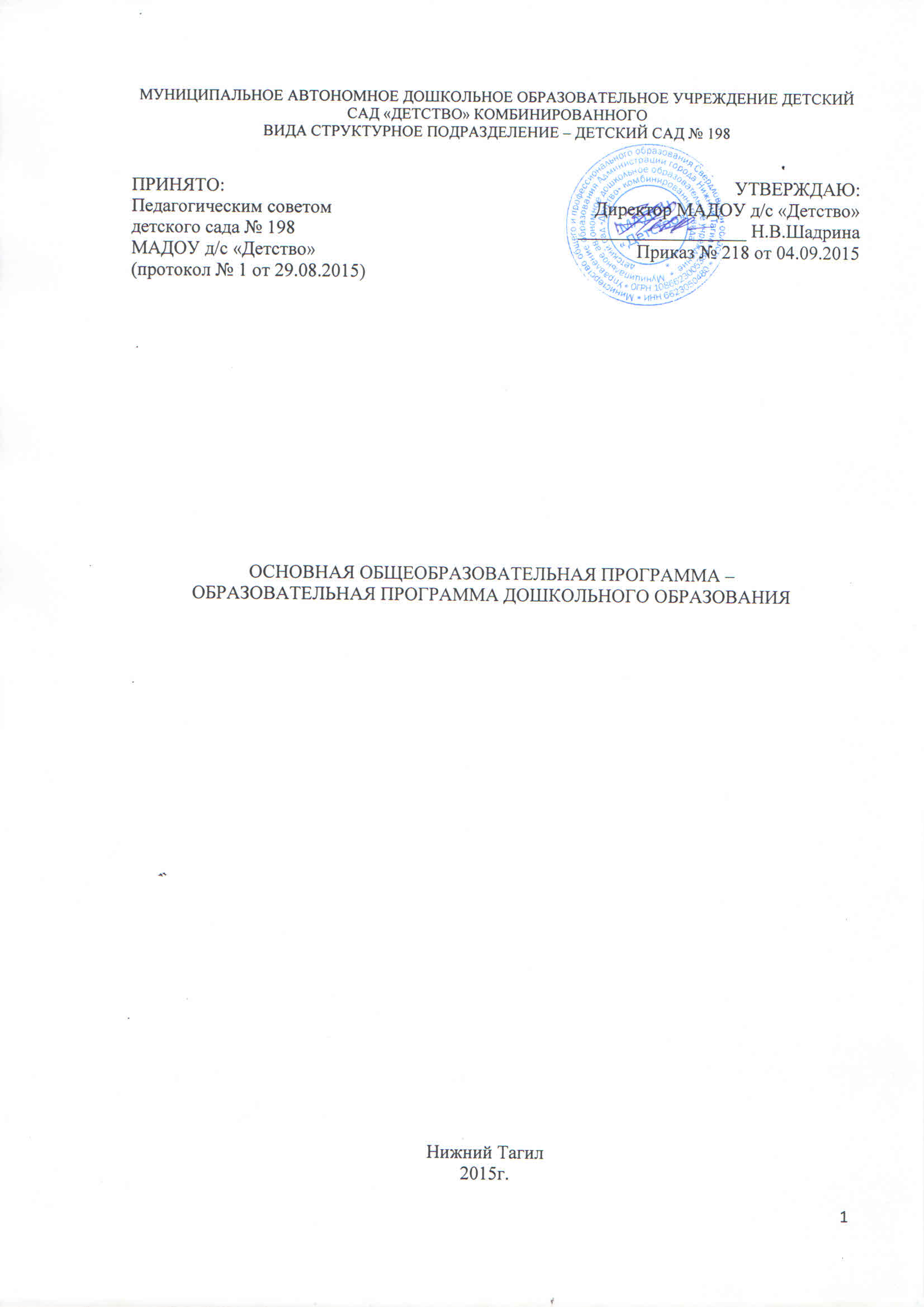 СодержаниеI.  Целевой раздел.Пояснительная запискаИнформационная справка Полное наименование образовательного учреждения в соответствии с Уставом –  Муниципальное автономное дошкольное образовательное учреждение детский сад «Детство» комбинированного вида – структурное подразделение детский сад № 198 «Катюша» (МАДОУ детский сад «Детство» комбинированного вида д/с № 198).    Юридический адрес: 622052, Свердловская область, г. Нижний Тагил, ул. Бобкова,6.    Фактический адрес: 622048, Свердловская область, г. Нижний Тагил, ул. Зари, 101. Телефон: 31-95-30.     Организационно-правовая форма – муниципальное автономное учреждение. Тип учреждения – дошкольное образовательное учреждение.     Лицензия № 15119 от 10.02.2012 г., серия 66 № 0030077 выдана Министерством общего и профессионального образования Свердловской области, лицензия бессрочная.     Детский сад функционирует с 1985 года. Здание  ДОУ построено по типовому проекту, общей площадью 10.000 кв. м., полезная площадь – 2181,9 кв. м.,  в наличии действующий бассейн. Дошкольное учреждение расположено в отдельно стоящем 2-х этажном здании, выстроенном по специальному проекту. Техническое состояние здания соответствует санитарным нормам. Имеются все виды благоустройства (водопровод, центральное отопление, канализация).     Режим работы: детский сад № 198 «Катюша работает 5 дней  в неделю по 12 часов в день, с 7.00 до 19.00 часов. Выходные дни – суббота, воскресенье, праздничные дни.Цели и задачи реализации Программы.Цель программы: Проектирование социальных ситуаций развития ребенка и развивающей предметно – пространственной среды, обеспечивающих позитивную социализацию, мотивацию и поддержку индивидуальности детей через общение, игру, познавательно – исследовательскую деятельность и другие формы активности.Задачи программы:  Охрана и укрепление физического и психического здоровья детей, в том числе их эмоционального благополучия.Обеспечение равных возможностей для полноценного развития каждого ребёнка в период дошкольного детства независимо от места проживания, пола, нации, языка, социального статуса.Создание благоприятных условий развития детей в соответствии с их возрастными и индивидуальными особенностями и склонностями, развитие способностей и творческого потенциала каждого ребёнка как субъекта отношений с самим собой, другими детьми, взрослыми и миром.Объединение обучения и воспитания в целостный образовательный  процесс на основе духовно-нравственных и социокультурных ценностей  и принятых в обществе правил и норм поведения в интересах человека, семьи, общества.Формирование общей культуры личности детей, развитие их социальных, нравственных,   эстетических, интеллектуальных, физических качеств, инициативности,   самостоятельности и ответственности ребёнка, формирование предпосылок   учебной деятельности.Формирование социокультурной среды, соответствующей возрастным и индивидуальным особенностям детей.Обеспечение психолого-педагогической поддержки семьи и повышение    компетентности родителей (законных представителей) в вопросах развития    и образования, охраны и укрепления здоровья детей; единство подходов к воспитанию детей в условиях дошкольного образовательного учреждения и семьи.Соблюдение в работе детского сада и начальной школы преемственности, исключающей умственные и физические перегрузки в содержании образования детей дошкольного возраста, обеспечивающей отсутствие давления предметного обучения.Вариативность использования образовательного материала, позволяющая развивать творчество в соответствии с интересами и наклонностями каждого ребенка. Максимальное использование разнообразных видов детской  деятельности, их интеграция в целях повышения эффективности воспитательно-образовательного процесса.Принципы и подходы к формированию Программы.    В соответствии со Стандартом Программа построена на следующих принципах:1. Поддержка разнообразия детства. Современный мир характеризуется возрастающим многообразием и неопределенностью, отражающимися в самых разных аспектах жизни человека и общества. Многообразие социальных, личностных, культурных, языковых, этнических особенностей, религиозных и других общностей, ценностей и убеждений, мнений и способов их выражения, жизненных укладов особенно ярко проявляется в условиях Российской Федерации – государства с огромной территорией, разнообразными природными условиями, объединяющего многочисленные культуры, народы, этносы. Возрастающая мобильность в обществе, экономике, образовании, культуре требует от людей умения ориентироваться в этом мире разнообразия, способности сохранять свою идентичность и в то же время гибко, позитивно и конструктивно взаимодействовать с другими людьми, способности выбирать и уважать право выбора других ценностей и убеждений, мнений и способов их выражения. Принимая вызовы современного мира, Программа рассматривает разнообразие как ценность, образовательный ресурс и предполагает использование разнообразия для обогащения образовательного процесса. Организация выстраивает образовательную деятельность с учетом региональной специфики, социокультурной ситуации развития каждого ребенка, его возрастных и индивидуальных особенностей, ценностей, мнений и способов их выражения.2. Сохранение уникальности и самоценности детства как важного этапа в общем развитии человека. Самоценность детства – понимание детства как периода жизни значимого самого по себе, значимого тем, что происходит с ребенком сейчас, а не тем, что этот этап является подготовкой к последующей жизни. Этот принцип подразумевает полноценное проживание ребенком всех этапов детства (младенческого, раннего и дошкольного детства), обогащение (амплификацию) детского развития.3. Позитивная социализация ребенка предполагает, что освоение ребенком культурных норм, средств и способов деятельности, культурных образцов поведения и общения с другими людьми, приобщение к традициям семьи, общества, государства происходят в процессе сотрудничества со взрослыми и другими детьми, направленного на создание предпосылок к полноценной деятельности ребенка в изменяющемся мире.4. Личностно-развивающий и гуманистический характер взаимодействия взрослых (родителей (законных представителей), педагогических и иных работников Организации) и детей. Такой тип взаимодействия предполагает базовую ценностную ориентацию на достоинство каждого участника взаимодействия, уважение и безусловное принятие личности ребенка, доброжелательность, внимание к ребенку, его состоянию, настроению, потребностям, интересам. Личностно-развивающее взаимодействие является неотъемлемой составной частью социальной ситуации развития ребенка в организации, условием его эмоционального благополучия и полноценного развития. 5. Содействие и сотрудничество детей и взрослых, признание ребенка полноценным участником (субъектом) образовательных отношений. Этот принцип предполагает активное участие всех субъектов образовательных отношений – как детей, так и взрослых – в реализации программы. Каждый участник имеет возможность внести свой индивидуальный вклад в ход игры, занятия, проекта, обсуждения, в планирование образовательного процесса, может проявить инициативу. Принцип содействия предполагает диалогический характер коммуникации между всеми участниками образовательных отношений. Детям предоставляется возможность высказывать свои взгляды, свое мнение, занимать позицию и отстаивать ее, принимать решения и брать на себя ответственность в соответствии со своими возможностями. 6. Сотрудничество Организации с семьей. Сотрудничество, кооперация с семьей, открытость в отношении семьи, уважение семейных ценностей и традиций, их учет в образовательной работе являются важнейшим принципом образовательной программы. Сотрудники Организации должны знать об условиях жизни ребенка в семье, понимать проблемы, уважать ценности и традиции семей воспитанников. Программа предполагает разнообразные формы сотрудничества с семьей как в содержательном, так и в организационном планах. 7. Сетевое взаимодействие с организациями социализации, образования, охраны здоровья и другими партнерами, которые могут внести вклад в развитие и образование детей, а также использование ресурсов местного сообщества и вариативных программ дополнительного образования детей для обогащения детского развития. Программа предполагает, что Организация устанавливает партнерские отношения не только с семьями детей, но и с другими организациями и лицами, которые могут способствовать обогащению социального и/или культурного опыта детей, приобщению детей к национальным традициям (посещение театров, музеев, освоение программ дополнительного образования), к природе и истории родного края; содействовать проведению совместных проектов, экскурсий, праздников, посещению концертов, а также удовлетворению особых потребностей детей, оказанию психолого-педагогической и/или медицинской поддержки в случае необходимости (центры семейного консультирования и др.). 8. Индивидуализация дошкольного образования предполагает такое построение образовательной деятельности, которое открывает возможности для индивидуализации образовательного процесса, появления индивидуальной траектории развития каждого ребенка с характерными для данного ребенка спецификой и скоростью, учитывающей его интересы, мотивы, способности и возрастно-психологические особенности. При этом сам ребенок становится активным в выборе содержания своего образования, разных форм активности. Для реализации этого принципа необходимы регулярное наблюдение за развитием ребенка, сбор данных о нем, анализ его действий и поступков; помощь ребенку в сложной ситуации; предоставление ребенку возможности выбора в разных видах деятельности, акцентирование внимания на инициативности, самостоятельности и активности ребенка.9. Возрастная адекватность образования. Этот принцип предполагает подбор педагогом содержания и методов дошкольного образования в соответствии с возрастными особенностями детей. Важно использовать все специфические виды детской деятельности (игру, коммуникативную и познавательно-исследовательскую деятельность, творческую активность, обеспечивающую художественно-эстетическое развитие ребенка), опираясь на особенности возраста и задачи развития, которые должны быть решены в дошкольном возрасте. Деятельность педагога должна быть мотивирующей и соответствовать психологическим законам развития ребенка, учитывать его индивидуальные интересы, особенности и склонности.10. Развивающее вариативное образование. Этот принцип предполагает, что образовательное содержание предлагается ребенку через разные виды деятельности с учетом его актуальных и потенциальных возможностей усвоения этого содержания и совершения им тех или иных действий, с учетом его интересов, мотивов и способностей. Данный принцип предполагает работу педагога с ориентацией на зону ближайшего развития ребенка (Л.С. Выготский), что способствует развитию, расширению как явных, так и скрытых возможностей ребенка.11. Полнота содержания и интеграция отдельных образовательных областей. В соответствии со Стандартом Программа предполагает всестороннее социально-коммуникативное, познавательное, речевое, художественно-эстетическое и физическое развитие детей посредством различных видов детской активности. Деление Программы на образовательные области не означает, что каждая образовательная область осваивается ребенком по отдельности, в форме изолированных занятий по модели школьных предметов. Между отдельными разделами Программы существуют многообразные взаимосвязи: познавательное развитие тесно связано с речевым и социально-коммуникативным, художественно-эстетическое – с познавательным и речевым и т.п. Содержание образовательной деятельности в одной конкретной области тесно связано с другими областями. Такая организация образовательного процесса соответствует особенностям развития детей раннего и дошкольного возраста.12. Инвариантность ценностей и целей при вариативности средств реализации и достижения целей Программы. Стандарт и Программа задают инвариантные ценности и ориентиры, с учетом которых Организация должна разработать свою основную образовательную программу и которые для нее являются научно-методическими опорами в современном мире разнообразия и неопределенности. При этом Программа оставляет за Организацией право выбора способов их достижения, выбора образовательных программ, учитывающих многообразие конкретных социокультурных, географических, климатических условий реализации Программы, разнородность состава групп воспитанников, их особенностей и интересов, запросов родителей (законных представителей), интересов и предпочтений педагогов и т.п.       Образовательная программа формируется с учётом особенностей базового уровня системы общего образования с целью формирования общей культуры личности воспитанников, развития их социальных, нравственных, эстетических, интеллектуальных, физических качеств, инициативности, самостоятельности и ответственности ребёнка, формирования предпосылок учебной деятельности.Для успешной реализации Программы должны обеспечиваются следующие психолого-педагогические условия: ● уважение педагогов к человеческому достоинству воспитанников, формирование и поддержка их положительной самооценки, уверенности в собственных возможностях и способностях;● использование в образовательном процессе форм и методов работы с детьми, соответствующих их возрастным и индивидуальным особенностям (недопустимость, как искусственного ускорения, так и искусственного замедления развития детей);● построение образовательного процесса на основе взаимодействия взрослых с детьми, ориентированного на интересы и возможности каждого ребёнка и учитывающего социальную ситуацию его развития;● поддержка педагогами положительного, доброжелательного отношения детей друг к другу и взаимодействия детей друг с другом в разных видах деятельности; ● поддержка инициативы и самостоятельности детей в специфических для них видах деятельности;● возможность выбора детьми материалов,  видов активности, участников совместной деятельности и общения;● защита детей от всех форм физического и психического насилия; ● поддержка Организацией и педагогами родителей дошкольников в воспитании детей, охране и укреплении их здоровья, вовлечение семей воспитанников непосредственно в образовательный процесс.Значимые для разработки и реализации Программы характеристики, в том числе характеристики особенностей развития детей  раннего и дошкольного возраста.Характеристики особенностей развития детей раннего и дошкольного возраста.Особенности осуществления образовательного процесса.Климатические  особенности:   Для климатических условий Среднего Урала характерна холодная зима  (t = - 30˚); сухое жаркое лето (t=+30◦); короткий весенний период.  Процесс воспитания и развития в детском саду является непрерывным, график образовательного процесса составляется в соответствии  с  выделением двух периодов:- холодный  период:  учебный год (сентябрь-май), составляется  определенный режим дня и расписание организованной  образовательной  деятельности на адекватных для детей видах деятельности;  - летний период (июнь-август), для которого составлен иной  режим дня. Культурно-исторические особенности: Нижний Тагил - город с высокоразвитой сферой культуры. В значительной мере это обусловлено глубокими историческими корнями. История нашего города неразрывно связана с деятельностью известной русской промышленной династией Демидовых. Представители этой династии в течение двух столетий активно участвовали в технологическом, культурном и торговом обмене между Россией и Западной Европой. Нижний Тагил не только крупный индустриальный центр Урала, это город большой истории и самобытной культуры, представленной всеми направлениями культурной деятельности.- музеи города: Нижнетагильский музей-заповедник «Горнозаводской Урал», Нижнетагильский музей изобразительных искусств, Музей боевой славы металлургов, Музей пожарного дела.- театры города: театр кукол, драматический театр им. Д.Н. Мамина-Сибиряка, театры Дзержинского района  - это Муниципальный молодежный театр, Дворец культуры им. Окунева;- городская детская библиотека № 5;- досуговая сеть: Дзержинский  дворец детского и юношеского творчества, Дворец культуры им. Окунева; СК «Спутник»; «Станция юных техников» Дзержинского района.Воспитание и обучение в детском саду носит светский, общедоступный характер и ведется на русском языке.МАДОУ д/с «Детство» детский сад № 198 находится в Дзержинском районе города Нижний Тагил. Дзержинский район – это район с развитой промышленностью, с населением 122 тысячи жителей, что по численности проживающих соответствует среднему городу в России. Градообразующим предприятием района является АО «Уралвагонзавод», коллектив которого 30 тысяч человек. «Вагонка – это город в городе», говорят сами тагильчане и гости Дзержинского района. 90% родителей воспитанников детского сада»  - это работники АО НПК «Уралвагонзавод».Планируемые результаты освоения Программы     Для получения качественного образования детьми с ОВЗ в рамках реализации Программы создаются необходимые условия для:- диагностики и коррекции нарушений развития и социальной их адаптации (педагог-психолог, учитель-логопед; медицинский персонал);- оказания ранней коррекционной помощи на основе специальных психолого-педагогических подходов и наиболее подходящих для этих воспитанников языков, методов, способов общения и условий, в максимальной степени способствующих получению дошкольного образования, а также социальному развитию этих детей, в том числе посредством организации инклюзивного образования детей с ОВЗ.       В соответствии с ФГОС ДО специфика дошкольного детства и системные особенности дошкольного образования делают неправомерными требования от ребенка дошкольного возраста конкретных образовательных достижений. Поэтому результаты освоения Программы представлены в виде целевых ориентиров дошкольного образования и представляют собой возрастные характеристики возможных достижений ребенка к концу дошкольного образования. Реализация образовательных целей и задач Программы направлена на достижение целевых ориентиров дошкольного образования, которые описаны как основные характеристики развития ребенка. Основные характеристики развития ребенка представлены в виде изложения возможных достижений воспитанников на разных возрастных этапах дошкольного детства. Целевые ориентиры в раннем возрастеК трем годам ребенок: интересуется окружающими предметами, активно действует с ними, исследует их свойства, экспериментирует. Использует специфические, культурно фиксированные предметные действия, знает назначение бытовых предметов (ложки, расчески, карандаша и пр.) и умеет пользоваться ими. Проявляет настойчивость в достижении результата своих действий;  стремится к общению и воспринимает смыслы в различных ситуациях общения со взрослыми, активно подражает им в движениях и действиях, умеет действовать согласованно;  владеет активной и пассивной речью: понимает речь взрослых, может обращаться с вопросами и просьбами, знает названия окружающих предметов и игрушек; проявляет интерес к сверстникам; наблюдает за их действиями и подражает им.  Взаимодействие с ровесниками окрашено яркими эмоциями;  в короткой игре воспроизводит действия взрослого, впервые осуществляя игровые замещения; проявляет самостоятельность в бытовых и игровых действиях. Владеет простейшими навыками самообслуживания;  любит слушать стихи, песни, короткие сказки, рассматривать картинки, двигаться под музыку. Проявляет живой эмоциональный отклик на эстетические впечатления. Охотно включается в продуктивные виды деятельности (изобразительную деятельность, конструирование и др.); с удовольствием двигается – ходит, бегает в разных направлениях, стремится осваивать различные виды движения (подпрыгивание, лазанье, перешагивание и пр.).Целевые ориентиры на этапе завершения освоения ПрограммыК семи годам: ребенок овладевает основными культурными способами деятельности, проявляет инициативу и самостоятельность в игре, общении, конструировании и других видах детской активности. Способен выбирать себе род занятий, участников по совместной деятельности; ребенок положительно относится к миру, другим людям и самому себе, обладает чувством собственного достоинства. Активно взаимодействует со сверстниками и взрослыми, участвует в совместных играх. Способен договариваться, учитывать интересы и чувства других, сопереживать неудачам и радоваться успехам других, адекватно проявляет свои чувства, в том числе чувство веры в себя, старается разрешать конфликты; ребенок обладает воображением, которое реализуется в разных видах деятельности и прежде всего в игре. Ребенок владеет разными формами и видами игры, различает условную и реальную ситуации, следует игровым правилам;  ребенок достаточно хорошо владеет устной речью, может высказывать свои мысли и желания, использовать речь для выражения своих мыслей, чувств и желаний, построения речевого высказывания в ситуации общения, может выделять звуки в словах, у ребенка складываются предпосылки грамотности; у ребенка развита крупная и мелкая моторика. Он подвижен, вынослив, владеет основными произвольными движениями, может контролировать свои движения и управлять ими;  ребенок способен к волевым усилиям, может следовать социальным нормам поведения и правилам в разных видах деятельности, во взаимоотношениях со взрослыми и сверстниками, может соблюдать правила безопасного поведения и личной гигиены;  ребенок проявляет любознательность, задает вопросы взрослым и сверстникам, интересуется причинно-следственными связями, пытается самостоятельно придумывать объяснения явлениям природы и поступкам людей. Склонен наблюдать, экспериментировать, строить смысловую картину окружающей реальности, обладает начальными знаниями о себе, о природном и социальном мире, в котором он живет. Знаком с произведениями детской литературы, обладает элементарными представлениями из области живой природы, естествознания, математики, истории и т.п. Способен к принятию собственных решений, опираясь на свои знания и умения в различных видах деятельности.Степень реального развития этих характеристик и способности ребенка их проявлять к моменту перехода на следующий уровень образования могут существенно варьировать у разных детей в силу различий в условиях жизни и индивидуальных особенностей развития конкретного ребенка.Программа строится на основе общих закономерностей развития личности детей дошкольного возраста с учетом сенситивных периодов в развитии.Дети с различными недостатками в физическом и/или психическом развитии могут иметь качественно неоднородные уровни речевого, познавательного и социального развития личности. Поэтому целевые ориентиры основной образовательной программы Организации, реализуемой с участием детей с ограниченными возможностями здоровья (далее - ОВЗ), должны учитывать не только возраст ребенка, но и уровень развития его личности, степень выраженности различных нарушений, а также индивидуально-типологические особенности развития ребенка.1.2. Часть, формируемая участниками образовательных отношений.1.2. Пояснительная запискаСовременные тенденции развития социокультурной ситуации ориентируют общественное внимание к региональным особенностям образовательного пространства. В сфере  образования формируются новые тенденции, отражающие  с одной стороны, закономерности мирового педагогического процесса, с другой национально-региональные особенности, обусловленные историческими, демографическими, экономическими, этнокультурными  факторами, менталитетом народа. Данная часть учитывает образовательные потребности, интересы и мотивы детей, членов их семей и педагогов, ориентирована на специфику национальных, социокультурных и иных условий, в которых осуществляется образовательная деятельность.Успешное развитие личности возможно только в социальной, культурной, природно-климатической среде определенной территории, что становится возможным при единстве целей, ценностей, межличностных отношений, видов деятельности, сфер общения  отдельного человека, семьи.Анкетирование  показало, что 79% родителей хотят, чтобы их дети приобщались к культуре родного края, знали народные традиции и обычаи. Для воспитания любви к малой Родине, родному краю в ДОУ используется парциальная программа О.В.Толстиковой, О.В.Савельевой «Мы живем на Урале».    Безопасный и здоровый образ жизни – это не просто сумма усвоенных знаний, а стиль жизни, адекватное поведение в различных, в том числе неожиданных ситуациях. Главной задачей является стимулирование развития у детей дошкольного возраста самостоятельности и ответственности за свое поведение. Данный вопрос помогает решить в условиях нашего дошкольного образовательного учреждения реализация Программы «Основы безопасности детей дошкольного возраста». Авторы: Н.Н. Авдеева, кандидат психологических наук, О.Л. Князева, кандидат психологических наук, Р.Б. Стеркина, кандидат психологических наук.    Анализ реальной ситуации, сложившейся в настоящее время в системе воспитания и обучения детей дошкольного возраста показал, что количество детей, имеющихся отклонения в речевом развитии, неуклонно растет. Эти дети составляют основную группу риска по школьной неуспеваемости, особенно при овладении письмом и чтением. Основная причина – недостаточное развитие процессов звуко - буквенного анализа и синтеза. Для решения этих причин и созданных в детском саду условий -  логопункта, была выбрана «Программа логопедической группы по преодолению фонетико-фонематического недоразвития у детей» под редакцией Г.В. Чиркиной.Дети всего мира могут общаться на одном языке — языке игры. Игра помогает им понять сложный, разнообразный мир, в котором они растут. В играх дети развивают свои естественные задатки — воображение, ловкость, эмоции, чувства, интеллект, общение и др. Дети играют со всем, что попадается им в руки, поэтому им нужны для игр безопасные и прочные вещи, и лего-конструкторы дают им возможность для экспериментирования и самовыражения.Лего развивает детское творчество, поощряет к созданию разных вещей из стандартных наборов элементов — настолько разных, насколько далеко может зайти детское воображение. Данный вопрос помогает решить в условиях нашего дошкольного образовательного учреждения реализация Программы «Лего-конструирование в детском саду» Е.В. Фешина.      Одним из приоритетных направлений ДОУ является реализация проектной деятельности.  В рамках реализации Концепции развития математического образования в РФ, для повышения уровня развития математических способностей дошкольников реализуется проект «Математика-это интересно».     Интеграция образовательных областей познавательного и художественно-эстетического развития направлена на реализацию проекта «LEGO, как средство развития творческой активности». Созданы условия для работы студии «Легомир».    Для введения ранней профориентации в дошкольных образовательных учреждениях, направленной на развитие у детей дошкольного возраста позитивных установок и уважительного отношения к разным видам рабочих профессий были созданы условия в рамка проекта «Чудо-завод на Вагонке живет» - «Лаборатория рабочих профессий».1.2.1. Цели и задачи реализации Программ.«Мы живем на Урале» О.В.Толстиковой, О.В.Савельевой.Цель: Формирование общей культуры личности с учетом этнокультурной составляющей образования.Задачи: Формировать познавательный интерес к истории своей семьи и её родословной.Развивать интерес к родному городу, его достопримечательностямРазвивать представления детей об особенностях и культурных традициях представителей разных национальностей жителей родного краяРазвивать интерес детей к народной культуре (устному народному творчеству, народной музыке, танцам, играм, игрушкам, декоративно – прикладному искусству).Формировать начала культуры здорового образа жизни на основе национально-культурных традиций.«Основы безопасности детей дошкольного возраста» Н.Н. Авдеева, О.Л. Князева, Р.Б. Стеркина.Цель: Сформировать у ребенка навыки разумного поведения, научить адекватно вести себя в опасных ситуациях дома и на улице, в городском транспорте, при общении с незнакомыми людьми, взаимодействии с пожароопасными и другими предметами, животными и ядовитыми растениями; способствовать становлению основ экологической культуры, приобщению к здоровому образу жизни.Задачи:         1.Способствовать формированию у детей представления об опасных для человека и окружающего мира природы ситуациях и способах поведения в них.        2.Познакомить детей с правилами безопасного для человека и окружающего мира природы поведения.        3.Сформировать осторожное и осмотрительное отношение к потенциально опасным для человека и окружающего мира природы ситуациям, умение действовать в тех или иных ситуациях.        4. Помочь ребенку выработать привычку соблюдать меры безопасности и умение оценивать собственные возможности по преодолению опасности.«Лего-конструирование в детском саду» Е.В.Фешина.Цель: развивать конструкторские способности детей.Задачи: формировать у детей познавательную и исследовательскую активность, стремление к умственной деятельности;развивать мелкую моторику рук, эстетический вкус, конструктивные навыки и умения.1.2.2. Принципы и подходы к формированию Программы.Принципы организации образовательного процесса:принцип природосообразности предполагает учет индивидуальныхфизических и психических особенностей ребенка, его самодеятельность(Направленность на развитие творческой активности), задачи образования      реализуются в определенных природных, климатических, географических условиях, оказывающих существенное влияние на организацию и результативность воспитания и обучения ребенка;принцип культурсообразности предусматривает необходимость учетаКультурно-исторического опыта, традиций, социально-культурных отношений и практик, непосредственным образом встраиваемых в образовательный процесс;принцип вариативности обеспечивает возможность выбора содержания образования, форм и методов воспитания, и обучения с ориентацией на интересы и возможности каждого ребенка и учета социальной ситуации его развития;принцип индивидуализации опирается на то, что позиция ребенка, входящего в мир и осваивающего его как новое для себя пространство, изначально творческая. Ребенок наблюдая за взрослым, подражая ему, учится у него, но при этом выбирает то, чему ему хочется подражать и учиться. Таким образом, ребенок не является «прямым наследником» (то есть продолжателем чьей-то деятельности, преемником образцов, которые нужно сохранять и целостно воспроизводить), а творцом, то есть тем, кто может сам что-то создать. Освобождаясь от подражания, творец не свободен от познания, созидания, самовыражения, самостоятельной деятельности;принцип развивающего обучения (формирование «зоны ближайшего развития»);принцип единства диагностики и коррекции отклонений в развитии;принцип генетический, раскрывающий общие закономерности развития детской речи применительно к разным вариантам речевого дизонтогенеза;принцип коррекции и компенсации, позволяющий определить адресные логопедические технологии в зависимости от структуры и выраженности речевого нарушения;деятельностный принцип, определяющий ведущую деятельность, стимулирующую психическое и личностное развитие ребенка с отклонением в речи.Подходы к организации образовательного процесса:Культурно-исторический подход;Системно ­ деятельностный подход.Значимые для разработки и реализации Программы характеристики, в том числе характеристики особенностей развития детей  раннего и дошкольного возраста.        В период дошкольного детства ребенок знакомится с большим количеством правил, норм, предостережений, требований. Однако, ему трудно представить степень их значимости. Нередко в силу различных причин их выполнение оказывается малоэффективным. Поэтому, определяя основное содержание и направление развития детей, мы считали необходимым выделить такие правила поведения, которые дети должны выполнять неукоснительно, так как от этого зависят их здоровье и безопасность. Эти правила следует подробно разъяснять детям и следить за их выполнением.      Для того, чтобы эти нормы и правила стали регулятором поведения, они должны быть осознаны и приняты ребенком. Поэтому наряду с традиционными формами обучения, принятыми в ДОУ, необходимо организовывать такие виды деятельности, в которых дети приобретенные нормы поведения могли бы применять: просмотр видеофильмов и их обсуждение, изготовление макетов, проектная деятельность, театрализованные постановки, викторины, олимпиады, спортивные мероприятия, игровые тренинги и т.п.        Построение педагогического процесса предполагает преимущественно использование наглядно-практических методов и способов организации деятельности: экскурсии, наблюдения, элементарные опыты, игровые проблемные ситуации и др.            Педагогический коллектив ДОО обозначает проблему работы в данном направлении как отсутствие планомерной системы работы по формированию  практических навыков безопасного поведения воспитанников.Планируемые результаты освоения ПрограммыПланируемые результаты освоения Программы «Мы живем на Урале» О.В.Толстиковой, О.В.Савельевой.- ребенок ориентирован на сотрудничество, дружелюбен, приязненно расположен к людям, способен участвовать в общих делах, совместных действиях, деятельности с другими детьми и взрослыми; способен понимать состояние и поступки других людей, выбирать адекватные способы поведения в социальной ситуации и уметь преобразовывать ее с целью оптимизации общения с окружающими.- ребенок обладает установкой на толерантность, способностью мириться, уживаться с тем, что является отличным, непохожим, непривычным; с удовольствием рассказывает о своих друзьях других этносов, высказывает желание расширять круг межэтнического общения;- ребенок знает некоторые способы налаживания межэтнического общения с детьми других этносов и использует их при расширении проблемно-игровых и реальных ситуаций взаимодействия;- ребенок обладает чувством разумной осторожности, выполняет выработанные обществом правила поведения (на дороге, в природе, в социальной действительности);- ребенок проявляет уважение к родителями (близким людям), проявляет воспитанность и уважение по отношению к старшим и не обижает маленьких и слабых, посильно помогает им;- ребенок проявляет познавательную активность, способность и готовность расширять собственный опыт за счет удовлетворения потребности в новых знаниях, переживать радость открытия нового; умение использовать разнообразные источники получения информации для удовлетворения интересов, получения знаний и содержательного общения;- ребенок проявляет интерес к малой родине, родному краю, их истории, необычным памятникам, зданиям; событиям настоящего и прошлого родного края; к национальному разнообразию людей своего края, стремление к знакомству с их культурой; активно включается в проектную деятельность, самостоятельное исследование, детское коллекционирование, создание мини-музеев, связанных с прошлым и настоящим родного края;- ребенок обладает креативностью, способностью к созданию нового в рамках адекватной возрасту деятельности, к самостоятельному поиску разных способов решения одной и той же задачи; способностью выйти за пределы исходной, реальной ситуации и в процессе ее преобразования создать новый оригинальный продукт;- ребенок проявляет самостоятельность, способность без помощи взрослого решать адекватные возрасту задачи, находить способы и средства реализации собственного замысла на материале народной культуры; самостоятельно может рассказать о малой родине, родном крае, используя народный фольклор, песни, народные игры в самостоятельной и совместной деятельности, общении с другими детьми и взрослыми;- ребенок способен чувствовать прекрасное, воспринимать красоту окружающего мира, искусства, литературного народного, музыкального  творчества;- ребенок признает здоровье как наиважнейшую ценность человеческого бытия, проявляет готовность заботиться о своем здоровье и здоровье окружающих, соблюдать правила безопасности жизнедеятельности, самостоятельно и эффективно решать задачи, связанные с поддержанием, укреплением и сохранением здоровья в рамках адекватной возрасту жизнедеятельности и общении;- ребенок проявляет эмоциональную отзывчивость при участии в социально значимых делах, событиях, отражает свои впечатления о малой родине в предпочитаемой деятельности, охотно участвует в общих делах социально-гуманистической направленности; выражает желание в будущем трудиться на благо родной страны, защищать Родину, стараться решить некоторые социальные проблемы;- ребенок обладает начальными знаниями о себе, об истории своей семьи, ее родословной; об истории образования родного города; о том, как люди заботятся о красоте и чистоте своего города; о богатствах недр Урала; о природно-климатических зонах Урала; о животном и растительном мире; о том, что на Урале живут люди разных национальностей; о промыслах и ремеслах Урала, Нижнего, Тагила;- ребенок знает название и герб своего города; реки, места отдыха; писателей и  названия их произведений.Планируемые результаты освоения Программы «Безопасность» Н.Н. Авдеева, О.Л. Князева, Р.Б. Стеркина.Старшая группа (от 5 до 6 лет)Безопасное поведение в природе.     Сформированы основы экологической культуры и безопасного поведения в природе.  Сформировано понятие о том, что в природе все взаимосвязано, что человек не должен нарушать эту взаимосвязь, чтобы не навредить животному и растительному миру.      Знаком с явлениями неживой природы (гроза, гром, молния, радуга), с правилами поведения при грозе.       Знакомы с правилами оказания первой помощи при ушибах и укусах насекомых.Безопасность на дорогах.        Сформированы знания детей об элементах дороги (проезжая часть, пешеходный переход, тротуар), о движении транспорта, о работе светофора.       Знакомы с названиями ближайших к детскому саду улиц и улиц, на которых живут дети.       Знакомы с правилами дорожного движения, правилами передвижения пешеходов и велосипедистов.       Знакомы с дорожными знаками: «Дети», «Остановка трамвая», «Остановка автобуса», «Пешеходный переход», «Пункт первой медицинской помощи», «Пункт питания», «Место стоянки», «Въезд запрещен», «Дорожные работы», «Велосипедная дорожка».Безопасность собственной жизнедеятельности.     Владеют основами безопасности жизнедеятельности человека.     Знают правила безопасного поведения во время игр в разное время года (купание в водоемах, катание на велосипеде, на санках, лыжах и др.)      Знаком с источниками опасности в быту (электроприборы, газовая плита, утюг и  др.). Сформированы навыки безопасного пользования бытовыми предметами.       Сформированы знания детей о работе пожарных, о причинах пожаров, об элементарных правилах поведения во время пожара. Знакомы с работой службы спасения – МЧС. Знают о том, что в случае необходимости взрослые звонят по телефонам «01», «02», «03».      Сформировано умение обращаться за помощью к взрослым.      Знают свое имя, фамилию, возраст, домашний адрес, телефон.Подготовительная группа (от 6 до 7 лет)Безопасное поведение в природе.       Сформированы основы экологической культуры. Сформированы правила поведения в природе. Знакомы с красной книгой, с отдельными представителями животного и растительного мира, занесенными в нее.       Сформировано представление о таких явлениях природы, как гроза, гром, молния, радуга, ураган, знают правила поведения человека в этих условиях.Безопасность на дорогах.      Систематизированы знания детей об устройстве улицы, о дорожном движении. Сформированы знания о понятиях «площадь», «бульвар», «проспект».      Знакомы с дорожными знаками – предупреждающими, запрещающими и информационно-указательными. Сформированы представления о работе ГИБДД.      Сформирована культура поведения на улице и в общественном транспорте.     Ориентируется в пределах ближайшей к детскому саду местности. Сформировано умение находить дорогу из дома в детский сад на схеме местности.Безопасность собственной жизнедеятельности.     Сформированы представления о том, что полезные и необходимые бытовые предметы при неумелом обращении могут причинить вред и стать причиной беды (электроприборы, газовая плита, инструменты и бытовые предметы). Знают правила безопасного обращения с бытовыми предметами.      Знают правила безопасного поведения во время игр в разное время года (купание в водоемах, катание на велосипеде, на санках, лыжах и др.).    Сформированы навыки поведения в ситуациях: «Один дома», «Потерялся», «Заблудился». Сформировано умение обращаться за помощью к взрослым.     Сформированы знания детей о работе МЧС, пожарной службы, службы скорой помощи. Знают о работе пожарных, о правилах поведения при пожаре. Знают о том, что в случае необходимости взрослые звонят по телефонам «01», «02», «03». Знают свое имя, фамилию, возраст, домашний адрес, телефон.Планируемые результаты освоения Программы «Лего-конструирование в детском саду» Е.В. ФешинаМЛАДШАЯ  ГРУППАПервое полугодие:- учить называть детали лего-конструктора «Дупло» (кирпичик большой, поменьше, маленький, клювик, горка, мостик и др.);простейшему анализу сооруженных построек (выделять форму, величину, цвет деталей);выполнять простейшую конструкцию в соответствии с заданными условиями (ворота для машин);сравнивать предметы по длине и ширине;обогащать речь словосочетаниями (дорожка красного цвета длинная (широкая));конструировать по образцу и условиям;различать по цвету и форме;развивать зрительно-моторную координацию при соединении деталей конструктора, добиваться точности в процессе операционных действий.Второе полугодие:познакомить с новыми деталями лего-конструктора «Дупло» (основа машины, полукруг, овал);учить воспроизводить в постройке знакомый предмет, находить его конструктивное решение;оформлять свой замысел путем предварительного называния будущей постройки;развивать и поддерживать замысел в процессе развертывания конструктивной деятельности, помогать его осуществлять;формировать умение использовать полученные знания в самостоятельных постройках по замыслу.СРЕДНЯЯ ГРУППАПервое полугодие:___ расширять и обогащать практический опыт детей в процессе конструирования;__ использовать специальные способы и приемы с помощью наглядных моделей и схем;__ учить определять изображенный на схеме предмет, указывать его функцию;формировать представление, что схема несет информацию не только о том, какой предмет на ней изображен, но и какой материал необходим для создания конструкции по схеме, а также о способе пространственного расположения деталей и их соединения;учить сравнивать графические модели, находить в них сходства и различия;формировать умение строить по схеме;учить сооружать постройки с перекрытиями, делать постройку прочной, точно соединять детали между собой;конструировать по замыслу, заранее обдумывать содержание будущей постройки, называть ее тему, давать ее общее описание;—	развивать творческую инициативу и самостоятельность.
Второе полугодие:закреплять умение анализировать конструктивную и графическую модели;учить сооружать постройку в соответствии с размерами игрушек, для которых она предназначается;правильно называть детали лего-конструктора (кирпичик, клювик, горка, овал, кирпичик с колесами и др.);продолжать закреплять умение соотносить реальную конструкцию со схемой;учить заранее обдумывать назначение будущей постройки, намечать цели деятельности;сравнивать полученную постройку с задуманной;развивать способность к контролю за качеством и результатом работы.СТАРШАЯ ГРУППАПервое полугодие:закреплять приобретенные в средней группе умения;развивать наблюдательность, уточнять представление о фор^е предметов и их частей, их пространственном расположений' относительной величине, различии и сходстве;развивать воображение, самостоятельность, смекалку, умей#е работать сосредоточенно;учить сооружать красивые постройки, опираясь на впеча*' ления от рисунков, фотографий, чертежей;продолжать знакомить с новыми деталями;добиваться рассуждений вслух при решении конструктивной задачи;	учить заранее обдумывать замысел будущей постройки, представлять ее общее конструктивное решение, соотносить свой замысел с имеющимся строительным материалом;знакомить с лего-конструктором «Дакта».Второе полугодие:учить работать с мелкими деталями;создавать более сложные постройки;работать вместе, не мешая друг другу, создавать коллективные постройки;учить рассказывать о постройке других воспитанников;самостоятельно распределять обязанности;учить помогать товарищам в трудную минуту;возводить конструкцию по чертежам без опоры на образец;формировать умение преобразовывать конструкцию в соответствии с заданными условиями;направлять детское воображение на создание новых оригинальных конструкций.ПОДГОТОВИТЕЛЬНАЯ К ШКОЛЕ ГРУППАПервое — второе полугодия:закреплять навыки, полученные в старшей группе;обучать конструированию по графической модели;учить строить по замыслу, развивать воображение, умение заранее обдумывать предметное содержание, назначение и строение будущей постройки, строительного материала и возможности размещения конструкции в пространстве;учить работать в группе (внимательно относиться друг к другу, договариваться о совместной работе, распределять обязанности, планировать общую работу, действовать согласно договору, плану, конструировать в соответствии с общим решением).2.Содержательный раздел. 2.1. Обязательная часть.2.1.1 Описание образовательной деятельности в соответствии с направлениями развития ребенка, представленными в пяти образовательных областях, с учетом используемых вариативных примерных основных образовательных программ дошкольного образования и методических пособий, обеспечивающих реализацию данного содержания.В содержательном разделе представлены: – описание модулей образовательной деятельности в соответствии с направлениями развития ребенка в пяти образовательных областях: социально-коммуникативной, познавательной, речевой, художественно-эстетической и физического развития, с учетом используемых вариативных программ дошкольного образования и методических пособий, обеспечивающих реализацию данного содержания;– описание вариативных форм, способов, методов и средств реализации Программы с учетом возрастных и индивидуально-психологических особенностей воспитанников, специфики их образовательных потребностей, мотивов и интересов; – адаптивная программа коррекционно-развивающей работы с детьми с ограниченными возможностями здоровья, описывающая образовательную деятельность по профессиональной коррекции нарушений развития детей, предусмотренную Программой.В соответствии с положениями Стандарта и принципами Программы Организации предоставлено право выбора способов реализации образовательной деятельности в зависимости от конкретных условий, предпочтений педагогического коллектива Организации и других участников образовательных отношений, а также с учетом индивидуальных особенностей воспитанников, специфики их индивидуальных потребностей и интересов. При организации образовательной деятельности по направлениям, обозначенным образовательными областями, необходимо следовать принципам Программы, в частности принципам поддержки разнообразия детства, индивидуализации дошкольного образования, возрастной адекватности образования и другим. Определяя содержание образовательной деятельности в соответствии с этими принципами, следует принимать во внимание разнообразие интересов и мотивов детей, значительные индивидуальные различия между детьми, неравномерность формирования разных способностей у ребенка, а также особенности социокультурной среды, в которой проживают семьи воспитанников, и особенности места расположения Организации.       Для детей дошкольного возраста (3 года - 8 лет) - ряд видов деятельности, таких как:- игровая, включая сюжетно-ролевую игру, игру с правилами и другие виды игры,- коммуникативная (общение и взаимодействие со взрослыми и сверстниками),- познавательно-исследовательская (исследования объектов окружающего мира и экспериментирования с ними), - восприятие художественной литературы и фольклора, - самообслуживание и элементарный бытовой труд (в помещении и на улице), - конструирование из разного материала, включая конструкторы, модули, бумагу, природный и иной материал, - изобразительная (рисование, лепка, аппликация), - музыкальная (восприятие и понимание смысла музыкальных произведений, пение, музыкально-ритмические движения, игры на детских музыкальных инструментах)- и двигательная (овладение основными движениями) формы активности ребенка.Ранний возраст (1-3 года)Социально-коммуникативное развитиеВ области социально-коммуникативного развития основными задачами образовательной деятельности являются создание условий для: – дальнейшего развития общения ребенка со взрослыми;– дальнейшего развития общения ребенка с другими детьми;– дальнейшего развития игры – дальнейшего развития навыков самообслуживания. В сфере развития общения со взрослымВзрослый удовлетворяет потребность ребенка в общении и социальном взаимодействии, поощряя ребенка к активной речи. Взрослый не стремится искусственно ускорить процесс речевого развития. Он играет с ребенком, используя различные предметы, при этом активные действия ребенка и взрослого чередуются; показывает образцы действий с предметами; создает предметно-развивающую среду для самостоятельной игры-исследования; поддерживает инициативу ребенка в общении и предметно-манипулятивной активности, поощряет его действия.Способствует развитию у ребенка позитивного представления о себе и положительного самоощущения: подносит к зеркалу, обращая внимание ребенка на детали его внешнего облика, одежды; учитывает возможности ребенка, поощряет достижения ребенка, поддерживает инициативность и настойчивость в разных видах деятельности.Взрослый способствует развитию у ребенка интереса и доброжелательного отношения к другим детям: создает безопасное пространство для взаимодействия детей, насыщая его разнообразными предметами, наблюдает за активностью детей в этом пространстве, поощряет проявление интереса детей друг к другу и просоциальное поведение, называя детей по имени, комментируя (вербализируя) происходящее. Особое значение в этом возрасте приобретает вербализация различных чувств детей, возникающих в процессе взаимодействия: радости, злости, огорчения, боли и т. п., которые появляются в социальных ситуациях. Взрослый продолжает поддерживать стремление ребенка к самостоятельности в различных повседневных ситуациях и при овладении навыками самообслуживания. В сфере развития социальных отношений и общения со сверстникамиВзрослый наблюдает за спонтанно складывающимся взаимодействием детей между собой в различных игровых и/или повседневных ситуациях; в случае возникающих между детьми конфликтов не спешит вмешиваться; обращает внимание детей на чувства, которые появляются у них в процессе социального взаимодействия; утешает детей в случае обиды и обращает внимание на то, что определенные действия могут вызывать обиду. В ситуациях, вызывающих позитивные чувства, взрослый комментирует их, обращая внимание детей на то, что определенные ситуации и действия вызывают положительные чувства удовольствия, радости, благодарности и т. п. Благодаря этому дети учатся понимать собственные действия и действия других людей в плане их влияния на других, овладевая таким образом социальными компетентностями.В сфере развития игрыВзрослый организует соответствующую игровую среду, в случае необходимости знакомит детей с различными игровыми сюжетами, помогает освоить простые игровые действия (покормить куклу, помешать в кастрюльке «еду»), использовать предметы-заместители, поддерживает попытки ребенка играть в роли (мамы, дочки, врача и др.), организуют несложные сюжетные игры с несколькими детьми.В сфере социального и эмоционального развитияВзрослый грамотно проводит адаптацию ребенка к Организации, учитывая привязанность детей к близким, привлекает родителей (законных представителей) или родных для участия и содействия в период адаптации. Взрослый, первоначально в присутствии родителей (законных представителей) или близких, знакомится с ребенком и налаживает с ним эмоциональный контакт. В период адаптации взрослый следит за эмоциональным состоянием ребенка и поддерживает постоянный контакт с родителями (законными представителями); предоставляет возможность ребенку постепенно, в собственном темпе осваивать пространство и режим Организации, не предъявляя ребенку излишних требований. Ребенок знакомится с другими детьми. Взрослый же при необходимости оказывает ему в этом поддержку, представляя нового ребенка другим детям, называя ребенка по имени, усаживая его на первых порах рядом с собой. Также в случае необходимости взрослый помогает ребенку найти себе занятия, знакомя его с пространством Организации, имеющимися в нем предметами и материалами. Взрослый поддерживает стремление детей к самостоятельности в самообслуживании (дает возможность самим одеваться, умываться и пр., помогает им), поощряет участие детей в повседневных бытовых занятиях; приучает к опрятности, знакомит с правилами этикета.Познавательное развитиеВ сфере познавательного развития основными задачами образовательной деятельности являются создание условий для:– ознакомления детей с явлениями и предметами окружающего мира, овладения предметными действиями;– развития познавательно-исследовательской активности и познавательных способностей. В сфере ознакомления с окружающим миромВзрослый знакомит детей с назначением и свойствами окружающих предметов и явлений в группе, на прогулке, в ходе игр и занятий; помогает освоить действия с игрушками-орудиями (совочком, лопаткой и пр.). В сфере развития познавательно-исследовательской активности и познавательных способностейВзрослый поощряет любознательность и исследовательскую деятельность детей, создавая для этого насыщенную предметно-развивающую среду, наполняя ее соответствующими предметами. Для этого можно использовать предметы быта – кастрюли, кружки, корзинки, пластмассовые банки, бутылки,  а также грецкие орехи, каштаны, песок и воду. Взрослый с вниманием относится к проявлению интереса детей к окружающему природному миру, к детским вопросам, не спешит давать готовые ответы, разделяя удивление и детский интерес. Речевое развитиеВ области речевого развития основными задачами образовательной деятельности являются создание условий для: – развития речи у детей в повседневной жизни;– развития разных сторон речи в специально организованных играх и занятиях.В сфере развития речи в повседневной жизниВзрослые внимательно относятся к выражению детьми своих желаний, чувств, интересов, вопросов, терпеливо выслушивают детей, стремятся понять, что ребенок хочет сказать, поддерживая тем самым активную речь детей. Взрослый не указывает на речевые ошибки ребенка, но повторяет за ним слова правильно. Взрослый использует различные ситуации для диалога с детьми, а также создает условия для развития общения детей между собой. Он задает открытые вопросы, побуждающие детей к активной речи; комментирует события и ситуации их повседневной жизни; говорит с ребенком о его опыте, событиях из жизни, его интересах; инициирует обмен мнениями и информацией между детьми.В сфере развития разных сторон речиВзрослые читают детям книги, вместе рассматривают картинки, объясняют, что на них изображено, поощряют разучивание стихов; организуют речевые игры, стимулируют словотворчество; проводят специальные игры и занятия, направленные на обогащение словарного запаса, развитие грамматического и интонационного строя речи, на развитие планирующей и регулирующей функций речи.Художественно-эстетическое развитиеВ области художественно-эстетического развития основными задачами образовательной деятельности являются создание условий для: – развития у детей эстетического отношения к окружающему миру;– приобщения к изобразительным видам деятельности;– приобщения к музыкальной культуре;– приобщения к театрализованной деятельности.В сфере развития у детей эстетического отношения к окружающему мируВзрослые привлекают внимание детей к красивым вещам, красоте природы, произведениям искусства, вовлекают их в процесс сопереживания по поводу воспринятого, поддерживают выражение эстетических переживаний ребенка. В сфере приобщения к изобразительным видам деятельностиВзрослые предоставляют детям широкие возможности для экспериментирования с материалами – красками, карандашами, мелками, пластилином, глиной, бумагой и др.; знакомят с разнообразными простыми приемами изобразительной деятельности; поощряют воображение и творчество детей.В сфере приобщения к музыкальной культуреВзрослые создают в Организации и в групповых помещениях музыкальную среду, органично включая музыку в повседневную жизнь. Предоставляют детям возможность прослушивать фрагменты музыкальных произведений, звучание различных, в том числе детских музыкальных инструментов, экспериментировать с инструментами и звучащими предметами. Поют вместе с детьми песни, побуждают ритмично двигаться под музыку; поощряют проявления эмоционального отклика ребенка на музыку.В сфере приобщения детей к театрализованной деятельностиВзрослые знакомят детей с театрализованными действиями в ходе разнообразных игр, инсценируют знакомые детям сказки, стихи, организуют просмотры театрализованных представлений. Побуждают детей принимать посильное участие в инсценировках, беседуют с ними по поводу увиденного.Физическое развитиеВ области физического развития основными задачами образовательной деятельности являются создание условий для: – укрепления здоровья детей, становления ценностей здорового образа жизни;– развития различных видов двигательной активности;– формирования навыков безопасного поведения.В сфере укрепления здоровья детей, становления ценностей здорового образа жизниВзрослые организуют правильный режим дня, приучают детей к соблюдению правил личной гигиены, в доступной форме объясняют, что полезно и что вредно для здоровья.В сфере развития различных видов двигательной активностиВзрослые организую пространственную среду с соответствующим оборудованием – как внутри помещений Организации, так и на внешней ее территории (горки, качели и т. п.) для удовлетворения естественной потребности детей в движении, для развития ловкости, силы, координации и т. п. Проводят подвижные игры, способствуя получению детьми радости от двигательной активности, развитию ловкости, координации движений, правильной осанки. Вовлекают детей в игры с предметами, стимулирующие развитие мелкой моторики.В сфере формирования навыков безопасного поведенияВзрослые создают в Организации безопасную среду, а также предостерегают детей от поступков, угрожающих их жизни и здоровью. Требования безопасности не должны реализовываться за счет подавления детской активности и препятствования деятельному исследованию мира.Дошкольный возрастСоциально-коммуникативное развитиеВ области социально-коммуникативного развития ребенка в условиях информационной социализации основными задачами образовательной деятельности являются создание условий для: – развития положительного отношения ребенка к себе и другим людям; – развития коммуникативной и социальной компетентности, в том числе информационно-социальной компетентности;– развития игровой деятельности; – развития компетентности в виртуальном поиске.В сфере развития положительного отношения ребенка к себе и другим людямВзрослые создают условия для формирования у ребенка положительного самоощущения – уверенности в своих возможностях, в том, что он хороший, его любят.Способствуют развитию у ребенка чувства собственного достоинства, осознанию своих прав и свобод (иметь собственное мнение, выбирать друзей, игрушки, виды деятельности, иметь личные вещи, по собственному усмотрению использовать личное время).Взрослые способствуют развитию положительного отношения ребенка к окружающим его людям: воспитывают уважение и терпимость к другим детям и взрослым, вне зависимости от их социального происхождения, расовой и национальной принадлежности, языка, вероисповедания, пола, возраста, личностного и поведенческого своеобразия; воспитывают уважение к чувству собственного достоинства других людей, их мнениям, желаниям, взглядам.В сфере развития коммуникативной и социальной компетентностиУ детей с самого раннего возраста возникает потребность в общении и социальных контактах. Первый социальный опыт дети приобретают в семье, в повседневной жизни, принимая участие в различных семейных событиях. Уклад жизни и ценности семьи оказывают влияние на социально-коммуникативное развитие детей. Взрослые создают в Организации различные возможности для приобщения детей к ценностям сотрудничества с другими людьми, прежде всего реализуя принципы личностно-развивающего общения и содействия, предоставляя детям возможность принимать участие в различных событиях, планировать совместную работу. Это способствует развитию у детей чувства личной ответственности, ответственности за другого человека, чувства «общего дела», понимания необходимости согласовывать с партнерами по деятельности мнения и действия. Взрослые помогают детям распознавать эмоциональные переживания и состояния окружающих, выражать собственные переживания. Способствуют формированию у детей представлений о добре и зле, обсуждая с ними различные ситуации из жизни, из рассказов, сказок, обращая внимание на проявления щедрости, жадности, честности, лживости, злости, доброты и др., таким образом создавая условия освоения ребенком этических правил и норм поведения.Взрослые предоставляют детям возможность выражать свои переживания, чувства, взгляды, убеждения и выбирать способы их выражения, исходя из имеющегося у них опыта. Эти возможности свободного самовыражения играют ключевую роль в развитии речи и коммуникативных способностей, расширяют словарный запас и умение логично и связно выражать свои мысли, развивают готовность принятия на себя ответственности в соответствии с уровнем развития. Интерес и внимание взрослых к многообразным проявлениям ребенка, его интересам и склонностям повышает его доверие к себе, веру в свои силы. Возможность внести свой вклад в общее дело и повлиять на ход событий, например при участии в планировании, возможность выбора содержания и способов своей деятельности помогает детям со временем приобрести способность и готовность к самостоятельности и участию в жизни общества, что характеризует взрослого человека современного общества, осознающего ответственность за себя и сообщество.Взрослые способствуют развитию у детей социальных навыков: при возникновении конфликтных ситуаций не вмешиваются, позволяя детям решить конфликт самостоятельно и помогая им только в случае необходимости. В различных социальных ситуациях дети учатся договариваться, соблюдать очередность, устанавливать новые контакты. Взрослые способствуют освоению детьми элементарных правил этикета и безопасного поведения дома, на улице. Создают условия для развития бережного, ответственного отношения ребенка к окружающей природе, рукотворному миру, а также способствуют усвоению детьми правил безопасного поведения, прежде всего на своем собственном примере и примере других, сопровождая собственные действия и/или действия детей комментариями.В сфере развития игровой деятельностиВзрослые создают условия для свободной игры детей, организуют и поощряют участие детей в сюжетно-ролевых, дидактических, развивающих компьютерных играх и других игровых формах; поддерживают творческую импровизацию в игре. Используют дидактические игры и игровые приемы в разных видах деятельности и при выполнении режимных моментов.Познавательное развитиеВ области познавательного развития ребенка основными задачами образовательной деятельности являются создание условий для: – развития любознательности, познавательной активности, познавательных способностей детей;– развития представлений в разных сферах знаний об окружающей действительности, в том числе о виртуальной среде, о возможностях и рисках Интернета. В сфере развития любознательности, познавательной активности, познавательных способностейВзрослые создают насыщенную предметно-пространственную среду, стимулирующую познавательный интерес детей, исследовательскую активность, элементарное экспериментирование с различными веществами, предметами, материалами.Ребенок с самого раннего возраста проявляет исследовательскую активность и интерес к окружающим предметам и их свойствам, а в возрасте 3-5 лет уже обладает необходимыми предпосылками для того, чтобы открывать явления из естественнонаучной области, устанавливая и понимая простые причинные взаимосвязи «если… то…».Уже в своей повседневной жизни ребенок приобретает многообразный опыт соприкосновения с объектами природы – воздухом, водой, огнем, землей (почвой), светом, различными объектами живой и неживой природы и т. п. Ему нравится наблюдать природные явления, исследовать их, экспериментировать с ними. Он строит гипотезы и собственные теории, объясняющие явления, знакомится с первичными закономерностями, делает попытки разбираться во взаимосвязях, присущих этой сфере. Возможность свободных практических действий с разнообразными материалами, участие в элементарных опытах и экспериментах имеет большое значение для умственного и эмоционально-волевого развития ребенка, способствует построению целостной картины мира, оказывает стойкий долговременный эффект. У ребенка формируется понимание, что окружающий мир полон загадок, тайн, которые еще предстоит разгадать. Таким образом, перед ребенком открывается познавательная перспектива дальнейшего изучения природы, мотивация расширять и углублять свои знания.Помимо поддержки исследовательской активности, взрослый организует познавательные игры, поощряет интерес детей к различным развивающим играм и занятиям, например лото, шашкам, шахматам, конструированию и пр.В сфере развития представлений в разных сферах знаний об окружающей действительностиВзрослые создают возможности для развития у детей общих представлений об окружающем мире, о себе, других людях, в том числе общих представлений в естественнонаучной области, математике, экологии. Взрослые читают книги, проводят беседы, экскурсии, организуют просмотр фильмов, иллюстраций познавательного содержания и предоставляют информацию в других формах. Побуждают детей задавать вопросы, рассуждать, строить гипотезы относительно наблюдаемых явлений, событий. Знакомство с социокультурным окружением предполагает знакомство с названиями улиц, зданий, сооружений, организаций и их назначением, с транспортом, дорожным движением и правилами безопасности, с различными профессиями людей.Усвоение детьми ценностей, норм и правил, принятых в обществе, лучше всего происходит при непосредственном участии детей в его жизни, в практических ситуациях, предоставляющих поводы и темы для дальнейшего обсуждения.Широчайшие возможности для познавательного развития предоставляет свободная игра. Следуя интересам и игровым потребностям детей, взрослые создают для нее условия, поддерживают игровые (ролевые) действия, при необходимости предлагают варианты развертывания сюжетов, в том числе связанных с историей и культурой, а также с правилами поведения и ролями людей в социуме.Участвуя в повседневной жизни, наблюдая за взрослыми, ребенок развивает математические способности и получает первоначальные представления о значении для человека счета, чисел, приобретает знания о формах, размерах, весе окружающих предметов, времени и пространстве, закономерностях и структурах. Испытывая положительные эмоции от обращения с формами, количествами, числами, а также с пространством и временем, ребенок незаметно для себя начинает еще до школы осваивать их математическое содержание.Благодаря освоению математического содержания окружающего мира в дошкольном возрасте у большинства детей развиваются предпосылки успешного учения в школе и дальнейшего изучения математики на протяжении всей жизни. Для этого важно, чтобы освоение математического содержания на ранних ступенях образования сопровождалось позитивными эмоциями – радостью и удовольствием. Предлагая детям математическое содержание, нужно также иметь в виду, что их индивидуальные возможности и предпочтения будут различными и поэтому освоение детьми математического содержания носит сугубо индивидуальный характер. По завершении этапа дошкольного образования между детьми наблюдается большой разброс в знаниях, умениях и навыках, касающихся математического содержания. В соответствии с принципом интеграции образовательных областей Программа предполагает взаимосвязь математического содержания с другими разделами Программы. Особенно тесно математическое развитие в раннем и дошкольном возрасте связано с социально-коммуникативным и речевым развитием. Развитие математического мышления происходит и совершенствуется через речевую коммуникацию с другими детьми и взрослыми, включенную в контекст взаимодействия в конкретных ситуациях.Воспитатели систематически используют ситуации повседневной жизни для математического развития, например, классифицируют предметы, явления, выявляют последовательности в процессе действий «сначала это, потом то…» (ход времени, развитие сюжета в сказках и историях, порядок выполнения деятельности и др.), способствуют формированию пространственного восприятия (спереди, сзади, рядом, справа, слева и др.) и т. п., осуществляя при этом речевое сопровождение.Элементы математики содержатся и могут отрабатываться на занятиях музыкой и танцами, движением и спортом. На музыкальных занятиях при освоении ритма танца, при выполнении физических упражнений дети могут осваивать счет, развивать пространственную координацию. Для этого воспитателем совместно с детьми осуществляется вербализация математических знаний, например фразами «две ноги и две руки», «встать парами», «рассчитаться на первый и второй», «в команде играем вчетвером»; «выполняем движения под музыку в такт: раз, два, три, раз, два, три»; «встаем в круг» и др. Математические элементы могут возникать в рисунках детей (фигуры, узоры), при лепке, конструировании и др. видах детской творческой активности. Воспитатели обращают внимание детей на эти элементы, проговаривая их содержание и употребляя соответствующие слова-понятия (круглый, больше, меньше, спираль – о домике улитки, квадратный, треугольный – о рисунке дома с окнами и т. п.).У детей развивается способность ориентироваться в пространстве (право, лево, вперед, назад и т. п.); сравнивать, обобщать (различать, классифицировать) предметы; понимать последовательности, количества и величины; выявлять различные соотношения (например, больше – меньше, толще – тоньше, длиннее – короче, тяжелее – легче и др.); применять основные понятия, структурирующие время (например, до – после, вчера – сегодня – завтра, названия месяцев и дней); правильно называть дни недели, месяцы, времена года, части суток. Дети получают первичные представления о геометрических формах и признаках предметов и объектов (например, круглый, с углами, с таким-то количеством вершин и граней), о геометрических телах (например, куб, цилиндр, шар).У детей формируются представления об использовании слов, обозначающих числа. Они начинают считать различные объекты (например, предметы, звуки и т. п.) до 10, 20 и далее, в зависимости от индивидуальных особенностей развития. Развивается понимание соотношения между количеством предметов и обозначающим это количество числовым символом; понимание того, что число является выражением количества, длины, веса, времени или денежной суммы; понимание назначения цифр как способа кодировки и маркировки числа (например, номер телефона, почтовый индекс, номер маршрута автобуса).Развивается умение применять такие понятия, как «больше, меньше, равно»; устанавливать соотношения (например, «как часто», «как много», «насколько больше») использовать в речи геометрические понятия (например, «треугольник, прямоугольник, квадрат, круг, куб, шар, цилиндр, точка, сторона, угол, площадь, вершина угла, грань»). Развивается способность воспринимать «на глаз» небольшие множества до 6–10 объектов (например, при играх с использованием игральных костей или на пальцах рук). Развивается способность применять математические знания и умения в практических ситуациях в повседневной жизни (например, чтобы положить в чашку с чаем две ложки сахара), в различных видах образовательной деятельности (например, чтобы разделить кубики поровну между участниками игры), в том числе в других образовательных областях.Развитию математических представлений способствует наличие соответствующих математических материалов, подходящих для счета, сравнения, сортировки, выкладывания последовательностей и т. п.Программа оставляет Организации право выбора способа формирования у воспитанников математических представлений, в том числе с учетом особенностей реализуемых основных образовательных программ, используемых вариативных образовательных программ. Речевое развитиеВ области речевого развития ребенка основными задачами образовательной деятельности является создание условий для: – формирования основы речевой и языковой культуры, совершенствования разных сторон речи ребенка;– приобщения детей к культуре чтения художественной литературы.В сфере совершенствования разных сторон речи ребенкаРечевое развитие ребенка связано с умением вступать в коммуникацию с другими людьми, умением слушать, воспринимать речь говорящего и реагировать на нее собственным откликом, адекватными эмоциями, то есть тесно связано с социально-коммуникативным развитием. Полноценное речевое развитие помогает дошкольнику устанавливать контакты, делиться впечатлениями. Оно способствует взаимопониманию, разрешению конфликтных ситуаций, регулированию речевых действий. Речь как важнейшее средство общения позволяет каждому ребенку участвовать в беседах, играх, проектах, спектаклях, занятиях и др., проявляя при этом свою индивидуальность. Педагоги должны стимулировать общение, сопровождающее различные виды деятельности детей, например, поддерживать обмен мнениями по поводу детских рисунков, рассказов и т. д.Овладение речью (диалогической и монологической) не является изолированным процессом, оно происходит естественным образом в процессе коммуникации: во время обсуждения детьми (между собой или со взрослыми) содержания, которое их интересует, действий, в которые они вовлечены. Таким образом, стимулирование речевого развития является сквозным принципом ежедневной педагогической деятельности во всех образовательных областях. Взрослые создают возможности для формирования и развития звуковой культуры, образной, интонационной и грамматической сторон речи, фонематического слуха, правильного звуко- и словопроизношения, поощряют разучивание стихотворений, скороговорок, чистоговорок, песен; организуют речевые игры, стимулируют словотворчество.В сфере приобщения детей к культуре чтения литературных произведенийВзрослые читают детям книги, стихи, вспоминают содержание и обсуждают вместе с детьми прочитанное, способствуя пониманию, в том числе на слух. Детям, которые хотят читать сами, предоставляется такая возможность. У детей активно развивается способность к использованию речи в повседневном общении, а также стимулируется использование речи в области познавательно-исследовательского, художественно-эстетического, социально-коммуникативного и других видов развития. Взрослые могут стимулировать использование речи для познавательно-исследовательского развития детей, например отвечая на вопросы «Почему?..», «Когда?..», обращая внимание детей на последовательность повседневных событий, различия и сходства, причинно-следственные связи, развивая идеи, высказанные детьми, вербально дополняя их. Например, ребенок говорит: «Посмотрите на это дерево», а педагог отвечает: «Это береза. Посмотри, у нее набухли почки и уже скоро появятся первые листочки».Детям с низким уровнем речевого развития взрослые позволяют отвечать на вопросы не только словесно, но и с помощью жестикуляции или специальных средств.Речевому развитию способствуют наличие в развивающей предметно-пространственной среде открытого доступа детей к различным литературным изданиям, предоставление места для рассматривания и чтения детьми соответствующих их возрасту книг, наличие других дополнительных материалов, например плакатов и картин, рассказов в картинках, аудиозаписей литературных произведений и песен, а также других материалов.Программа оставляет Организации право выбора способа речевого развития детей, в том числе с учетом особенностей реализуемых основных образовательных программ, используемых вариативных образовательных программ и других особенностей реализуемой образовательной деятельности. Художественно-эстетическое развитиеВ области художественно-эстетического развития ребенка основными задачами образовательной деятельности являются создание условий для: – развития у детей интереса к эстетической стороне действительности, ознакомления с разными видами и жанрами искусства (словесного, музыкального, изобразительного), в том числе народного творчества;– развития способности к восприятию музыки, художественной литературы, фольклора; – приобщения к разным видам художественно-эстетической деятельности, развития потребности в творческом самовыражении, инициативности и самостоятельности в воплощении художественного замысла.В сфере развития у детей интереса к эстетической стороне действительности, ознакомления с разными видами и жанрами искусства, в том числе народного творчестваПрограмма относит к образовательной области художественно-эстетического развития приобщение детей к эстетическому познанию и переживанию мира, к искусству и культуре в широком смысле, а также творческую деятельность детей в изобразительном, пластическом, музыкальном, литературном и др. видах художественно-творческой деятельности. Эстетическое отношение к миру опирается прежде всего на восприятие действительности разными органами чувств. Взрослые способствуют накоплению у детей сенсорного опыта, обогащению чувственных впечатлений, развитию эмоциональной отзывчивости на красоту природы и рукотворного мира, сопереживания персонажам художественной литературы и фольклора. Взрослые знакомят детей с классическими произведениями литературы, живописи, музыки, театрального искусства, произведениями народного творчества, рассматривают иллюстрации в художественных альбомах, организуют экскурсии на природу, в музеи, демонстрируют фильмы соответствующего содержания, обращаются к другим источникам художественно-эстетической информации.В сфере приобщения к разным видам художественно-эстетической деятельности, развития потребности в творческом самовыражении, инициативности и самостоятельности в воплощении художественного замыслаВзрослые создают возможности для творческого самовыражения детей: поддерживают инициативу, стремление к импровизации при самостоятельном воплощении ребенком художественных замыслов; вовлекают детей в разные виды художественно-эстетической деятельности, в сюжетно-ролевые и режиссерские игры, помогают осваивать различные средства, материалы, способы реализации замыслов. В изобразительной деятельности (рисовании, лепке) и художественном конструировании взрослые предлагают детям экспериментировать с цветом, придумывать и создавать композицию; осваивать различные художественные техники, использовать разнообразные материалы и средства. В музыкальной деятельности (танцах, пении, игре на детских музыкальных инструментах) – создавать художественные образы с помощью пластических средств, ритма, темпа, высоты и силы звука. В театрализованной деятельности, сюжетно-ролевой и режиссерской игре – языковыми средствами, средствами мимики, пантомимы, интонации передавать характер, переживания, настроения персонажей.Физическое развитиеВ области физического развития ребенка основными задачами образовательной деятельности являются создание условий для: – становления у детей ценностей здорового образа жизни;– развития представлений о своем теле и своих физических возможностях;– приобретения двигательного опыта и совершенствования двигательной активности; –формирования начальных представлений о некоторых видах спорта, овладения подвижными играми с правилами.В сфере становления у детей ценностей здорового образа жизниВзрослые способствуют развитию у детей ответственного отношения к своему здоровью. Они рассказывают детям о том, что может быть полезно и что вредно для их организма, помогают детям осознать пользу здорового образа жизни, соблюдения его элементарных норм и правил, в том числе правил здорового питания, закаливания и пр. Взрослые способствуют формированию полезных навыков и привычек, нацеленных на поддержание собственного здоровья, в том числе формированию гигиенических навыков. Создают возможности для активного участия детей в оздоровительных мероприятиях.В сфере совершенствования двигательной активности детей, развития представлений о своем теле и своих физических возможностях, формировании начальных представлений о спортеВзрослые уделяют специальное внимание развитию у ребенка представлений о своем теле, произвольности действий и движений ребенка.Для удовлетворения естественной потребности детей в движении взрослые организуют пространственную среду с соответствующим оборудованием как внутри помещения так и на внешней территории (горки, качели и т. п.), подвижные игры (как свободные, так и по правилам), занятия, которые способствуют получению детьми положительных эмоций от двигательной активности, развитию ловкости, координации движений, силы, гибкости, правильного формирования опорно-двигательной системы детского организма. Взрослые поддерживают интерес детей к подвижным играм, занятиям на спортивных снарядах, упражнениям в беге, прыжках, лазании, метании и др.; побуждают детей выполнять физические упражнения, способствующие развитию равновесия, координации движений, ловкости, гибкости, быстроты, крупной и мелкой моторики обеих рук, а также правильного не наносящего ущерба организму выполнения основных движений.Взрослые проводят физкультурные занятия, организуют спортивные игры в помещении и на воздухе, спортивные праздники; развивают у детей интерес к различным видам спорта, предоставляют детям возможность кататься на коньках, лыжах, ездить на велосипеде, плавать, заниматься другими видами двигательной активности.2.1.2. Описание вариативных форм, способов, методов и средств реализации Программы с учетом возрастных и индивидуальных особенностей воспитанников, специфики их образовательных потребностей и интересов.         Взаимодействие субъектов открытого образовательного процесса (дети, педагоги, родители) ДОО осуществляется на основе современных образовательных технологий:-технологии проектной деятельности-здоровьесберегающие технологии-технология исследовательской деятельности-информационно-коммуникативные технологии- игровая технологияТехнология проектной деятельности.Технология проектной  деятельности  -  целенаправленная  деятельность   по   определенному  плану   для  решения поисковых, исследовательских, практических задач по любому направлению содержания образования. Цель: развитие и обогащение свободной творческой личности ребенка.Стержнем технологии проектной деятельности является самостоятельная деятельность детей - исследовательская, познавательная, продуктивная, в процессе которой ребенок познает окружающий мир и воплощает новые знания в Реальные продукты. При этом проектом является любая деятельность, выполненная от всего сердца, с высокой степенью самостоятельности группой детей, объединенных в данный момент общим интересом. Использование этой технологии, не только подготавливает ребенка к жизни в будущем, но и помогает организовать жизнь в настоящем. Классификация учебных проектов: - Игровые-детские занятия, участия в групповой деятельности (игры, народные танцы, драматизации, разного рода развлечения);-Экскурсионные - направленные на изучение проблем. Связанных с окружающей природой и общественной жизнью.-Повествовательные. При разработки которых дети учатся передавать свои чувства в устной, вокальной, художественной (рисунок) и музыкальной формах-Конструктивные. Нацеленные на создание конкретного полезного продукта: устройство клумб, создание кормушки для птиц.-Повествовательные-при разработке которых дети учатся передавать свои впечатления и чувства в устной, вокальной, художественной и музыкальной формах.Типы проектов:По характеру содержания включает в себя: - ребенка и его семью- ребенка и природу- ребенка и рукотворный мир- ребенка и его культурные ценностиПо характеру контактов осуществляется:- внутри одной возрастной группы- в контакте с другой возрастной группой- внутри детского сада- в контакте с семьей- с учреждениями социокультурыПо характеру участия ребенка в проекте: - заказчик- эксперт- исполнитель- участник от зарождения идеи до получения результатаПо продолжительности:- краткосрочный- среднесрочный- долгосрочныйпо-Типы проектов в ДОУ (по Л. В. Киселевой)- Ролево - игровой. Используются элементы творческих игр, когда дети входят в образ персонажей сказки и решают по-своему поставленные проблемы (со второй младшей группы) - Творческий. Оформление результата работы в виде детского праздника, детского дизайна и т. п. (со второй младшей группы) - Информационно - практико - ориентированный. Дети собирают информацию и реализуют ее, ориентируясь на социальные интересы (оформление и дизайн группы, витражи и др.) (со средней группы).- Исследовательско - творческий. Дети экспериментируют, а затем оформляют результаты в виде газет, драматизации, кого дизайна (старший дошкольный возраст).Технология исследовательской деятельностиЦель исследовательской деятельности в детском саду - сформировать у дошкольников основные ключевые компетенции, способность к исследовательскому типу мышления.Надо отметить, что применение проектных технологий не может существовать без использования ТРИЗ-технологии (технологии решения изобретательских задач). Поэтому при организации работы над творческим проектом воспитанникам предлагается проблемная задача, которую можно решить, что-то исследуя или проводя эксперименты.Методы и приемы организации экспериментально-исследовательской деятельности:- эвристические беседыпостановка и решение вопросов проблемного характеранаблюдениямоделирование (создание моделей об изменении в неживой природе)опытыфиксация результатов: наблюдений, опытов, экспериментов, трудовой деятельности«погружение» в краски, звуки, запахи и образы природыподражание голосам и звукам природыиспользование художественного словадидактические игры, игровые обучающие и творчески развивающие ситуациитрудовые поручения, действия.Содержание познавательно-исследовательской деятельностиОпыты (экспериментирование)состояние и превращение вещества.движение воздуха, воды.свойства почвы и минералов.условия жизни растений.Коллекционирование (классификационная работа)виды растений.виды животных.виды строительных сооружений.виды транспорта.виды профессий.виды уральских минералов.фото улиц города в разное время (старые и новые названия улиц).фото памятников в г.Нижний ТагилПутешествие по картестороны света.рельефы местности.-природные   ландшафты и их обитатели. -части света, их природные и культурные «метки» - символы.Путешествие по «реке времени»-прошлое и настоящее человечества (историческое время) в «метках»  материальной цивилизации (например, Египет-пирамиды)история   жилища и его благоустройства.составление родового «древа».Здоровьесберегающие технологии    Целью здоровьесберегающих    технологий    является    обеспечение   ребенку возможности сохранение здоровья, формирование у него необходимых знаний, умений, навыков по здоровому образу жизни.      Здоровьесоерегающие педагогические технологии включают все аспекты воздействия педагога на здоровье ребенка на разных уровнях — информационном, психологическом, биоэнергетическом.В современных условиях развитие человека невозможно без построения системы формирования его здоровья. Выбор здоровьесберегающих педагогических технологий зависит: -  от продолжительности пребывания в детском саду детей, -  от программы, по которой работают педагоги, - конкретных условий ДОУ, - профессиональной компетентности педагога, -  показателей здоровья детей.Выделяют следующую классификацию здоровьесберегающих технологий: -  медико-профилактические (обеспечивающие   сохранение   и   приумножение   здоровья   детей   под   руководством медицинского персонала в соответствии с медицинским требованиями и нормами, с использованием медицинских дадств   -   технологии    организации    мониторинга   здоровья   дошкольников,     контроля    за    питанием    детей, профилактических мероприятий, здоровьесберегающей среды в ДОУ);- физкультурно-оздоровительные (направленные на физическое развитие и укрепление здоровья ребенка — технологии развития физических качеств, закаливания, дыхательной гимнастики и др.);- обеспечения социально-психологического благополучия ребенка (обеспечивающие психическое и социальное здоровье ребенка и направленные на обеспечение эмоциональной комфортности и позитивного психологического самочувствия ребенка  в  процессе  общения  со   сверстниками  и  взрослыми  в  детском  саду  и   семье;  технологии   психолого-педагогического сопровождения развития ребенка в педагогическом процессе ДОУ);-здоровьесбережение и здоровьеобогащение педагогов (направленные на развитие культуры здоровья педагогов, в том числе культуры профессионального здоровья, на развитие потребности к здоровому образу жизни; сохранения и стимулирования здоровья (технология использования подвижных и спортивных игр, гимнастика (для глаз, дыхательная и др.), ритмопластика, динамические паузы, релаксация);-образовательные (воспитания культуры здоровья дошкольников, личностно-ориентированного воспитания и обучения); 1. обучения здоровому  образу  жизни (технологии  использования  физкультурных  занятий,  коммуникативные  игры, система  занятий   из   серии   «Уроки   футбола»,   проблемно-игровые   (игротренинги,   игротерапия),   самомассаж); коррекционные (арт-терапия, технология музыкального воздействия, сказкотерапия, психогимнастики и др.) 2. К числу здоровьесберегающих педагогических технологий следует отнести и педагогическую технологию активной сенсорно-развивающей среды, под которой понимается системная совокупность и порядок функционирования всех личностных инструментальных и методологических средств, используемых для достижения педагогических целей.Информационно-коммуникационные технологии        Мир, в котором развивается современный ребенок, коренным образом отличается от мира,   в котором выросли его родители. Это предъявляет качественно новые требования к дошкольному воспитанию как первому звену непрерывного образования: образования с использованием современных информационных технологий (компьютер, интерактивная доска, планшет и др.).     Информатизация общества ставит перед педагогами-дошкольниками задачи:-идти в ногу со временем,- стать для ребенка проводником в мир новых технологий, наставником в выборе компьютерных программ,  -сформировать основы информационной культуры его личности, -повысить профессиональный уровень педагогов и компетентность родителей. Преимущества компьютера:предъявление информации на экране компьютера в игровой форме вызывает у детей огромный интерес; несет в себе образный тип информации, понятный дошкольникам;движения, звук, мультипликация надолго привлекает внимание ребенка;обладает стимулом познавательной активности детей; предоставляет возможность индивидуализации обучения;в процессе своей деятельности за компьютером дошкольник приобретает уверенность в себе; позволяет моделировать жизненные ситуации, которые нельзя увидеть в повседневной жизни. ИКТ в работе современного педагога:1.  Подбор иллюстративного материала к занятиям и для оформления стендов, группы, кабинетов (сканирование, интернет, принтер, презентация).2.	Подбор дополнительного познавательного материала к занятиям, знакомство со    сценариями праздников и других мероприятий. Обмен опытом, знакомство с периодикой, наработками других педагогов России и зарубежья. Оформление групповой документации, отчетов. Компьютер позволит не писать отчеты и анализы каждый раз, а достаточно набрать один раз схему и в дальнейшем только вносить необходимые изменения. Создание презентаций в программе Power Point для повышения эффективности образовательных занятий с детьми и педагогической компетенции у родителей в процессе проведения родительских собраний.Технология портфолио дошкольникаПортфолио— это копилка личных достижений ребенка в разнообразных видах деятельности, его успехов, положительных эмоций, возможность еще раз пережить приятные моменты своей жизни, это своеобразный маршрут развития ребенка.Существует ряд функций портфолио; -диагностическая (фиксирует изменения и рост за определенный период времени), -содержательная (раскрывает весь спектр выполняемых работ), -рейтинговая (показывает диапазон умений и навыков ребенка) и др.     Процесс создания портфолио является своего рода педагогической технологией.  Вариантов портфолио очень много. Содержание разделов заполняется постепенно, в соответствии с возможностями и достижениями дошкольника.Игровая технология Строится как целостное образование, охватывающее определенную часть учебного процесса и объединенное общим содержанием, сюжетом, персонажем. В нее включаются последовательно:-игры и упражнения,  формирующие умение  выделять  основные,  характерные  признаки  предметов,   сравнивать, сопоставлять их;-группы игр на обобщение предметов по определенным признакам;-группы игр, в процессе которых у дошкольников развивается умение отличать реальные явления от нереальных;-группы игр, воспитывающих умение владеть собой, быстроту реакции на слово, фонематический слух, смекалку и др.Игровые технологии тесно связаны со всеми сторонами воспитательной и образовательной работы детского сада и решением его основных задач.Игры различаются по содержанию, характерным особенностям, по тому, какое место они занимают в жизни детей, в их воспитании и обучении.Сюжетно-ролевые игры создают сами дети при некотором руководстве воспитателя. Основой их является детская самодеятельность. Иногда такие игры называют творческими сюжетно-ролевыми, подчеркивая, что дети не простокопируют те или иные действия, а творчески их осмысливают и воспроизводят в создаваемых образах, игровых действиях.Существует групп игр, развивающих интеллект, познавательную активность ребенка.1 группа — предметные игры, как манипуляции с игрушками и предметами. Через игрушки — предметы — дети познают форму, цвет, объем, материал, мир животных, мир людей и т. п.2  группа — игры творческие, сюжетно-ролевые, в которых сюжет - форма интеллектуальной деятельности.     Главным компонентом сюжетно-ролевой игры является сюжет, без него нет самой сюжетно-ролевой игры. Сюжет игры - эта та сфера действительности, которая воспроизводится детьми. В зависимости от этого сюжетно-ролевые игры подразделяются на:Игры на бытовые сюжеты: в «дом», «семью», «праздник», «дни рождения» (большое место уделяется кукле) .Игры на производственные и общественные темы, в которых отражается труд людей (школа, магазин, библиотека, почта, транспорт: поезд, самолет, корабль) .Игры на героико-патриотические темы, отражающие героические подвиги нашего народа (герои войны, космические полеты и т. д.)Игры на темы литературных произведений, кино-, теле- и радиопередач: в «моряков» и «летчиков», в Зайца и Волка, Чебурашку и крокодила Гену (по содержанию мультфильмов, кинофильмов) и т. д.Длительность сюжетной игры:в младшем дошкольном возрасте (10-15 мин.);в среднем дошкольном возрасте (40-50 мин.) ;- в старшем дошкольном возрасте (от нескольких часов до дней) .В первые годы жизни при обучающем воздействии взрослых ребенок проходит этапы развития игровой деятельности, которые представляют собой предпосылки сюжетно-ролевой игры.Первый такой этап - ознакомительная игра. Относится к возрасту ребенка - 1 год. Взрослый организует предметно-игровую деятельность малыша, используя разнообразные игрушки, предметы.На втором этапе (рубеж 1 и 2 года жизни ребенка) появляется отобразительная игра, в которой действия ребенка направлены на выявление специфических свойств предмета и на достижение с его помощью определенного эффекта. Взрослый не только называет предмет, но и обращает внимание малыша на его целевое назначение. Третий этап развития игры относится к концу второго - началу третьего года жизни. Формируется сюжетно-отобразительная игра, в которой дети начинают активно отображать впечатления, полученные в повседневной жизни (баюкают куклу).Четвертый этап (с 3 до 7 лет) — собственная ролевая игра.Ролевая игра детей дошкольного возраста в развитом виде представляет деятельность, в которой дети берут на себя роли (функции) взрослых и в общественной форме в специально создаваемых игровых условиях воспроизводят деятельность взрослых и отношения между ними. Для этих условий характерно использование разнообразных игровых предметов, замещающих действительные предметы деятельности взрослых.    В творческой сюжетно-ролевой игре ребёнок активно воссоздаёт, моделирует явления реальной жизни, переживает их и это наполняет его жизнь богатым содержанием, оставляя след на долгие годы.• Режиссерские игры, в которых ребенок заставляет говорить, выполнять разнообразные действия кукол, действуя и за себя и за куклу.Театрализованные игры — разыгрывание в особах определенного литературного произведения и отображение с помощью выразительных способов (интонации, мимики, жестов) конкретных образов, игры - игры на темы драматизации литературных произведений.Игра драматизация – это особенный вид деятельности детей дошкольного возраста.	Драматизировать - изображать, разыгрывать в особах литературное произведение, последовательность событий, ролей, поступков героев, их речь определяется текстом литературного произведения. Детям необходимо дословно запомнить текст, осмыслить течение событий, образ героев сказки, или пересказа. Помогает глубже понять идею произведения, ощутить художественную ценность, искренне выразить свои чувства.В играх-драматизациях содержание, роли, игровые действия обусловлены сюжетом и содержанием того или иного литературного произведения, сказки и т. п. Они сходны с сюжетно - ролевыми играми: в основе тех и других условное воспроизведение явления, действий и взаимоотношений людей и т. д., а также имеются элементы творчества.Своеобразие игр драматизации заключается в том, что по сюжету сказки или рассказа дети исполняют определённые роли, воспроизводят события в точной последовательности.С помощью игр - драматизации дети лучше усваивают идейное содержание произведения, логику и последовательность событий, их развитие и причинную обусловленность.Руководство воспитателя заключается в том, что он, прежде всего подбирает произведения, имеющие воспитательное значение, сюжет которых детям нетрудно усвоить и превратить в игру - драматизацию.В игре - драматизации не надо показывать ребёнку те или иные выразительные приёмы: игра для него должна быть именно игрой.Большое значение в развитии игры-драматизации, в усвоении характерных черт образа и отражении их в роли имеет интерес к ней самого педагога, его умение пользоваться средствами художественной выразительности при чтении или рассказывании. Правильный ритм, разнообразные интонации, паузы, некоторые жесты оживляют образы, делают их близкими детям, возбуждают у них желание играть. Раз, за разом повторяя игру, ребята всё меньше нуждаются в помощи воспитателя и начинают действовать самостоятельно. В игре драматизации одновременно могут участвовать только несколько человек, и педагог должен сделать так, чтобы все дети поочерёдно были её участниками. Старшие дошкольники при распределении ролей учитывают интересы, желания друг друга, а иногда применяют  считалку. Но и тут необходимо некоторое влияние воспитателя: надо вызвать дружелюбное отношение у сверстников к робким детям, подсказать, какие роли им можно поручить.Помогая детям усвоить содержание игры, войти в образ, воспитатель использует рассматривание иллюстраций к литературным произведениям, уточняет некоторые характерные черты персонажей, выясняет отношение детей к игре. • Строительно — конструктивные игрыСтроительно-конструктивные  игры — разновидность  творческих  игр,   в  которых  дети  отображают  окружающий предметный мир, самостоятельно возводят сооружения и оберегают их.Разновидности строительных материалов. Строительная игра - это такая деятельность детей, основным содержанием которой является отражение окружающей жизни в разных постройках и связанных с ними действиях.Сходство сюжетно-ролевых и строительных игр заключается в том, что они объединяют детей на основе общих интересов, совместной деятельности и являются коллективными.Различие между этими играми состоит в том, что сюжетно-ролевой игре прежде всего отражаются разнообразные явления и осваиваются взаимоотношения между людьми,  а в  строительной основным является ознакомление  с соответствующей деятельностью людей, с применяемой техникой и её использованием.    Воспитателю важно учитывать взаимосвязь, взаимодействие сюжетно-ролевой и строительной игры. Строительство часто возникает в процессе сюжетно-ролевой игры и вызываются ею. В старших группах дети в течение длительного времени возводят довольно сложные постройки, практически постигая простейшие законы физики. Воспитательное и развивающее влияние строительных игр заключено в идейном содержании, отражаемых в них явлений, в овладении детьми способами строительства, в развитие их конструктивного мышления, обогащение речи, упрощение положительных взаимоотношений. Их влияние на умственное развитие определяется тем, что в замысле, содержании строительных игр заключена та или иная умственная задача, решение которой требует предварительного обдумывания: что сделать, какой нужен материал, в какой последовательности должно идти строительство.      Обдумывание и решение той или иной строительной задачи способствует развития конструктивного мышления. В процессе строительных игр воспитатель учит детей наблюдать, различать, сравнивать, соотносить одни части построек с другими, запоминать и воспроизводить приёмы строительства, сосредотачивать внимание на последовательности действий. Под его руководством школьники овладевают точным словарём, выражающим название геометрических тел, пространственных отношений: высоко низко, направо налево, вверх-вниз, длинный короткий, широкий узкий, выше ниже, длиннее короче и т. п.     В строительных играх используются и обычные, чаще всего сюжетно-образные игрушки, широко применяются и природные материалы: глина, песок, снег, камешки, шишки, тростник и др. • Творческие игры    Творческие игры - игры, в которых проявляются образы, которые вмещают в себя условное превращение окружающего. Дидактические игры - игры, специально создаваемые или приспособленные для целей обучения.В дидактических играх перед детьми ставятся те или иные задачи, решение которых требует сосредоточенности, внимания, умственного усилия, умения осмыслить правила, последовательность действий, преодолеть трудности. Они содействуют развитию у дошкольников ощущений и восприятии, формированию представлений, усвоению знаний. Эти игры дают возможность обучать детей разнообразным экономным и рациональным способам решения тех или иных умственных и практических задач. В этом их развивающая роль.Дидактическая игра содействует решению задач нравственного воспитания, развитию у детей общительности. Воспитатель ставит детей в такие условия, которые требуют от них умения играть вместе, регулировать своё поведение, быть справедливым и честным, уступчивым и требовательным.• Подвижные игры - сознательная, активная, эмоционально окрашенная деятельность ребенка, характеризующаяся точным и своевременным выполнением заданий, связанных с обязательными для всех играющих правилами. Подвижные игры, прежде  всего средство  физического  воспитания детей.  Они дают возможность развивать и совершенствовать их движения, упражняется в беге, прыжках, лазанье, бросанье, ловле и т. д. Большое влияние подвижные игры оказывают также и на нервно-психическое развитие ребёнка, формирование важных качеств личности. Они вызывают положительные эмоции, развивают тормозные процессы: в ходе игры детям приходится реагировать Движением на одни сигналы и удерживаться от движения при других. В этих играх развивается воля, сообразительность, Злость, быстрота реакций и др. Совместны действия в играх сближают детей, доставляют им радость от преодоления трудностей и достижения успеха. Источником подвижных игр с правилами являются народные игры, для которых характерны яркость замысла, содержательность, простота и занимательность.Содержание игры определяется движениями, которые входят в её состав. В программе воспитания в детском саду для каждой возрастной группы детей предусмотрены подвижные игры,  в которых развиваются движения разных видов: бег, прыжки, лазание и т.д.Правила в подвижной игре выполняют организующую роль: ими определяется её ход, последовательность действий, соотношения играющих, поведение каждого ребёнка. Правила обязывают подчиняться цели и смыслу игры; дети должны уметь ими пользоваться в разных условиях.     В младших группах воспитатель объясняет содержание и правила по ходу игры, в старших - перед началом. Подвижные игры организуются в помещении и на прогулке с небольшим числом детей или со всей группой. Воспитатель следит за тем, чтобы в игре участвовали все дети, выполняя все требуемые игровые движения, но не допуская избыточной двигательной активности, которая может вызвать их перевозбуждение и утомление.    Старших дошкольников необходимо обучить играть в подвижные игры самостоятельно. Для этого надо развивать у них интерес к этим играм, предоставлять возможность организовывать их на прогулке, в часы досуга, на праздниках и т. д.2.1.3. Описание образовательной деятельности по профессиональной коррекции нарушений.    Логопедический пункт МАДОУ «Детство» детский сад № 198 функционирует с 2005года. В ДОУ 11 групп – 5 групп младшего и среднего дошкольного возраста, 5 групп старшего дошкольного возраста.Программа включает обязательную часть и часть, формируемую участниками образовательных отношений. Обязательная часть строится с учетом комплексного подхода на основе «»Вариативной примерной адаптированной основной образовательной программы для детей с тяжелыми нарушениями речи (общим недоразвитием речи) с 3 до 7 лет» Н.В.Нищевой (издательство Санкт- Петербург ДЕТСТВО-ПРЕСС 2015г.), позволяя обеспечивать развитие воспитанников по образовательным областям: социально-коммуникативное, познавательное, речевое, художественно-эстетическое и физическое развитие.       Формируемая участниками часть образовательных отношений представлена парциальной программой «Программа логопедической работы по преодолению фонетико-фонематического недоразвития речи у детей» / Филичева Т.Б., Чиркина Г.В.  М.: Просвещение, 2009.Программа способствует обеспечению реализации права родителей на информацию об образовательных услугах, право на их выбор и право на гарантию качества получаемых услуг.Программа направлена  на создание условий развития воспитанников, открывающих возможности  для позитивной социализации каждого ребёнка, его всестороннего личностного развития, развития инициативы и творческих способностей на основе сотрудничества со взрослыми и сверстниками в соответствующих дошкольному возрасту видам деятельности.Образовательная программа содержит три основных раздела: целевой, содержательный и организационный. В каждом разделе отражается обязательная часть программы и часть, формируемая участниками образовательных отношений. «Программа логопедической работы по преодолению фонетико-фонематического недоразвития у детей» предназначена для дошкольников старшей и подготовительной группы. Содержание первой части  «Логопедическая  работа  по  преодолению  фонетико – фонематического  недоразвития  у  детей  в  старшей  группе»  представляет коррекционно-развивающую систему, обеспечивающую полноценное овладение фонетическим строем языка, интенсивное развитие фонематического восприятия, подготовку к овладению элементарными навыками письма и чтения. Логопедическими приемами исправляется произношение звуков или уточняется их артикуляция. Специальное время отводится на развитие полноценного фонематического восприятия, слуховой памяти, анализа и синтеза звукового состава речи. Система упражнений в звуковом анализе и синтезе с опорой на четкие кинестетические и слуховые ощущения помогает решить две задачи – нормализовать процесс фонемообразования и подготовить детей к овладению элементарными навыками письма и чтения. Реализация данных задач обеспечивает интеграцию дошкольников в общеобразовательное дошкольное учреждение.Во второй части программы  «Логопедическая  работа  по  преодолению  фонетико – фонематического  недоразвития у  детей  в  подготовительной  группе»  внимание специалистов также акцентируется на отклонениях в развитии фонематического восприятия дошкольников и недостатках произносительной стороны речи. Дети за период пребывания в подготовительной группе дошкольного учреждения должны овладеть тем объемом знаний, умений и навыков, который определен как настоящей программой, так и программой общего типа, чтобы быть полностью готовыми к обучению в общеобразовательной школе.Программа включает такие разделы, как «Формирование произношения» и «Формирование элементарных навыков письма и чтения», разработанные с учетом имеющихся у дошкольников отклонений в речевой деятельности. Принципиальным является выделение специального пропедевтического периода, направленного на воспитание правильного произношения в сочетании с интенсивным формированием речезвукового анализа и синтеза, который предшествует овладению детьми элементарными навыками письма и чтения.Выделен также период формирования элементарных навыков письма и чтения, органически связанный с процессом нормализации звуковой стороны речи во всех ее аспектах (правильное произношение звуков, орфоэпически правильная речь, дикция, культура речевого общения).Общая цель коррекционно-развивающей программы – освоение детьми коммуникативной функции языка в соответствии с возрастными нормативами.Основными направлениями работы по развитию речи детей являются:1.  формирование полноценных произносительных навыков- выработка дифференцированных движений органов артикуляционного аппарата.- постановка отсутствующих у ребенка звуков общепринятыми в логопедии методами- закрепление и автоматизация навыков правильного произношения имеющихся в речи детей нарушенных звуков2.  развитие фонематического восприятия, фонематических представлений, доступных возрасту форм звукового анализа и синтеза.По мере продвижения ребенка в указанных направлениях на скорригированном речевом материале осуществляется: развитие у детей внимания к морфологическому составу слов и изменению слов и их сочетаний в предложении; обогащение словаря детей преимущественно привлечением внимания к способам словообразования, к эмоционально-оценочному значению слов; воспитание у детей умений правильно составлять простое распространенное предложение, а затем и сложное предложение; употреблять разные конструкции предложений в самостоятельной связной речи; развитие связной речи в процессе работы над рассказом, пересказом, с постановкой определенной коррекционной задачи по автоматизации в речи уточненных в произношении фонем; формирование элементарных навыков письма и чтения специальными методами на основе исправленного звукопроизношения и полноценного фонематического восприятия.Значимые характеристики, в том числе характеристики особенностей развития детей дошкольного возрастаХарактеристика  контингента воспитанников, зачисленных на логопункт ДОУКоррекционная деятельность строится по следующей схеме: 1-2 недели сентября – обследование детей ДОУ, заполнение речевых карт, оформление документацииПланирование занятий с детьми, имеющими логопедическое заключение ФФНР, стертая форма дизартрии разделено на 2 периода обучения: I период – октябрь – декабрь. 13 недель, 26 занятий – 2 занятия в неделю, 13 час. II период – январь – май, 17 недель, 34 занятия – 2 занятия в неделю, 17 час. Основные направления коррекционной деятельности: звукопроизношение, подготовка к обучению грамоте, развитие связной речи. Всего 60 занятий - в год 30 час. 3-4 неделя – повторение пройденного материала, оформление документации на выпускниковПорядок изучения звуков, последовательность лексических тем, количество занятий может меняться по усмотрению логопеда, интересу ребенка, согласно перспективному планированию. Форма организации обучения – подгрупповая, в микрогруппах и индивидуальная.  Подгрупповые  занятия. Для подгрупповых занятий объединяются дети одной возрастной группы, имеющие сходные по характеру и степени выраженности речевые нарушения  до 4 человек, периодичность занятий – 2 раза в неделю, 30 минут для детей подготовительного возраста. Занятия с детьми проводятся в дневное время. Продолжительность занятий с детьми: ФФНР –3 мес - 1 год. ОНР (НВОНР)-2 года Основная цель подгрупповых занятий – воспитание навыков коллективной работы. На этих занятиях дети должны научиться адекватно, оценивать качество речевых высказываний сверстников. Состав подгрупп является открытой системой, меняется по усмотрению логопеда в зависимости от динамики достижений дошкольников в коррекции произношения.  Индивидуальные занятия. Продолжительность занятий с детьми: ФФНР (дизартрия) – от 3 мес до– 1 года.  Частота проведения индивидуальных занятий определяется характером и степенью выраженности речевого нарушения, возрастом и индивидуальными психофизическими особенностями детей. Продолжительность индивидуальных занятий 15 минут детей с ФФНР – 2 раза в неделю.  Основная цель индивидуальных занятий состоит в выборе и в применении комплекса артикуляционных упражнений, направленных на устранение специфических нарушений звуковой стороны речи, характерных для дислалии, дизартрии и др. На индивидуальных занятиях логопед имеет возможность установить эмоциональный контакт с ребёнком, активизировать контроль над качеством звучащей речи, корригировать речевой дефект, сгладить невротические реакции.  На данных занятиях дошкольник овладевает правильной артикуляцией каждого изучаемого звука и автоматизировать его в облегченных фонетических условиях: изолированно, в прямом и обратном слоге, словах несложной слоговой структуры. Таким образом, ребёнок подготавливается к усвоению содержания подгрупповых занятий. Выпуск детей проводится в течение всего учебного года по мере устранения у них дефектов речи. Результаты логопедического обучения отмечаются в речевой карте ребёнка. Планируемые результаты освоения ПрограммыРебенок  контактен,  часто  становится  инициатором  общения  со  сверстниками  и  взрослыми;  эмоциональные  реакции  адекватны  и  устойчивы,  ребенок  эмоционально  стабилен;  пассивный  словарь  ребенка  соответствует  возрастной  норме;  ребенок  может  показать  по  просьбе  взрослого  несколько  предметов  или  объектов,  относящихся  к  одному  понятию;  показать  на  предложенных  картинках  названные  взрослым  действия;  показать  по  картинкам  предметы  определенной  геометрической  формы,  обладающие  определенными свойствами;  понимает  различные  формы  словоизменения; понимает  предложно-падежные        конструкции     с    простыми     предлогами,     уменьшительно- ласкательные  суффиксы  существительных,  дифференцирует  формы  единственного  и  множественного  числа  глаголов,  глаголы  с  приставками;  понимает  смысл  отельных  предложений,    хорошо    понимает    связную   речь;   без  ошибок    дифференцирует     как  оппозиционные   звуки,   не   смешиваемые   в   произношении,   так   и   смешиваемые   в  произношении;     уровень   развития   экспрессивного    словаря   соответствует    возрасту;  ребенок  безошибочно  называет  по  картинкам  предложенные  предметы,  части  тела  и  предметов;  обобщает  предметы  и  объекты,  изображенные  на  картинке;  не  допускает  ошибок  при  назывании  действий,  изображенных  на  картинках;  называет  основные  и  оттеночные     цвета,   называет     форму    указанных     предметов;     уровень    развития  грамматического  строя  речи  практически  соответствует  возрастной  норме;  ребенок  правильно употребляет имена существительные в именительном падеже единственного  и  множественного      числа,   имена   существительные      в  косвенных    падежах;    имена  существительные      множественного      числа   в   родительном     падеже;    согласовывает  прилагательные  с  существительными  единственного  числа;  без  ошибок  употребляет  предложно-падежные        конструкции;      согласовывает      числительные      2   и    5   с  существительными;   образовывает  существительные  с   уменьшительно-ласкательными  суффиксами     и   названия   детенышей     животных;     уровень   развития    связной   речи  практически  соответствует  возрастной  норме;       без  помощи  взрослого  пересказывает  небольшой     текст   с  опорой    на  картинки,    по   предложенному      или  коллективно  составленному  плану;  составляет  описательный  рассказ  по  данному  или  коллективно  составленному  плану;  составляет  рассказ  по  картине  по  данному  или  коллективно  составленному  плану;  знает  и  умеет  выразительно  рассказывать  стихи;  не  нарушает  звуконаполняемость      и   слоговую    структуру    слов;   объем    дыхания    достаточный,  продолжительность выдоха нормальная, сила голоса и модуляция в норме. Темп и ритм  речи,  паузация  нормальные.  Ребенок  употребляет  основные  виды  интонации;  ребенок  без ошибок повторяет слоги с оппозиционными звуками, выделяет начальный ударный  гласный  из  слов,  у  него  сформированы  навыки  фонематического  анализа  и  синтеза,  слогового анализа слов, анализа простых предложений.Коррекционная работа учителя-логопеда с детьмиОсобенности образовательной деятельности разных видов и культурных практикРегиональный компонент        Содержание направлено на достижение целей формирования у детей интереса и ценностного отношения к родному краю через:- формирование любви к своему городу, краю, чувства гордости за него;- формирование общих представлений об окружающей природной среде (природных ресурсах, воде, атмосфере, почвах, растительном и животном мире Уральского региона);-формирование общих представлений о своеобразии природы Уральского региона- воспитание позитивного эмоционально-ценностного и бережного отношения к природе Уральского регионаСодержание для включения в программу:Природа Уральского региона (географические, климатические особенности);Животный мир Уральского региона (насекомые, рыбы, птицы, звери). Особенности внешнего вида, питания, размножения.Растительный мир Уральского региона (деревья, кустарники, травы, грибы и др.). Культура и быт народов Уральского региона (быт, национальные праздники, игры);Произведения устного народного творчества коренных народов Уральского региона, проживающих на территории Урала: сказки, малые фольклорные жанры (пословицы, загадки, скороговорки и другие). Способы и направления поддержки детской инициативыАктивность ребенка является основной формой его жизнедеятельности, необходимым условием его развития, которая закладывает фундамент и дает перспективы роста интеллектуального, творческого потенциала ребенка. Использование разнообразного дидактического наглядного материала, способствующего выполнению каждым ребенком действий с различными предметами, величинами. Организация речевого общения детей, обеспечивающая самостоятельное использование слов, обозначающих математические понятия, явления окружающей действительности. Организация обучения детей, предполагающая использование детьми совместных действий в освоении различных понятий. Для этого на занятиях дети организуются в микрогруппы по 3-4 человека. Такая организация провоцирует активное речевое общение детей со сверстниками. Организация разнообразных форм взаимодействия: «педагог -дети», «дети -дети». Направления поддержки детской инициативы.- позиция педагога при организации жизни детей в детском саду, дающая возможность самостоятельного накопления чувственного опыта и его осмысления. Основная роль педагога -организация ситуаций для познания детьми отношений между предметами, когда ребенок сохраняет в процессе обучения чувство комфортности и уверенности в собственных силах;- психологическая перестройка позиции педагога на личностно-ориентированное взаимодействие с ребенком в процессе обучения, содержанием которого является формирование у детей средств и способов приобретения знаний в ходе специально организованной самостоятельной деятельности;- фиксация успеха, достигнутого ребенком, его аргументация создает положительный эмоциональный фон для проведения обучения, способствует возникновению познавательного интереса.Педагогические технологииВзаимодействие всех субъектов открытого образовательного пространства (дети, сотрудники, родители) ДОУ осуществляется на основе современных образовательных технологий.·         здоровьесберегающие технологии;·         информационно-коммуникационные технологии;·         личностно-ориентированные технологии;·         игровая технологияЗдоровьесберегающие  технологииЦелью здоровьесберегающих технологий является обеспечение ребенку возможности сохранения здоровья, формирование у него необходимых знаний, умений, навыков по здоровому образу жизни.Здоровьесберегающие педагогические технологии включают все аспекты воздействия педагога на здоровье ребенка на разных уровнях — информационном, психологическом, биоэнергетическом.Информационно-коммуникационные технологииМир, в котором развивается современный  ребенок,  коренным образом отличается от мира,   в котором выросли его родители. Это предъявляет качественно новые требования к дошкольному воспитанию как первому звену непрерывного образования: образования с использованием современных информационных технологий (компьютер, интерактивная доска, планшет и др.).Классификация программ:·         Развитие воображения, мышления, памяти·         Простейшие графические редакторы·         Игры-путешествия·         Использование мультимедийных презентаций ИКТ в работе современного педагога:1. Подбор иллюстративного материала к занятиям и для оформления стендов, группы, (сканирование, интернет, принтер, презентация).2. Подбор дополнительного познавательного материала к занятиям, знакомство со   сценариями праздников и других мероприятий.3. Обмен опытом, знакомство с периодикой, наработками других педагогов России и зарубежья.4. Оформление групповой документации, отчетов. Компьютер позволит не писать отчеты и анализы каждый раз, а достаточно набрать один раз схему и в дальнейшем только вносить необходимые изменения.5. Создание презентаций в программе Рower Рoint для повышения эффективности образовательных занятий с детьми и педагогической компетенции у родителей в процессе проведения родительских собраний. Личностно - ориентированная технологияЛичностно-ориентированные технологии ставят в центр всей системы дошкольного образования личность ребенка, обеспечение комфортных условий в семье и дошкольном учреждении, бесконфликтных и безопасных условий ее развития, реализация имеющихся природных потенциалов.Личностно-ориентированная технология реализуется в развивающей среде, отвечающей требованиям содержания новых образовательных программ.Создание условий личностно-ориентированных взаимодействий с детьми в развивающем пространстве, позволяющей ребенку проявить собственную активность, наиболее полно реализовать себя.Особенности взаимодействия педагогического коллектива с семьями воспитанников   Ведущие цели взаимодействия детского сада с семьей — создание в детском саду необходимых условий для развития ответственных и взаимозависимых отношений с семьями воспитанников, обеспечивающих целостное развитие личности дошкольника, повышение компетентности родителей в области воспитания.Основные формы взаимодействия с семьейЗнакомство с семьей: встречи-знакомства, анкетирование семей.Информирование родителей о ходе образовательного процесса: дни открытых дверей, индивидуальные и групповые консультации, родительские собрания, оформление информационных стендов, организация выставок детского творчества, приглашение родителей на детские концерты и праздники, создание памяток, рабочие тетради детейОбразование родителей: «школы для родителей» (лекции, семинары, семинары-практикумы), проведение мастер-классов, тренингов, создание библиотеки (медиатеки).Совместная деятельность: привлечение родителей к организации тематических вечеров развлечений, конкурсов, к участию в детской исследовательской и проектной деятельности.2.1.4. Особенности образовательной деятельности разных видов и культурных практикВ течение дня организуются разнообразные культурные практики, ориентированные на проявление детьми самостоятельности и творчества в разных видах деятельности. В культурных практиках воспитателем создается атмосфера свободы выбора, творческого обмена и самовыражения, сотрудничества взрослого и детей. Организация культурных практик носит преимущественно подгрупповой характер. Совместная игра воспитателя и детей (сюжетно-ролевая, режиссерская, игра - драматизация, строительно-конструктивные игры) направлена на обогащение содержания творческих игр, освоение детьми игровых умений, необходимых для организации самостоятельной игры. Ситуации общения и накопления положительного социально-эмоционального опыта носят проблемный характер и заключают в себе жизненную проблему, близкую детям дошкольного возраста, в разрешении которой они принимают непосредственное участие. Такие ситуации могут быть реально - практического характера (оказание помощи малышам, старшим), условно-вербального характера (на основе жизненных сюжетов или сюжетов литературных произведений) и имитационно-игровыми. В ситуациях условно-вербального характера воспитатель обогащает представления детей об опыте разрешения тех или иных проблем, вызывает детей на задушевный разговор, связывает содержание разговора с личным опытом детей. В реально-практических ситуациях дети приобретают опыт проявления заботливого, участливого отношения к людям, принимают участие в важных делах («Мы сажаем рассаду для цветов», «Мы украшаем детский сад к празднику» и пр.). Ситуации могут планироваться воспитателем заранее, а могут возникать в ответ на события, которые происходят в группе, способствовать разрешению возникающих проблем. Творческая мастерская предоставляет детям условия для использования и применения знаний и умений. Мастерские разнообразны по своей тематике, содержанию, например: занятия рукоделием, приобщение к народным промыслам («В гостях у народных мастеров»), просмотр познавательных презентаций, оформление художественной галереи, книжного уголка или библиотеки («Мастерская книгопечатания», «В гостях у сказки»), игры и коллекционирование. Начало мастерской — это обычно задание вокруг слова, мелодии, рисунка, предмета, воспоминания. Далее следует работа с самым разнообразным материалом: словом, звуком, цветом, природными материалами, схемами и моделями. И обязательно включение детей в рефлексивную деятельность: анализ своих чувств, мыслей, взглядов («Чему удивились? Что узнали? Что порадовало?» и пр.). Результатом работы в творческой мастерской является создание книг-самоделок, детских журналов, составление маршрутов путешествия на природу, оформление коллекции, создание продуктов детского рукоделия и пр. Музыкально-театральная и литературная гостиная (детская студия) — форма организации художественно-творческой деятельности детей, предполагающая организацию восприятия музыкальных и литературных произведений, творческую деятельность детей и свободное общение воспитателя и детей на литературном или музыкальном материале. Сенсорный и интеллектуальный тренинг — система заданий преимущественно игрового характера, обеспечивающая становление системы сенсорных эталонов (цвета, формы, пространственных отношений и др.), способов интеллектуальной деятельности (умение сравнивать, классифицировать, составлять сериационные ряды, систематизировать по какому-либо признаку и пр.). Сюда относятся развивающие игры, логические упражнения, занимательные задачи. Детский досуг — вид деятельности, целенаправленно организуемый взрослыми для игры, развлечения, отдыха. Как правило, в детском саду организуются досуги «Здоровья и подвижных игр», музыкальные и литературные досуги. Возможна организация досугов в соответствии с интересами и предпочтениями детей (в старшем дошкольном возрасте). В этом случае досуг организуется как кружок. Например, для занятий рукоделием, художественным трудом и пр. Коллективная и индивидуальная трудовая деятельность носит общественно полезный характер и организуется как хозяйственно-бытовой труд и труд в природе.2.1.5. Способы и направления поддержки детской инициативы.Взаимодействие взрослых с детьми является важнейшим фактором развития ребенка и пронизывает все направления образовательной деятельности. С помощью взрослого и в самостоятельной деятельности ребенок учится познавать окружающий мир, играть, рисовать, общаться с окружающими. Процесс приобщения к культурным образцам человеческой деятельности (культуре жизни, познанию мира, речи, коммуникации, и прочим), приобретения культурных умений при взаимодействии со взрослыми и в самостоятельной деятельности в предметной среде называется процессом овладения культурными практиками.Процесс приобретения общих культурных умений во всей его полноте возможен только в том случае, если взрослый выступает в этом процессе в роли партнера, а не руководителя, поддерживая и развивая мотивацию ребенка. Партнерские отношения взрослого и ребенка в Организации и в семье являются разумной альтернативой двум диаметрально противоположным подходам: прямому обучению и образованию, основанному на идеях «свободного воспитания». Основной функциональной характеристикой партнерских отношений является равноправное относительно ребенка включение взрослого в процесс деятельности. Взрослый участвует в реализации поставленной цели наравне с детьми, как более опытный и компетентный партнер. Для личностно-порождающего взаимодействия характерно принятие ребенка таким, какой он есть, и вера в его способности. Взрослый не подгоняет ребенка под какой-то определенный «стандарт», а строит общение с ним с ориентацией на достоинства и индивидуальные особенности ребенка, его характер, привычки, интересы, предпочтения. Он сопереживает ребенку в радости и огорчениях, оказывает поддержку при затруднениях, участвует в его играх и занятиях. Взрослый старается избегать запретов и наказаний. Ограничения и порицания используются в случае крайней необходимости, не унижая достоинство ребенка. Такой стиль воспитания обеспечивает ребенку чувство психологической защищенности, способствует развитию его индивидуальности, положительных взаимоотношений со взрослыми и другими детьми.Личностно-порождающее взаимодействие способствует формированию у ребенка  различных позитивных качеств. Ребенок учится уважать себя и других, так как отношение ребенка к себе и другим людям всегда отражает характер отношения к нему окружающих взрослых. Он приобретает чувство уверенности в себе, не боится ошибок. Когда взрослые предоставляют ребенку  самостоятельность, оказывают поддержку, вселяют веру в его силы, он не пасует перед трудностями, настойчиво ищет пути их преодоления.Ребенок не боится быть самим собой, быть искренним. Когда взрослые поддерживают индивидуальность ребенка, принимают его таким, каков он есть, избегают неоправданных ограничений и наказаний, ребенок не боится быть самим собой, признавать свои ошибки. Взаимное доверие между взрослыми и детьми способствует истинному принятию ребенком моральных норм.Ребенок учится брать на себя ответственность за свои решения и поступки. Ведь взрослый везде, где это возможно, предоставляет ребенку  право выбора того или действия. Признание за ребенком права иметь свое мнение, выбирать занятия по душе, партнеров по игре способствует формированию у него личностной зрелости и, как следствие, чувства ответственности за свой выбор. Ребенок приучается думать самостоятельно, поскольку взрослые не навязывают ему своего решения, а способствуют тому, чтобы он принял собственное.Ребенок учится адекватно выражать свои чувства. Помогая ребенку осознать свои переживания, выразить их словами, взрослые содействуют формированию у него умения проявлять чувства социально приемлемыми способами.Ребенок учится понимать других и сочувствовать им, потому что получает этот опыт из общения со взрослыми и переносит его на других людей.2.1.6. Особенности взаимодействия педагогического коллектива с семьями воспитанниковЦели и задачи партнерства с родителями (законными представителями)Семья является институтом первичной социализации и образования, который оказывает большое влияние на развитие ребенка в младенческом, раннем и дошкольном возрасте. Поэтому педагогам, реализующим образовательные программы дошкольного образования, необходимо учитывать в своей работе такие факторы, как условия жизни в семье, состав семьи, ее ценности и традиции, а также уважать и признавать способности и достижения родителей (законных представителей) в деле воспитания и развития их детей. Тесное сотрудничество с семьей делает успешной работу Организации. Только в диалоге обе стороны могут узнать, как ребенок ведет себя в другой жизненной среде. Обмен информацией о ребенке является основой для воспитательного партнерства между родителями (законными представителями) и воспитателями, то есть для открытого, доверительного и интенсивного сотрудничества обеих сторон в общем деле образования и воспитания детей.Взаимодействие с семьей в духе партнерства в деле образования и воспитания детей является предпосылкой для обеспечения их полноценного развития. Партнерство означает, что отношения обеих сторон строятся на основе совместной ответственности за воспитание детей. Кроме того, понятие «партнерство» подразумевает, что семья и Организация равноправны, преследуют одни и те же цели и сотрудничают для их достижения. Согласие партнеров с общими целями и методами воспитания и сотрудничество в их достижении позволяют объединить  усилия и обеспечить преемственность и взаимодополняемость в семейном и внесемейном образовании.Особенно важен диалог между педагогом и семьей в случае наличия у ребенка отклонений в поведении или каких-либо проблем в развитии. Диалог позволяет совместно анализировать поведение или проблемы ребенка, выяснять причины проблем и искать подходящие возможности их решения. В диалоге проходит консультирование родителей(законных представителей) по поводу лучшей стратегии в образовании и воспитании, согласование мер, которые могут быть предприняты со стороны Организации и семьи. Педагоги поддерживают семью в деле развития ребенка и при необходимости привлекают других специалистов и службы (консультации психолога, логопеда, дефектолога и др.).Таким образом, Организации занимаются профилактикой и борются с возникновением отклонений в развитии детей на ранних стадиях развития.Уважение, сопереживание и искренность являются важными позициями, способствующими позитивному проведению диалога.Диалог с родителями (законными представителями) необходим также для планирования педагогической работы. Знание педагогами семейного уклада доверенных им детей позволяет эффективнее решать образовательные задачи, передавая детям дополнительный опыт.Педагоги, в свою очередь, также должны делиться информацией с родителями (законными представителями) о своей работе и о поведении детей во время пребывания в Организации. Родители (законные представители), как правило, хотят знать о возможностях сотрудничества, способствующего адаптации ребенка к Организации, его развитию, эффективному использованию предлагаемых форм образовательной работы. В этом случае ситуативное взаимодействие способно стать настоящим образовательным партнерством. Организация может предложить родителям (законным представителям) активно участвовать в образовательной работе и в отдельных занятиях. Родители (законные представители) могут привнести в жизнь Организации свои особые умения, пригласить детей к себе на работу, поставить для них спектакль, организовать совместное посещение музея, театра, помочь с уборкой территории и вывозом мусора, сопровождать группу детей во время экскурсий и т. п. Разнообразные возможности для привлечения родителей (законных представителей) предоставляет проектная работа. Родители (законные представители) могут принимать участие в планировании и подготовке проектов, праздников, экскурсий и т. д., могут также самостоятельно планировать родительские мероприятия и проводить их своими силами.  Организацией поощряется обмен мнениями между родителями (законными представителями), возникновение социальных сетей и семейная самопомощь.Важнейшим условием обеспечения целостного развития личности ребенка является развитие конструктивного взаимодействия с семьей.Ведущая цель — создание необходимых условий для формирования ответственных взаимоотношений с семьями воспитанников и развитиякомпетентности родителей (способности разрешать разные типы социально-педагогических ситуаций, связанных с воспитанием ребенка); обеспечение права родителей на уважение и понимание, на участие в жизни детского сада.Родителям и воспитателям необходимо преодолеть субординацию, монологизм в отношениях друг с другом, отказаться от привычки критиковать друг друга, научиться видеть друг в друге не средство решения своих проблем, а полноправных партнеров, сотрудников.Основные задачи взаимодействия детского сада с семьей: изучение отношения педагогов и родителей к различным вопросам воспитания, обучения, развития детей, условий организации разнообразной деятельности в детском саду и семье; знакомство педагогов и родителей с лучшим опытом воспитания в детском саду и семье, а также с трудностями, возникающими в семейном и общественном воспитании дошкольников; информирование друг друга об актуальных задачах воспитания и обучения детей и о возможностях детского сада и семьи в решении данных задач; создание в детском саду условий для разнообразного по содержанию и формам сотрудничества, способствующего развитию конструктивного взаимодействия педагогов и родителей с детьми; привлечение семей воспитанников к участию в совместных с педагогами мероприятиях, организуемых в районе (городе, области); поощрение родителей за внимательное отношение к разнообразным стремлениям и потребностям ребенка, создание необходимых условий для их удовлетворения в семье.Основные направления и формы работы с семьейВзаимопознание и взаимоинформированиеУспешное взаимодействие возможно лишь в том случае, если детский сад знаком с воспитательными возможностями семьи ребенка, а семья имеет представление о дошкольном учреждении, которому доверяет воспитание ребенка. Это позволяет оказывать друг другу необходимую поддержку в развитии ребенка, привлекать имеющиеся педагогические ресурсы для решения общих задач воспитания.Прекрасную возможность для обоюдного познания воспитательного потенциала дают: специально организуемая социально-педагогическая диагностика с использованием бесед, анкетирования, сочинений; посе щение педагогами семей воспитанников; организация дней открытых дверей в детском саду; разнообразные собрания-встречи, ориентированные на знакомство с достижениями и трудностями воспитывающих детей сторон.Целью первых собраний-встреч является разностороннее знакомство педагогов с семьями и семей воспитанников между собой, знакомство семей с педагогами. Для снятия барьеров общения желательно использовать специальные методы, вызывающие у родителей позитивные эмоции, ориентированные на развитие доверительных отношений с педагогами («Выбери дистанцию», «Ассоциативный ряд», «Язык фотографий», «Разговор без умолку» и др.). Такие собрания целесообразно проводить регулярно в течение года, решая на каждой встрече свои задачи.Необходимо, чтобы воспитывающие взрослые постоянно сообщали друг другу о разнообразных фактах из жизни детей в детском саду и семье, о состоянии каждого ребенка (его самочувствии, настроении), о развитии детско-взрослых (в том числе детско-родительских) отношений.Такое информирование происходит при непосредственном общении (в ходе бесед, консультаций, на собраниях, конференциях) либо опосредованно, при получении информации из различных источников: стендов, газет, журналов (рукописных, электронных), семейных календарей, разнообразных буклетов, интернет-сайтов (детского сада, органов управления образованием), а также переписки (в том числе электронной).Стенды. На стендах размещается стратегическая (многолетняя), тактическая (годичная) и оперативная информация. К стратегической относятся сведения о целях и задачах развития детского сада на дальнюю и среднюю перспективы, о реализуемой образовательной программе, об инновационных проектах дошкольного учреждения, а также о дополнительных образовательных услугах. К тактической информации относятся сведения о педагогах и графиках их работы, о режиме дня, о задачах и содержании воспитательно-образовательной работы в группе на год. Оперативная стендовая информация, предоставляющая наибольший интерес для воспитывающих взрослых, включает сведения об ожидаемых или уже прошедших событиях в группе (детском саду, районе): акциях, конкурсах, репетициях, выставках, встречах, совместных проектах, экскурсиях выходного дня и т. д. Поскольку данный вид информации быстро устаревает, ее необходимо постоянно обновлять.Стендовая информация вызывает у родителей больше интереса, если они принимают участие в ее подготовке, а также если она отвечает информационным запросам семьи, хорошо структурирована и эстетически оформлена (используются фотографии и иллюстративный материал).Для того чтобы информация (особенно оперативная) своевременно поступала к воспитывающим взрослым, важно дублировать ее на сайте детского сада, а также в семейных календарях.Непрерывное образование воспитывающих взрослых.В современном быстро меняющемся мире родители и педагоги должны непрерывно повышать свое образование.Под образованием родителей международным сообществом понимается обогащение знаний, установок и умений, необходимых для ухода за детьми и их воспитания, гармонизации семейных отношений; выполнения родительских ролей в семье и обществе. При этом образование родителей важно строить не на императивном принципе, диктующем, как надо воспитывать детей, а на принципе личностной центрированности.Функцию просвещения родителей выполняет не только детский сад, но и его партнеры, в том числе организации, объединяющие родительскую общественность. Все более востребованными становятся правовое, гражданское, художественно-эстетическое, национально-патриотическое, медицинское просвещение. Сохраняет свою актуальность научное просвещение, ориентированное на ознакомление воспитывающих взрослых с достижениями науки и передовым опытом в области воспитания дошкольников.Какие бы культурно-просветительские программы ни выбрали взрослые, важно, чтобы просвещение ориентировало родителей и специалистов на саморазвитие и самосовершенствование.Основными формами просвещения в нашем детском саду выступают: конференции, родительские собрания (общие детсадовские, районные, городские, областные).Важно предоставлять родителям право выбора форм и содержания взаимодействия с партнерами, обеспечивающими их образование (социальным педагогом, психологом, старшим воспитателем, группой родителей и пр.), привлекать к участию в планировании и формировании содержания образовательных программ «родительской школы».Программы родительского образования важно разрабатывать и реализовывать исходя из следующих принципов: целенаправленности — ориентации на цели и приоритетные задачи образования родителей; адресности — учета образовательных потребностей родителей; доступности — учета возможностей родителей освоить предусмотренный программой учебный материал;индивидуализации — преобразования содержания, методов обучения и темпов освоения программы в зависимости от реального уровня знаний и умений родителей; участия заинтересованных сторон (педагогов и родителей) в инициировании, обсуждении и принятии решений, касающихся содержания образовательных программ и его корректировки.Основные формы обучения родителей: лекции, семинары, мастер-классы, тренинги, проекты, игры.Мастер-классы. Мастер-класс — особая форма презентации специалистом своего профессионального мастерства, с целью привлечения внимания родителей к актуальным проблемам воспитания детей и средствам их решения. Такими специалистами могут оказаться и сами родители, работающие в названных сферах. Большое значение в подготовке мастер-класса придается практическим и наглядным методам. Мастер-класс может быть организован сотрудниками детского сада, родителями, приглашенными специалистами (художником, режиссером, экологом и др.).Тренинг (по определению Б. Д. Карвасарского) — это совокупность психотерапевтических, психокоррекционных и обучающих методов, направленных на развитие навыков самопознания и саморегуляции, обучения и межперсонального взаимодействия, коммуникативных и профессиональных умений. В процессе тренинга родители активно вовлекаются в специально разработанные педагогом-психологом ситуации, позволяющие осознавать свои личностные ресурсы. Тренинги в нашем детском саду проводит приглашенный специалист.2.1.7. Иные характеристики содержания Программы, наиболее существенные с точки зрения авторов Программы.      Наш детский сад стал инновационной площадкой по лего-конструированию для педколледжа № 2. Педагогами колледжа были проведены дополнительные консультации по применению лего-технологий.2.2. Часть, формируемая участниками образовательных отношений.2.2.1. Описание образовательной деятельности в соответствии с направлениями развития ребенка, представленными в пяти образовательных областях, с учетом используемых вариативных примерных основных образовательных программ дошкольного образования и методических пособий, обеспечивающих реализацию данного содержания.«Лего-конструирование в детском саду» Е.В. Фешина.МЛАДШАЯ ГРУППАЗанятия проводятся раз в неделю с большим мягким лего-конструктором «Дупло».Примерное распределение занятий на год:- конструирование по образцу (25);- преобразование образца по условиям (4);- конструирование по замыслу (7).Занятия проводятся подгруппами по 8—10 детей в первой или второй половине дня. Большое внимание уделяется анализу образца: дети учатся определять и называть постройку, ее части, форму, цвет, величину конструктивных деталей. В конце каждого месяца дети строят по замыслу, показывая, чему научились на прошлых занятиях.Физическое развитиеВ 3—4 года дети пытаются соотносить то, что они видят, с тем, что трогают и берут руками. Они начинают правильно определять мускульные усилия, необходимые для манипуляции разными предметами. Отсюда повышенный интерес к новым вещам. Дети постепенно становятся усидчивыми, но им по-прежнему необходима частая смена видов деятельности.Развитие мышленияДети в этом возрасте очень любознательны. Дайте им возможность поэкспериментировать. Они должны учиться мыслить и находить правильные решения. Для них характерно стремление понять, как устроены окружающие предметы и для чего они предназначены.Дети расширяют свой словарный запас, разговаривая на интересующие их темы со взрослыми. Пока действия для них предпочтительнее обсуждений, но им нравятся новые слова, и они с удовольствием их повторяют.Развитие социальных навыковДети 3—4 лет любят общество сверстников. Они часто играют вместе. При этом они социально и эмоционально развиваются, учатся взаимодействовать с несколькими партнерами одновременно. Увеличение словарного запаса помогает им задавать вопросы и отвечать на них, это облегчает их общение с другими детьми и взрослыми. Совместные игры способствуют дальнейшему социальному развитию детей.Развитие творческих способностейДети 3—4 лет обычно очень гордятся тем, что они уже умеют. «Посмотри, как хорошо у меня получается! Это я сам сделал!» Детей в этом возрасте интересует даже не результат, а сам процесс — важно то, что они активны. И в этом их надо всячески поддерживать: Развивать любознательность и интерес, приветствовать проявление энтузиазма.СРЕДНЯЯ ГРУППА    Примерное распределение занятий на год:- Конструирование по образцу и преобразование образца по Условиям (26);- конструирование по условиям (4);- конструирование по замыслу (7).Занятия проводятся раз в неделю по 15—20 мин по подгруппа) (по 8—10 детей) во второй половине дня в зависимости от вместимости лего-кабинета. Используются большой мягкий и маленький лего-конструкторы «Дупло»».На первых занятиях дети закрепляют знания и умения, приобретенные во второй младшей группе. С этой целью следует весь сентябрь проводить близкие по тематике занятия предыдущего года, и в усложненном варианте. В средней группе несколько занятий необходимо уделить коллективной постройке (по 2—3 ребенка в пол группе).План анализа образца:рассмотреть объект в целом;выделить цвета деталей;назвать детали лего-конструктора;установить пространственное расположение частей постройки.  После анализа занятия необходимо отводить время для обыгрывания построек, поощряя стремление детей к совместной игре, помогая в объединении построек в общий сюжет.На занятиях по замыслу детей нужно учить обдумывать тем будущей постройки, намечать цель деятельности, давать общее описание будущего продукта, осваивать план разработки замысла, сравнивать полученную постройку с задуманной.СТАРШАЯ ГРУППАПримерное распределение занятий на год:конструирование по образцу и преобразование образца по условиям (26);конструирование по условиям (4);конструирование по замыслу (8).Занятия проводятся раз в неделю по 20—25 мин по подгруппам (по 8—10 детей) во второй половине дня в зависимости от вместимости лего-кабинета. Для занятий используются лего-конструкторы «Дупло», «Дакта».На первых занятиях дети закрепляют знания и умения, приобретенные в средней группе. С этой целью следует весь сентябрь проводить близкие по тематике занятия предыдущего года, но в усложненном варианте.Физическое развитиеВ 5 лет дети лучше управляют своими руками и способны вы поднять тонкие и сложные движения пальцами. Они уже четко понимают, что им интересно, и любят творить и конструировать. И хотя до серьезных результатов еще далеко, творческая деятельность важна сама по себе. Поэтому на занятиях необходимо использовать материалы, с которыми дети могли бы экспериментировать.Развитие мышленияДети в этом возрасте с удовольствием решают разные задачи, что помогает развитию творческого мышления и стимулирует желание учиться. У пятилетних активное воображение, и учебные материалы должны давать им простор. Но в то же время ребенок должен быть уверен в том, что всегда может получить помощь от родителей и взрослых. Что касается развития речи, это период преувеличен («Как ужасно далеко — сто миллионов километров!»). Мысли у детей постоянно перескакивают с одной темы на другую, и им необходимо «выговориться». Создайте такие условия, чтобы они могли свободно  обсуждать происходящее и рассказывать друзьям о том, что они делали и что из этого вышло.Развитие социальных навыковДоиграя и занимаясь со сверстниками, ребенок начинает выражать вой мысли с помощью слов, а не через действия. Особенно важны любые игры — дети с удовольствием играют в «настоящую жизнь», которая становится для них интереснее. Они переносят в игру свои представления о мире взрослых. В этом возрасте очень важно общение детей между собой, нужны совместные игры и выполнение групповых заданий.Развитие творческих способностейПятилетним детям нравится чувствовать себя большими и умеющими что-то делать. Им интересно решать трудные задачи, особенно
соревнуясь с другими детьми.ПОДГОТОВИТЕЛЬНАЯ ГРУППАПримерное распределение занятий на год:конструирование по образцу и преобразование образца по условиям (26);конструирование по условиям (4);—конструирование по замыслу (8).	
Занятия проводятся раз в неделю по 25—30 мин по подгруппам(по 8—10 детей) во второй половине дня в зависимости от вместимости лего-кабинета. Для занятий используются лего-конструкторы «Дупло» и «Дакта».На первых занятиях дети закрепляют знания и умения, приобретенные в старшей группе. С этой целью следует весь сентябрь проводить близкие по тематике занятия предыдущего года, но в усложненном варианте.   Физическое развитиеДети 6 лет скоординированы, они уже овладели мелкой моторикой и способны манипулировать мелкими предметами. В этом возрасте им нравится пробовать свои силы в новых областях. Полезно давать детям мелкие детали для занятий, способствующих дальнейшему развитию их навыков и умений.Развитие мышления        Дети 6 лет начинают детально анализировать собственные наблюдения (форму, цвет, количество предметов, последовательность событий). Ребенок может, к примеру, узнать букву в слове и сказать: «Это слово начинается на ту же букву, что и мое имя». В этом возрасте дети  способны рассуждать логически и устанавливать связи между объектами, что помогает им учиться их классифицировать. Они уже в состоянии планировать свою деятельность на определенный срок и ставить перед собой конкретные цели. При этом они также могут заполнять предложенные им задания. Развитие умения читать и писать позволяет детям фиксировать результат своей работы.Развитие социальных навыков   Дети начинают всерьез относиться к сверстникам, что уменьшает лх зависимость от взрослых. Задания и игры в этот период должны стать групповыми. В 6 лет дети уже сами организуют игры, поэтому особую важность приобретает умение договариваться. Дети проявляют больший интерес к устройству окружающего мира.Развитие творческих способностей Шестилетние более старательно относятся к своей деятельности. Это выражается в прорисовке мелких элементов картинки или тщательной сборке какой-либо конструкции. Например, когда шестилетний ребенок рисует рыболовецкий сейнер, на бумаге появляются рубка, труба, идущий из нее дым, подъемный кран, сеть и т.д. Дети способны сосредоточиться на работе, и их волнует, как другие воспринимают и оценивают их деятельность.Дети должны знать детали лего-конструктора: виды кирпичиков, пластина, клювик, лапка, овал, мяч, стаканчик, забор, блинчик, стол, ворота, полукруг, труба и др.Программа «Безопасность» Н.Н. Авдеева, О.Л. Князева, Р.Б. Стеркина.      Содержание программы состоит из  использования различных форм и методов организации обучения с учетом индивидуальных и возрастных особенностей детей, социокультурных различий, своеобразия домашних и бытовых условий, а также общей социально-экономической и криминогенной ситуации. В силу особой значимости охраны жизни и здоровья детей программа требует обязательного соблюдения основных ее принципов: полноты (реализации всех ее разделов), системности, учета условий городской и сельской местности, сезонности, возрастной адресованности.1. Ребёнок и другие люди. Первый раздел касается взаимодействия с людьми: знакомыми, незнакомыми, сверстниками, старшими приятелями на улице, дома и в детском саду. Ребёнок учится оценивать ситуации с точки зрения «опасно-неопасно», принимать решение и соответственно реагировать. Стоит ли доверять людям, полагаясь на приятную внешность, как вести себя с агрессивными субъектами, впускать ли незнакомцев в дом, как избежать опасных ситуаций – об этом ребёнок узнаёт в программе ОБЖ. 2. Ребенок и природа. Всегда ли общение с природой несёт пользу? Что даёт самой природе деятельность человека? В этом разделе обсуждаются ситуации, несущие потенциальную опасность (неприятные моменты при встрече с различными животными и растениями), а также – вопросы экологии и загрязнения окружающей среды. Дети учатся бережному отношению к живой природе, пониманию того, что всё в мире взаимосвязано. 3. Ребенок дома. Сколько опасностей таит в себе наше комфортное жилище? Можете ли вы спокойно оставить ребёнка дома? Умение грамотно обращаться с окружающими ребёнка предметами в домашней обстановке приходит не сразу. А тем временем мы, взрослые, стараемся воспитывать в детях привычку безопасного поведения и научить их видеть моменты неоправданного риска в повседневности. О том, как вести себя на балконе, у открытого окна, предусмотреть возможную опасность в быту поведает ребятам третий раздел программы ОБЖ.4. Здоровье ребенка.Как сберечь и приумножить здоровье ребёнка? Что делать и чего стоит избегать, чтобы организм хорошо развивался, а физическая активность приносила только радость? Четвёртый раздел программы расскажет ребятам об организме человека, ценности здорового образа жизни, напомнит о пользе витаминов, личной гигиены, утренней гимнастики, закаливания, прогулок на свежем воздухе, и важности своевременного обращения к врачу. Взрослея, человек становится всё более ответственным за сохранение и укрепление собственного здоровья. Однако здоровые привычки закладываются именно в детстве, поэтому есть необходимость уделять особое внимание охране здоровья и физическому воспитанию в этом возрасте. 5. Эмоциональное благополучие ребенка.Отдельный раздел в программе посвящен эмоциональной «безопасности» и защите от психического травматизма - благоприятной атмосфере, которая должна сопутствовать воспитанию ребёнка. Ответственность за этот аспект лежит в большей степени на взрослых – родителях и педагогах, которые в силах помочь ребятам разрешить без потерь конфликтные ситуации и преодолеть негативные эмоциональные последствия страхов, драк, ссор. Внутреннее благополучие не менее важно, чем внешнее, а навыки саморегуляции в сложных ситуациях так же значимы, как и следование правилам «безопасного» поведения. Этот раздел поможет ребёнку научиться нормальному взаимодействию с людьми и комфортному общению.6. Ребенок на улице.Выход ребёнка в «большой мир» сопровождается встречей с множеством объектов, которые требуют навыков безопасного обращения. Улица, тротуар, светофор, пешеходная «зебра», проезжая часть дороги, дорожные знаки, транспорт (метро, автобус, автомобиль) – эти понятия входят в круг представлений ребёнка в дошкольном детстве, а с ними и новые правила. Раздел шестой поможет ребятам познакомиться с основными ПДД для водителей, пешеходов, велосипедистов, расскажет о работе ГАИ и научит, что делать, если ребёнок потерялся.      В младших группах система работы по ознакомлению детей с правилами безопасности и формированию элементарных навыков охраны своей жизни ведется по методическому пособию Н.С.Голициной «ОБЖ для младших дошкольников». Методическое пособие Н.С.Голициной реализуется по программе Р.Б.Стеркиной «Основы безопасности жизнедеятельности дошкольников». Система работы по ознакомлению детей с правилами безопасности и формированию элементарных навыков охраны своей жизни в младшем возрасте осуществляется по принципу от простого к сложному.   Содержание работы осуществляется по 4 разделам:Ребенок и его здоровьеТемы:«Режим»«Питание»«Личная гигиена»«Двигательная активность»«Тело человека»«Болезни и их профилактика»«Первая помощь»Ребенок на улицах города«Дорожные знаки для пешеходов и водителей»«Сигналы светофора»«Правила поведения на улице и в транспорте»Безопасность ребенка в быту«Бытовые предметы и электроприборы»«Пожарная безопасность»«Лекарства»«Ядовитые растения и грибы»Ребенок и другие людиКонтакты с незнакомыми людьми на улице и в транспорте«Насильственные действия со стороны взрослых»О.В.Толстиковой, О.В.Савельевой «Мы живем на Урале».       Содержательный раздел представлен содержанием образования по пяти направлениями развития ребенка (образовательным областям), обозначенным в ФГОС ДО.       Содержанием образовательной программы направлено на расширение и углубление содержания обязательной части основной образовательной программы дошкольного, отбирается в соответствии  с потребностями и интересами участников образовательных отношений, что позволяет удовлетворить разнообразные образовательные потребности современной семьи и избирательные интересы дошкольников, реализовать развивающий потенциал образования с учетом этнокультурных особенностей.      Представленный содержательный материал образовательной программы может выбираться и реализовываться взрослыми в соответствии с возрастными особенностями ребенка, готовностью и проявлением его интереса к той или иной тематике. При этом в младшем и среднем дошкольном возрасте взрослые обращают особое внимание на развитие представлений ребенка о близком социальном окружении (моя семья, наш детский сад, родная улица), в старшем дошкольном возрасте ребенок постепенно начинает осваивать представление о родном городе (деревне, поселке), родном крае и родной стране. Взрослый может выделить несколько тематических блоков, работа по каждому из которых будет тесно связана друг с другом.       Важная роль в развитии интереса дошкольников к родному краю принадлежит не только педагогу, но и родителям.  Взрослым необходимо вместе с ребенком обсуждать доступные для его понимания события, происходящие в городе (селе), крае, поддерживать интерес ребенка к историческим событиям, открытиям в технике, жизни армии и флота, особенностями традиций разных народов, знакомить с разнообразием природного мира родного края.     Реализация содержания программы направлена на формирование и развитие у ребенка разных интересов, отвечающим его потребностям, способствует накоплению опыта социального взаимодействия со взрослыми и сверстниками. Поэтому образовательный процесс осуществляется в двух основных организационных моделях, включающих совместную деятельность взрослого и ребенка и самостоятельную деятельность детей.      Реализация программы поможет внести новые смыслы в жизнь и деятельность детей, во взаимодействие детей и родителей вне детского сада, в формы сотрудничества педагогов и родителей, например такие, как беседы о семье, составление родословной; организация досуга на основе традиций народной культуры; поиск и изучение предметов народного быта, коллекционирование; создание элементов народных костюмов; обогащение образовательного пространства и др.       Сотворчество детей и взрослых может быть организовано через участие в различных творческих мероприятиях, народных праздниках, конкурсах, приготовлении различных блюд национальной кухни,  выставках поделок, игрушек, альбомов и т.д. Кроме того, у детей появляется возможность воплощение своих идей по преобразованию, украшению, улучшению ближайшего окружения (придумывание вариантов дизайна мест ближайшего окружения; проектирование новых зданий, сооружений, памятников; создание сказок, рассказов и т.д.).2.2.2. Описание вариативных форм, способов, методов и средств реализации парциальных программ«Лего-конструирование в детском саду» Е.В. Фешина.С целью развития детского конструирования как деятельности, в процессе которой развивается ребенок, исследователи (З.В. Лиштван, В.Г. Нечаева, Л.А. Парамонова, Н.Н. Поддьяков, Ф. Фребельидр.) предложили различные формы организации обучения.Конструирование по образцу. Заключается в том, что детям предлагают образцы построек, выполненных из деталей строительного материала и конструкторов, и показывают способы их воспроизведения. Данная форма обучения обеспечивает детям прямую передачу готовых знаний, способов действий, основанных на подражании. Такое конструирование трудно напрямую связать с развитием творчества. Конструирование по образцу, в основе которого лежит подражательная деятельность, — важный обучающий этап, где можно решать задачи, обеспечивающие переход детей к самостоятельной поисковой деятельности творческого характера.Конструирование по модели. Детям в качестве образца предъявляют модель, скрывающую от ребенка очертание отдельных ее элементов. Эту модель дети должны воспроизвести из имеющегося у них строительного материала. Таким образом, им предлагают определенную задачу, но не дают способа ее решения. Постановка таких задач перед дошкольниками — достаточно эффективное средство активизации их мышления. Конструирование по модели — усложненная разновидность конструирования по образцу.Конструирование по условиям. Не давая детям образца постройки, рисунков и способов ее возведения, определяют лишь условия, которым постройка должна соответствовать и которые, как правило, подчеркивают практическое ее назначение. Задачи конструирования в данном случае выражаются через условия и носят проблемный характер, поскольку способов их решения не дается. В процессе такого конструирования у детей формируется умение анализировать условия и на основе этого анализа строить практическую деятельность достаточно сложной структуры. Данная форма организаций обучения в наибольшей степени способствует развитию творческого конструирования.Конструирование по простейшим чертежам и наглядным схемам. Моделирующий характер самой деятельности, в которой из деталей строительного материала воссоздаются внешние и отдельные функциональные особенности реальных объектов, создает возможности для развития внутренних форм наглядного моделирования. В результате такого обучения у детей формируются мышление и познавательные способности.Конструирование по замыслу. Обладает большими возможностями для развертывания творчества детей и проявления их самостоятельности: они сами решают, что и как будут конструировать. Данная форма — не средство обучения детей созданию замыслов, она лишь позволяет самостоятельно и творчески использовать знания и умения, полученные ранее.Конструирование по теме. Детям предлагают общую тематику конструкций, и они сами создают замыслы конкретных построек, выбирают материал и способы их выполнения. Эта достаточно распространенная в практике форма конструирования очень близка по своему характеру конструированию по замыслу — с той лишь разницей, что замыслы детей здесь ограничиваются определенной темой. Основная цель конструирования по заданной теме — актуализация и закрепление знаний и умений.Программа «Безопасность» Н.Н. Авдеева, О.Л. Князева, Р.Б. Стеркина.Формы работы:- беседы,- рассказы,- тренинги, - творческие задания;- работа в рабочей тетради;- совместное обсуждение; - работа с родителями;- игровые ситуации;О.В.Толстиковой, О.В.Савельевой «Мы живем на Урале».ОО «Физическое развитие»подвижная игра;спортивное упражнение;развивающая ситуация;игра-экспериментирование;игра-история;игра-путешествие;дидактическая игра;проблемные игровые ситуации связанные с безопасной жизнедеятельностью человека;увлекательные конкурсы;игровые познавательные ситуации;беседа;ситуационная задача;чтение народных потешек и стихотворений;экскурсия;простейшая поисковая деятельность;обсуждение опасных для здоровья и жизни ситуаций;совместная выработка правил поведения;простейшая проектная деятельность;коллекционирование, выставка полезных предметов (для здоровья);оформление рисунков, изготовление поделок по мотивам потешек, стихотворений;иллюстрирование простейших загадок;обсуждение с ребенком особенностей поведения в быту, в детском саду, на улице, на дороге, в транспорте;сюжетно-ролевая игра;образная игра-импровизация.ОО «Социально-коммуникативное развитие»имитационно-образные игрырежиссерские игрысюжетно-ролевые игры детей связанные с отражением семейных отношений и элементарного профессионального взаимодействия близких взрослыхигровые ситуацииинсценировки с народными игрушкамихороводные народные игрыдидактические игрыигры с бытовыми предметамипросмотр мультипликационных фильмов, сюжетов несложных иллюстраций и картинокимпровизация с персонажами народных сказок (пальчиковый, варежковый театр)игры с подвижными игрушками, игрушками-забавамипроблемная ситуацияигры-имитацииряженье, театрализованная играигры с предметами и дидактическими игрушкамижизненные и игровые развивающие ситуациичтение стихов, потешек, сказок на темы доброты, любви к родителям, заботы о животныхзагадкисоздание коллекцийэкскурсии с целью ориентировки в ближайшем окруженииситуации добрых делсовместное рассматривание семейных фотографий близких друзейнаблюдаем за трудом взрослых и посильное участие в труде взрослыхописательный рассказобсуждение детского опытаролевые диалогичтение художественной литературыбеседа о семье, о семейных событияхознакомление с правилами культурного поведенияцелевые прогулки по улицам родного города (села)разучивание стихов и песен о городе (селе)2.2.3 Особенности образовательной деятельности разных видов и культурных практик.      Культурные практики, представляют собой разнообразные, основанные на текущих и перспективных интересах ребенка виды самостоятельной деятельности, поведения и опыта. В качестве ведущей культурной практики выступает игровая практика, позволяющая создать событийно организованное пространство образовательной деятельности детей и взрослых. В качестве основы событийности в группе детей выступают хронотопы воображаемой ситуации, игровой роли и игровых правил. При этом закладываются основы событийности во взаимоотношениях детей и взрослых.  Культуроформирующее свойство игры связано с тем, что она способствует переводу основных жизненных координат ребенка в систему координат детского коллектива и согласует каждую из них, не уничтожая ее своеобразия, с координатами взрослого мира и общечеловеческой культуры. Она отражает противоречия и единство пространства и времени бытия ребенка и взрослого в коллективно распределенной (образовательной - взрослого и самостоятельной -ребенка)деятельности.         2.2.4 Способы и направления поддержки детской инициативы.отмечаются  и публично поддерживаются любые успехи детей;поощряетсятся самостоятельность детей;в ходе занятий и в повседневной жизни терпимое отношение к затруднениям ребенка, позволение действовать ему в своем темпе;учёт индивидуальных особенностей детей, стремление найти подход к застенчивым, нерешительным, конфликтным, непопулярным детям;способствовать стремлению детей делать собственные умозаключения, относится к их попыткам внимательно, с уважением;при необходимости осуждается негативный поступок ребенка с глазу на глаз, но не допускать критики его личности, его качеств;побуждается стремление детей формировать и выражать собственную эстетическую оценку воспринимаемого, не навязывая им мнение взрослого;привлечение детей к планированию жизни группы на день, опираться на их желание во время занятий;чтение и рассказывание детям по их просьбе, включение музыки.вводить адекватную оценку результата деятельности ребенка с одновременным признанием его усилий и указанием возможных путей и способов совершенствования продукта деятельности;спокойно реагировать на неуспех ребенка и предлагать несколько вариантов исправления работы: повторное исполнение спустя некоторое время, доделывание, совершенствование деталей. Рассказывать детям о своих трудностях, которые испытывали при обучении новым видам деятельности;2.2.5 Особенности взаимодействия педагогического коллектива с семьями воспитанников.Главная цель педагогов дошкольного учреждения – профессионально помочь семье в воспитании детей, при этом, не подменяя ее, а дополняя и обеспечивая более полную реализацию ее воспитательных функций:развитие интересов и потребностей ребенка;распределение обязанностей и ответственности между родителями в постоянно меняющихся ситуациях воспитания детей;поддержка открытости во взаимоотношениях между разными поколениями в семье;выработка образа жизни семьи, формирование семейных традиций;понимание и принятие индивидуальности ребенка, доверие и уважение к нему как к уникальной личности.Данная цель реализуется через следующие задачи:воспитание уважения к детству и родительству;взаимодействие с родителями для изучения их семейной микросреды;повышение и содействие общей культуры семьи и психолого-педагогической компетентности родителей;оказание практической и теоретической помощи родителям воспитанников через трансляцию основ теоретических знаний и формирование умений и навыков практической работы с детьми;использование с родителями различных форм сотрудничества и совместного творчества, исходя из индивидуально-дифференцированного подхода к семьям.Работа с родителями в нашем ДОУ строится, придерживаясь следующих этапов.Продумывание содержания и форм работы с родителями. Проведение экспресс-опроса с целью изучения их потребностей. Важно не только сообщить родителю о том, что ДОУ хочет делать с его ребенком, но и узнать, чего он ждет от ДОУ. При этом необходимо учитывать, что некоторые родители предпочитают сами заниматься с ребёнком, а детский сад рассматривают только как среду для игрового общения своего сына или дочки. Полученные данные следует использовать для дальнейшей работы.Установление между воспитателями и родителями доброжелательных отношений с установкой на будущее деловое сотрудничество. Необходимо заинтересовать родителей той работой, которую предполагается с ними проводить, сформировать у них положительный образ ребенка. Формирование у родителей более полного образа своего ребенка и правильного его восприятия посредством сообщения им знаний, информации, которые невозможно получить в семье и которые оказываются неожиданными и интересными для них. Это может быть информация о некоторых особенностях общения ребенка со сверстниками, его отношении к труду, достижениях в продуктивных видах деятельности.Ознакомление педагога с проблемами семьи в воспитании ребенка. На этом этапе воспитатели вступают в диалог с родителями, которые играют здесь активную роль, рассказывая во время посещения семьи воспитателем не только о положительном, но и о трудностях, тревогах, отрицательном в поведении ребенка.Совместное с взрослыми исследование и формирование личности ребенка. На данном этапе планируется конкретное содержание работы, выбираются формы сотрудничества.Особой популярностью, как у педагогов, так и у родителей пользуются нетрадиционные формы общения. Они направлены на установление неформальных контактов с родителями, привлечение их внимания к детскому саду. Родители лучше узнают своего ребенка, поскольку видят его в другой, новой для себя обстановке, сближаются с педагогами.Нетрадиционные формы организации общения педагогов и родителейИнформационно-аналитическиеЦель: выявление интересов, потребностей, запросов родителей, уровня их педагогической грамотностиПроведение социологических срезов, опросов«Почтовый ящик»Индивидуальные блокнотыПознавательныеЦель: ознакомление родителей с возрастными и психологическими особенностями детей дошкольного возраста. Формирование у родителей практических навыков воспитания детейСеминары-практикумыТренингиПроведение собраний, консультаций в нетрадиционной формеМини-собранияПедагогический брифингПедагогическая гостинаяУстные педагогические журналыИгры с педагогическим содержаниемПедагогическая библиотека для родителейИсследовательско-проектные, ролевые, имитационные и деловые игры.ДосуговыеУстановление эмоционального контакта между педагогами, родителями, детьмиСовместные досуги, праздникиВыставки работ родителей и детейКружки и секцииКлубы отцов, бабушек, дедушек, семинары, практикумыНаглядно-информационные: информационно-ознакомительные; информационно-просветительскиеЦель: ознакомление родителей с работой дошкольного учреждения, особенностями воспитания детей. Формирование у родителей знаний о воспитании и развитии детейИнформационные проспекты для родителейАльманахиЖурналы и газеты, издаваемые ДОУ для родителейДни (недели) открытых дверейОткрытые просмотры занятий и других видов деятельности детейВыпуск стенгазетОрганизация мини-библиотек3.Организационный раздел.3.1 Обязательная часть Описание материально-технического обеспечения ПрограммыБольшая роль в эффективности качества воспитательно-образовательного процесса детского сада отводится материально-техническому обеспечению ДОУ и оснащенности. В нашем детском саду созданы условия для полноценного развития детей.Здание ДОУ 1985 года постройки, строение шлакоблочное, двухэтажное. Общая площадь - 10000 кв.м.Территория детского сада занимает 2181,9 кв.м. Территория дошкольного учреждения озелена, разбиты цветники и клумбы, огород, элементы сада. Территория детского сада огорожена забором. Детский сад имеет бассейн и все виды благоустройства: водопровод, канализацию, централизованное отопление. Описание обеспеченности методическими материалами и средствами обучения и воспитанияВ каждой возрастной группе в наличии уголки природы, собраны коллекции и гербарии. Ведутся календари наблюдений за природой и погодными условиями. Имеющийся в ДОУ материал и правильная его организация способствует, таким образом, формированию у детей бережного и уважительного отношения к живой природе и удовлетворению интереса детей по выращиванию  растенийВ каждой возрастной группе имеются дидактические игры, пособия, методическая и художественная литература, необходимая для организации разных видов деятельности детей.В  каждой  группе  имеются разные  виды  театров, ширмы  для  показа  кукольного  театра,  игр - драматизаций, атрибуты  для  режиссерских  игр.В группах  имеются  аудиотеки,  которые  помогают  созданию  музыкальной  эмоционально-насыщенной   среды  на  занятиях  и  в  свободной  деятельности  детей.Приемные имеют информационные стенды для родителей, постоянно действующие выставки детского творчества. Режим дня и расписание образовательной деятельности.         Организация режима пребывания и жизнедеятельности воспитанников в образовательном учреждении.     Ежедневная организация жизни и деятельности детей.     Режим работы детского сада установлен Учредителем, исходя из потребностей семьи и возможностей бюджетного финансирования детского сада, и является следующим:- рабочая неделя – пятидневная;- длительность работы детского сада – 12 часов;- ежедневный график работы детского сада – 7.00 – 19.00 часов       Учебный год в детском саду начинается с 1 сентября и заканчивается 31 мая. В летние месяцы проводится оздоровительная работа с детьми.      Ежедневная организация жизни и  деятельности детей осуществляется с учетом:Построение образовательного процесса на адекватных возрасту формах работы с детьми;Основной формой работы с детьми дошкольного возраста и ведущим видом деятельности для них является игра;Решения программных образовательных задач в совместной деятельности взрослого и детей и самостоятельной деятельности детей не только в рамках занятий, но и при проведении режимных моментов в соответствии со спецификой дошкольного образования.    Основные принципы построения режима дня:Режим дня выполняется на протяжении всего периода воспитания детей в дошкольном учреждении, сохраняя последовательность, постоянство и постепенность.Соответствие правильности построения режимов дня возрастным  психофизиологическим особенностям дошкольника. Поэтому в ДОУ для каждой возрастной группы определен свой режим дня. В детском саду выделяют следующее возрастное деление детей по группам.Ранний возраст – 1,6 – 2 годаПервая младшая группа – 2-3 годаВторая младшая группа – 3-4 годаСредняя группа – 4-5 летСтаршая группа – 5-6 летПодготовительная к школе группа – 6-7 лет     Занятия (традиционные, интегрированные), игры-развлечения, наблюдения и экскурсии проводятся ежедневно с группой детей в первую половину дня.Примерный распорядок дняРежим дня в группе раннего возраста(1-2 года)Теплый период годаРежим дня в первой младшей группе(2-3 года)Теплый период годаРежим дня во второй младшей группе(3-4 года)Теплый период годаРежим дня в средней группе (4-5 лет)Теплый период годаРежим дня в старшей группе(5-6 лет)Теплый период годаРежим дня в подготовительной группе (6-7 лет)Теплый период годаРежим пребывания детей в детском садупервая младшая группа 2-3 года(холодный период года)Режим пребывания детей в детском садувторая младшая группа 3-4 года(холодный период года)Режим пребывания детей в детском садусредняя группа 4-5 лет(холодный период года)Режим пребывания детей в детском садустаршая группа 5-6 года(холодный период года)Режим пребывания детей в детском садуподготовительная группа 6-7 года(холодный период года)Режим пребывания детей в детском садуГруппа раннего возраста 1,6 – 2 лет(холодный период года)Перевод на новый режим осуществляется с учетом возраста, состояния здоровья и особенностей поведения ребенка.Недопустимы ранний перевод ребенка на режим более старшей возрастной подгруппы, а также длительная задержка его на режиме младших детей.Показателями соответствия режима возрастным и индивидуальным возможностям ребенка являются его деятельное, активное поведение во время бодрствования, хороший аппетит, глубокий и достаточный по времени сон.Расписание организованной детской деятельностиОсобенности традиционных событий, праздников, мероприятийПримерный перечень событий, праздников, мероприятийПервая младшая группа (от 2 до 3 лет)Праздники. Новый год, «Осень», «Весна», «Лето», «Мамин праздник».Тематические праздники и развлечения. «Осень», «Солнышко-ведрышко», «Мишкин день рождения», «Мои любимые игрушки», «Зайчата в лесу», «Игры-забавы», «Зимняя сказка», «Музыкальные игрушки».Театрализованные представления. Кукольный театр: «Козлик Бубенчик и его друзья», Т. Караманенко; инсценирование рус. нар. сказок: «Веселые зайчата», Л. Феоктистова; «Ладушки в гостях у бабушки», «На бабушкином дворе», Л. Исаева.Рассказы с музыкальными иллюстрациями. «Птички», муз. Г. Фрида; «Праздничная прогулка», муз. Ан. Александрова.Игры с пением. «Игра с мишкой», муз. Г. Финаровского; «Кошка», муз. Ан. Александрова, сл. Н. Френкель; «Кто у нас хороший?», рус. нар. песня.Инсценирование песен. «Кошка и котенок», муз. М. Красева, сл. О. Высотской; «Неваляшки», муз. З. Левиной; «Посреди двора ледяная гора», муз. Е. Соковниной; «Веселый поезд», муз. Э. Компанейца.Спортивные развлечения. «Мы смелые и умелые».Забавы. «Из-за леса, из-за гор», Т. Казакова; «Лягушка», рус. нар. песня, обр. Ю. Слонова; «Котик и козлик», муз. Ц. Кюи.Вторая младшая группа (от 3 до 4 лет)Праздники. Новогодняя елка, «Мамин праздник», День защитника Отечества, «Осень», «Весна», «Лето».Тематические праздники и развлечения. «Здравствуй, осень!», «В весеннем лесу», «Здравствуй, лето!», «Ой, бежит ручьем вода», «На бабушкином дворе», «Во саду ли, в огороде», «На птичьем дворе».Театрализованные представления. «Маша и медведь», «Теремок», «Волк и козлята», «Заюшкина избушка» (по мотивам рус. нар. сказок); «Потешки да шутки», «Были-небылицы», «Бабушка-загадушка» (по мотивам русского фольклора).Музыкально-литературные развлечения. Концерт для кукол, представление «Мы любим петь и танцевать».Спортивные развлечения. «Кто быстрее?», «Зимние радости», «Мы растем сильными и смелыми».Забавы. «Музыкальные заводные игрушки», «Сюрпризные моменты»; забавы с красками, карандашами и т. д.Фокусы. «Цветная водичка», «Волшебная коробочка».Средняя группа (от 4 до 5 лет)Праздники. Новый год, День защитника Отечества, 8 Марта, «Осень», «Весна», «Лето»; праздники, традиционные для группы и детского сада; дни рождения детей.Тематические праздники и развлечения. «Приметы осени», «Русская народная сказка», «Зимушка-зима», «Весна пришла», «Город, в котором ты живешь», «Наступило лето».Театрализованные представления. По сюжетам русских народных сказок: «Лисичка со скалочкой», «Жихарка», «Рукавичка», «Бычок — смоляной бочок», «Пых», «Гуси-лебеди» и т. д.Русское народное творчество. «Загадки», «Любимые народные игры», «Бабушкины сказки», «Пословицы и поговорки», «Любимые сказки», «Русские народные игры», «В гостях у сказки».Концерты. «Мы слушаем музыку», «Любимые песни», «Веселые ритмы».Спортивные развлечения. «Спорт — это сила и здоровье», «Веселые старты», «Здоровье дарит Айболит».Забавы. «Пальчики шагают», «Дождик», «Чок да чок», муз. Е. Мак- шанцевой; забавы с красками и карандашами, сюрпризные моменты.Фокусы. «Бесконечная нитка», «Превращение воды», «Неиссякаемая ширма», «Волшебное превращение».Старшая группа (от 5 до 6 лет)Праздники. Новый год, День защитника Отечества, 8 Марта, День Победы, «Осень», «Весна», «Лето»; праздники, традиционные для группы и детского сада; дни рождения детей.Тематические праздники и развлечения. «О музыке П. И. Чайковского», «М. И. Глинка—основоположник русской музыки», «О творчестве С. Я. Маршака», «Стихи К.И. Чуковского», «Об обычаях и традициях русского народа», «Русские посиделки», «Народные игры», «Русские праздники», «День города».Театрализованные представления. Представления с использованием теневого, пальчикового, настольного, кукольного театра. Постановка спектаклей, детских музыкальных опер, музыкальных ритмопластических спектаклей. Инсценирование сказок, стихов и других литературных произведений, а также песен.Музыкально-литературные развлечения. «День цветов», «А. С. Пушкин и музыка», «Н. А. Римский-Корсаков и русские народные сказки».Русское народное творчество. Концерты русской народной песни и танца; загадки, пословицы, сказки и поговорки; «Были и небылицы», «Добро и зло в русских народных сказках».Концерты. «Мы любим песни», «Веселые ритмы», «Слушаем музыку».Спортивные развлечения. «Веселые старты», «Подвижные игры», «Зимние состязания», «Детская Олимпиада».КВН и викторины. «Домашние задания», «Вежливость», «Мисс Мальвина», «Знатоки леса», «Путешествие в Страну знаний», «Волшебная книга».Забавы. Фокусы, сюрпризные моменты, устное народное творчество (шутки, прибаутки, небылицы), забавы с красками и карандашами.Подготовительная к школе группа (от 6 до 7 лет)Праздники. Новый год, День защитника Отечества, Международный женский день, День Победы, «Проводы в школу», «Осень», «Весна», «Лето», праздники народного календаря.Тематические праздники и развлечения. «Веселая ярмарка»; вечера, посвященные творчеству композиторов, писателей, художников.Театрализованные представления. Постановка театральных спектаклей, детских опер, музыкальных и ритмических пьес. Инсценирование русских народных сказок, песен, литературных произведений; игры-инсценировки: «Скворец и воробей», «Котята-поварята», муз. Е. Тиличеевой.Музыкально-литературные композиции. «Музыка и поэзия», «Весенние мотивы», «Сказочные образы в музыке и поэзии», «А. С. Пушкин и музыка», «Город чудный, город древний», «Зима-волшебница».Концерты. «Песни о Москве», «Шутка в музыке», «Любимые произведения», «Поем и танцуем»; концерты детской самодеятельности.Русское народное творчество. Загадки, были и небылицы, шутки, любимые сказки, сказания, былины, предания.Декоративно-прикладное искусство. «Вологодские кружева», «Гжельские узоры», «Народная игрушка», «Хохлома» и др.КВН и викторины. Различные турниры, в том числе знатоков природы, столицы Москвы; «Короб чудес», «А ну-ка, девочки», «В волшебной стране», «Путешествие в Страну знаний», «В мире фантастики», «Займемся арифметикой», «Я играю в шахматы» и др.Спортивные развлечения. «Летняя олимпиада», «Ловкие и смелые», «Спорт, спорт, спорт», «Зимние катания», «Игры-соревнования», «Путешествие в Спортландию».Забавы. Фокусы, шарады, сюрпризные моменты, подвижные и словесные игры, аттракционы, театр теней при помощи рук.Особенности организации развивающей предметно-пространственной среды.      Образовательная среда в детском саду предполагает специально созданные условия, такие, которые необходимы для полноценного проживания ребенком дошкольного детства. Под предметно-развивающей средой понимают определенное пространство, организационно оформленное и предметно насыщенное, приспособленное для удовлетворения потребностей ребенка в познании, общении, труде, физическом и духовном развитии в целом. Современное понимание предметно-пространственной среды включает в себя обеспечение активной жизнедеятельности ребенка, становления его субъектной позиции, развития творческих проявлений всеми доступными, побуждающими к самовыражению средствами.Основные требования к организации предметно-пространственной средыРазвивающая предметно-пространственная среда дошкольной организации должна быть:• содержательно-насыщенной, развивающей;• трансформируемой;• полифункциональной;• вариативной;• доступной;• безопасной;• здоровьесберегающей;• эстетически-привлекательной.Основные принципы организации предметно-пространственной средыОборудование помещений дошкольного учреждения должно быть безопасным, здоровьесберегающим, эстетически привлекательным и развивающим. Мебель должна соответствовать росту и возрасту детей, игрушки — обеспечивать максимальный для данного возраста развивающий эффект.Развивающая предметно-пространственная среда должна быть насыщенной, пригодной для совместной деятельности взрослого и ребенка и самостоятельной деятельности детей, отвечающей потребностям детского возраста. Пространство группы следует организовывать в виде хорошо разграниченных зон («центры», «уголки», «площадки»), оснащенных большим количеством развивающих материалов (книги, игрушки, материалы для творчества, развивающее оборудование и пр.). Все предметы должны быть доступны детям.Подобная организация пространства позволяет дошкольникам выбирать интересные для себя занятия, чередовать их в течение дня, а педагогу дает возможность эффективно организовывать образовательный процесс с учетом индивидуальных особенностей детей.Оснащение уголков должно меняться в соответствии с тематическим планированием образовательного процесса.В качестве центров развития могут выступать:• уголок для сюжетно-ролевых игр;• уголок ряжения (для театрализованных игр);• книжный уголок;• зона для настольно-печатных игр;• выставка (детского рисунка, детского творчества, изделий народных   мастеров и т. д.);• уголок природы (наблюдений за природой);• спортивный уголок;• уголки для разнообразных видов самостоятельной деятельности детей конструктивной, изобразительной, музыкальной и др.;• игровой центр с крупными мягкими конструкциями (блоки, домики, тоннели и пр.) для легкого изменения игрового пространства;• игровой уголок (с игрушками, строительным материалом).В младших группах в основе замысла детской игры лежит предмет, поэтому взрослый каждый раз должен обновлять игровую среду (постройки, игрушки, материалы и др.), чтобы пробудить у малышей желание ставить и решать игровую задачу.      В старших группах замысел основывается на теме игры, поэтому разнообразная полифункциональная предметная среда пробуждает активное воображение детей, и они всякий раз по-новому перестраивают имеющееся игровое пространство, используя гибкие модули, ширмы, занавеси, кубы, стулья. Трансформируемость предметно-игровой среды позволяет ребенку взглянуть на игровое пространство с иной точки зрения, проявить активность в обустройстве места игры и предвидеть ее результаты.     Развивающая предметно-пространственная среда должна обеспечивать доступ к объектам природного характера; побуждать к наблюдениям на участке детского сада (постоянным и эпизодическим) за ростом растений, участию в элементарном труде, проведению опытов и экспериментов с природным материалом. Развивающая предметно-пространственная среда должна организовываться как культурное пространство, которое оказывает воспитывающее влияние на детей (изделия народного искусства, репродукции, портреты великих людей, предметы старинного быта и пр.).   Оборудование  помещений  соответствует  действующим  СаНПиНам.  Мебель  соответствует  росту  и возрасту  детей,  игрушки – обеспечивают  максимальный  для  данного  возраста развивающий  эффект.Предметно-пространственная   среда  помещений   в  групповых  комнатах  МАДОУ детский сад № 198Часть, формируемая участниками образовательного процесса Материально-техническое обеспечение  лего-комнаты Описание обеспеченности методическими материалами и средствами обучения и воспитания.    Лего-комната содержит: лего-схемы, документацию. Режим дня и расписание образовательной деятельности.Расписание посещения леготеки Особенности традиционных событий, праздников, мероприятий     Тематический принцип построения образовательного процесса позволяет легко вводить региональные и этнокультурные компоненты, учитывать специфику дошкольного учреждения.      Предлагаемое в Программе тематическое планирование следует рассматривать как примерное. Дошкольное образовательное учреждение для введения регионального и культурного компонента, для учета особенностей своего дошкольного учреждения вправе по своему усмотрению частично или полностью менять темы или названия тем, содержание работы, временной период.       Одной теме следует уделять не менее одной недели. Оптимальный период — 2-3 недели. Тема должна быть отражена в подборе материалов, находящихся в группе и центрах (уголках) развития.     Выделение основной темы периода не означает, что абсолютно вся деятельность детей должна быть посвящена этой теме. Цель введения основной темы периода—интегрировать образовательную деятельность и избежать неоправданного дробления детской деятельности по образовательным областям. Особенности организации развивающей предметно-пространственной среды.Методическое обеспечение группы №3Набор «Доктор» -1; Набор фруктов, овощей -1;Дидактические игры:Разноцветные карандаши«Подбери фигуру»«Картинки- полковники»«Овощи, фрукты» - лото.«Что такое хорошо, что такое плохо?»«Развивающее лото»«Лото для девочек»«Умный малыш» «Времена года».«Лото «Смешарики»Пазлы для малышей.Мозайка-3.«Найди нужное ведро».«Соберём урожай»«Разноцветные шарики».«Игра – малышка транспорт»Детское лото «На лесной полянке»Театры- фланелеграф«Курочка-ряба»«Репка»«Колобок»«Теремок»«3 медведя»«Заюшкина избушка»Шнуровки -7Настольные игры-9Набор ручных фигурок-2Пуговицы- 2 набораКонструктор – 5Кубики -5 (наборы)Мячи -6 – средние, 7- маленькие.Кегли-6Мешочки-1 наборКукольный театр/ театр на пальчике -2Пирамидки-12/большие-2На сенсорику-4 кубикаНаборы-7; куклы-12Машины 2-большие/ 10маленькие/ трактор-3/ паравоз-3Набор мелких игрущекТелефон-2Вертолёт-1Черепаха-1Мотоцикл - 1Игровой комплекс «Плита»Игровой комплекс «Магазины»Игровой комплекс «Кухня»Методическая литература И.А. Пономарёва, В.А.Позина «Формирование элементарных математических представлений» (2 мл.группа)Мозайка –Синтез  Москва 2013Н.Ф Губанова «Развитие игровой деятельности» Москва 2012 (2 мл.группа)Т.С Комарова « Художественное творчество» Мозайка-Синтез  Москва 2012В.Н. Кастыркина, С.П. Попова «Организация деятельности детей на прогулке (2 мл.группа) «Учитель» 2011 г.ВолгоградО.А. Соломенникова   «Ознакомление с природой в детском саду»             (2 группа раннего возраста) Москва 2015И.А Пономарёва, В.А Позина «Формирование элементарных математических представлений» Изд-во Мозайка-Синтез  Москва 2015       Библиотека детского сада. Христоматия для младшей группы. Москва 2015 ООО «Самовар-книги»Рабочая программа воспитателяЕжедневное планирование по программе «От рождения до школы» под редакцией Н.Е. Вераксы, Т.С. Комаровой, М.А.Васильевой( группа раннего возраста) от 2-х до 3-х лет  Авторы-составители Н.Н.Гладышева, Н.А. Мальцева, В.Н.Мезенцева, С.Н. Новокщёнова, Е.А. Татаурова. Волгоград. Учитель  2016 г.В.В.Гербова «Развитие речи в детском саду» Изд-во «Мозайка-Синтез» Москва 2015 г.Комплексное занятия по программе «От рождения до школы» Группа раннего возраста ( от 2-х до 3-х лет) под редакцией Н.Е. Веркасы, Т.С Комаровой, М.А. Васильевой. Волгоград. Учитель 2016 г. Составитель О.П.ВласенкоОбразовательный процесс – Планирование на каждый день по программе «От рождения до школы» под редакцией Н.Е Вераксы, Т.С.Комаровой, М.А.Васильевой (первая младшая группа) Сентябрь- ноябрь. Волгоград. Учитель 2015г.Образовательный процесс Планирование на каждый день по программе «От рождения до школы» под редакцией Н.Е. Веркасы, Т.С Комаровой, М.А. Васильевой (первая младшая группа) от 2-х до 3-х лет. Декабрь-февраль. Автор-составитель С.И.Гуничева. Волгоград «Учитель-2015»Образовательный процесс.Планирование на каждый день по программе «От рождения до школы» под редакцией Н.Е. Веркасы, Т.С Комаровой, М.А. Васильевой (группа раннего возраста от 2-х до 3-х лет) Март-майАвтор- составитель С.И.Гуничева. Волгоград Учитель 2015Предметно-пространственная среда (4 группа)Методическое обеспечениеПредметно-пространственная среда 5 группаВозрастная группа 4 – 5 лет (6 группа)Функциональный модуль «Физкультура».Функциональный модуль «Музыка»Функциональный модуль «Творчество»Функциональный модуль «Уличное пространство»Функциональный модуль «Игровая»Возрастная группа 6– 7 лет (7 группа)Методическое обеспечениеФункциональный модуль «Физкультура».Функциональный модуль «Музыка»Функциональный модуль «Творчество»Функциональный модуль «Уличное пространство»Функциональный модуль «Игровая»8 группаПеречень компонентов функционального модуля9 группаПеречень компонентов функционального модуляМетодическое обеспечениеФункциональный модуль «Творчество»Функциональный модуль «Логопед»Функциональный модуль «Уличное пространство»Общие компоненты функциональных модулейВозрастная группа 3 – 4 лет (10 группа)Функциональный модуль «Физкультура».Функциональный модуль «Музыка»Функциональный модуль «Творчество»Функциональный модуль «Уличное пространство»Функциональный модуль «Игровая»Возрастная группа 6– 7 лет (11 группа)Методическое обеспечениеФункциональный модуль «Физкультура».Функциональный модуль «Музыка»Функциональный модуль «Творчество»Функциональный модуль «Уличное пространство»Функциональный модуль «Игровая»Возрастная группа 6  - 7 лет (12 группа)Функциональный модуль «Игровой».Оборудование бассейнМетодическая литература:Большакова И. А.  Нетрадиционная методика обучения плаванию детей дошкольного возраста. Москва 2005 г.Мартынова Л. В., Попкова Т. Н. Игры и развлечения на воде.  Москва 2006 г. Патрикеев А. Ю.  Игры с водой и в воде. Подготовительная к школе группа. Волгоград 2012 г.Пищикова Н. Г. Обучение плаванию детей дошкольного возраста. Занятия Игры Праздники. Москва 2008 г.Протченко Т. А., Семенов Ю.А. Обучение плаванию дошкольников и младших школьников. Москва 2003 г.Рыбак М. В. Занятия в бассейне с дошкольниками. Москва 2012 г.Сидорова И. В. Как научить ребенка плавать. Москва 2011 г.Харченко Т. Е. Спортивные праздники в детском саду. Москва 2013 г.Оборудование спортивного зала1.Гимнастический комплекс (шведская стенка) -1шт.2.Гимнастическая скамья 250х24-3шт.3.Лесница стремянка200х40х100 1шт.4.Приставная лестница150х35-1шт.5.Лесница для разноименного лазания 250х45-1шт.6.Гимнастическая доска250х20-1шт.7.Дуги для подлезания50х40х60-4шт.8.Стойки для прыжков в высоту-1шт.9.Щиты мишени навесные-2шт.10.Баскетбольное кольцо-1шт.11.Дорожки для профилактики плоскостопия-4шт.12.Обручи пластмассовые-20шт.13.Палки гимнастические-25шт.14.Шест-1шт.15.Коврики массажные-4шт.16.Мячи резиновые-26шт.17.Скакалки-40шт18.Канат-2шт.19.Мячики пластмассовые-15 шт.20.Помпоны для танца-40шт.21.Степы-11шт.22.Лыжи с палками -15пар.23.Стойки конусы-4шт.24.Велотренажер-1шт.25.Флажки для ОРУ-30шт26.Лента гимнастическая-4шт.27. Лента гимнастическая малая-8шт.28.Мячи фитболы-13шт д-5029.Мячи фитболы маленькие-4шт д-4530.Мешочки с песком-10шт.31.Мешочки с солью-10шт.32.Бадминтон-6шт.33.Мячи теннисные-10шт.34.Шишки-30шт.35.Шашки-6 наборов36.Косички для ОРУ-25шт.37.Игрушки резиновые для п/и-4шт.38.Платочки-25шт.39.Кубики-25шт.40.Кегли-15шт.41.Бильбоке-10шт.42.Мяч футбольный-1шт.43.Мяч баскетбольный-1штУчебно-методическая литература1.Пензулаева Л.И. Москва 2014г. «Физическая культура в детском саду»Вторая младшая группа, Средняя группа, Старшая группа, Подготовительная группа.2.Сулим Е.В. Детский фитнес Физкультурные занятия для детей 3-5лет,Физкультурные занятия для детей 5-7лет.3Яковлева Л.В. Юдина Р.А. Программа «Старт» 3 части  Москва Владос 2014г.4.Сулим Е.В. Занятия по физической культуре в детском саду: Игровой стретчинг Москва 2012г.5.Соломенникова Н.М. Организация спортивного досуга дошкольников 4-7 лет6.Железняк Н.Ч. Желобкович Е.Ф.-100 комплексов ОРУ для старших дошкольников( с использованием стандартного и нестандартного оборудования) 2009г.7.Бабенкова Е.А. Федоровская О.М. Игры, которые лечат для детей от 5-7 лет. 2009г8.Верховозина Л.Г. Заикина Л.А.  2012г.Гимнастика для детей 5-7 лет9.Сулим Е.В. 2011г. Зимние занятия по физкультуре с детьми 5-7 лет 10.Вавилова Е.Н. Развитие основных движений у детей 3-7 лет11.Микляева Н.В. Физическое развитие дошкольников часть 1 Охрана и укрепление здоровья ТЦ Сфера,2015г.12.Фирилева Ж.Е. Сайкина Е.Г. Фитнес- Данс, «Детство –Пресс»,200713.Фирилева Ж.Е.Сайкина Е.Г. СА-ФИ-ДАНСЕ танцевально-игровая гимнастика для детей « ДЕТСТВО-ПРЕСС» 2007г.14.КострыкинаЛ.Ю.,Рыкова О.Г., Корнилова Т.Г. Малыши физкульт-привет!Система работы по развитию основных движений детей раннего возраста.Москва201515.Николаева Н.И. Школа мяча «ДЕТСТВО-ПРЕСС» 2012г16.Подольская Е.И. Оздоровительная гимнастика  первая младшая группа Волгоград,2014г.Методическое обеспечение методического кабинетаСистема работы по воспитанию чувства патриотизма. Подготовительная группа / Составитель Т.В. Иванова. – Волгоград: ИТД «Корифей» - 96 с.Система работы по воспитанию чувства патриотизма. Старшая группа / Составитель Т.В. Иванова. – Волгоград: ИТД «Корифей» - 96 с.Алешина Н.В. Патриотическое воспитание дошкольников. Конспекты занятий . Изд. 4-е доп. – М.: УЦ «Перспектива», 2008 г. – 248 с.Основные кодексы и законы Российской Федерации – 2-е издание; перераб. – СПб: ИД «Весь». 2002. – 992 с.Реализация конвенции о правах ребенка в дошкольных образовательных учреждениях. – М.: Педагогическое общество России. 2004. – 80 с.Российская Федерация. Семейный кодекс Российской Федерации. – М.: Изд-во ОМЕГА-Л, 2006. – 64 с. – ISBN 5-365-00099-4.И.В. Чупаха, Е.З. Пужаева, И.Ю. Соколова. Здоровьесберегающие технологии в образовательно-воспитательном процессе. – М.: Илекса, Народное образование; Ставрополь: Ставропольсервисшкола, 2004. – 400 с.Ермакович В.Д., Салина Т.М. Ключи к здоровью. Методическое пособие по включению здоровьесберегающих технологий в содержание и организацию работы дошкольного учреждения. 2006 г. Оздоровление детей в условиях детского сада / Под ред. Л.В.Кочетковой. – М.: ТЦ Сфера, 2008. 112 с. – (Библиотека руководителя ДОУ).Кулик Г.И., Сергиенко Н.Н. Школа здорового человека. Программа для ДОУ. – М.: ТЦ Сфера. – 2008. – 112 с. – (Программа развития).Банникова Л.П. Программа оздоровления детей в дошкольных образовательных учреждениях: Методическое пособие. М.: ТЦ Сфера, 2008. – 48 с. (Библиотека руководителя ДОУ).Борисова Е.Н. Система организации физкультурно-оздоровительной работы с дошкольниками / Е.Н. Борисова. – Издание 2-е, переработанное. – М: Глобус; Волгоград: Панорама, 2009. – 144 с. – (Дошкольное образование).Желобкович Е.Ф. 150 эстафет для дошкольного возраста. – М.: Издательство «Скрипторий 2003», 2010. – 120 с.Вареник Е.Н., Кудрявцева С.Г., Сергиенко Н.Н. Занятие по физкультуре с детьми 3-7 лет; Планирование и конспекты. – М.: ТЙ Сфера, 2008. – 208 с. (Здоровый малыш).Харченко Т.Е. Утренняя гимнастика в детском саду. Упражнения для детей 3-5 лет. – М.: Мозаика-Синтез, 2008. – 64 с.Шорыгина Т.А. Беседы о здоровье: Методическое пособие. – М.: ТЦ Сфера, 2005. – 64 с. (Серия «Вместе с детьми»).Картушина М.Ю. Оздоровительные занятия с детьми 6-7 лет. - М.: ТЦ Сфера, 2010. – 224 с. (Здоровый малыш)Бабенкова Е.А., Федоровская О.М. Игры, которые лечат. Для детей от 5 до 7 лет. – М.: ТЦ Сфера, 2009. – 64 с. (Здоровый малыш).Фопель К. Привет, ушки! Подвижные игры для детей 3-6 лет: Пер. с нем. – М.: Генезис, 2005.  – 143 с.Организация рационального питания детей в ДОУ.  / Сост. Беленова Г.И., Павлова Т.А. – Воронеж, ЧП Лакоценин С. С., 2008. – 208 с.Учимся правильно питаться. Для воспитателей ДОУ, работающих по программе «Разговор о правильном питании» / авт-сост.Ю.П. Климович. – Волгоград: Учитель, 2007. – 172 с.Познание мира растений: занятия с детьми 4-7 лет  / авт.-сост. М.Н. Сигимова. – Волгоград: Учитель, 2009. – 251 с.Иванова А.И. Методика организации экологических наблюдений и экспериментов в детском саду: Пособие для работников дошкольных учреждений. – М.: ТЦ Сфера, 2004. – 56 с.Хухлаева О.В., Хухлаев О.Е., Первушина  И.М. Тропинка к своему Я: как сохранить психологическое здоровье дошкольников. – 2-е изд. – М.: Генезис, 2007. – 175с.Сказки, стихи, рассказы о животных. – М.: Дрофа-Плюс, 2006. – 320 с. (Хрестоматия для детского сада)Шипицына Л.М., Защиринская О.В., Воронова А.П., Нилова Т.А. Азбука общения: Развитие личности ребенка, навыков общения со взрослыми и сверстниками. (Для детей от 3 до 6 лет), «ДЕТСТВО-ПРЕСС», 2003. – 384 с.Энциклопедия детского фольклора. Белый город, Москва, 2008 г.Ладыгина Т.Б. Стихи к осенним детским праздникам. – М.: ТЦ Сфера, 2014. – 96 с. – (Самые лучшие стихи для детского сада).Герасимова А.С. Программа обучения и развития дошкольника.Учимся говорить. 5 лет. – СПб.: «Издательский дом «Нева»: М.: «ОЛМА-ПРЕСС», 2000. – 64 с.Герасимова А.С. Программа обучения и развития дошкольника.Учимся говорить. 4 года. – СПб.: «Издательский дом «Нева»: М.: «ОЛМА-ПРЕСС», 2000. – 64 с.Ладыгина Т.Б. Стихи к зимним детским праздникам. – М.: ТЦ Сфера, 2014. – 96 с. – (Самые лучшие стихи для детского сада).Потапова Т.В. Беседы с дошкольниками о профессиях.  - М.: ТЦ Сфера, 2005. – 64 с. (Серия «Вместе с детьми»).Козлова А.В., Дешеулина Р.П. Работа ДОУ с семьей: Диагностика, планирование, конспекты лекций, консультации,мониторинг.  – М.: ТЦ Сфера, 2004. – 112 с. (Библиотека руководителя ДОУ).Солодянкина О.В. Сотрудничество дошкольного учреждения с семьей: Практическое пособие. – 3-е изд., испр. И доп. – М.: АРКТИ, 2006. – 80 с. (Управление образованием).Арнаутова И.П. В гостях у директора: Беседы с руководителем дошкольного учреждения о сотрудничестве с семьей. – М., 2004. – 208 с.Метенова М.Н. Родительское собрание в детском саду. Методика проведения. М., 2010.Зененина Т.Н. Родительские собрания в детском саду. Учебно-методическое пособие. – М., Педагогическое общество России, 2004. – 96 с.Зверева О.Л. Родительские собрания в ДОУ: метод. Пособие / О.Л. Зверева, Т.В. Кротова.  – 3-е изд. М.: Айрис-пресс, 2008. -  128 с. – (Дошкольное воспитание и развитие).О.Л. Зверева, Т.В. Кротова. Общение педагога с родителями в ДОУ. Методический аспект. - М.: ТЦ Сфера, 2009. – 80 с.Мы с мамой познаем мир. – Мн.: «Харвест», 2002. – 144 с.Родительские собрания в детском саду: Старшая группа / авт.-сост. С.В. Чиркова. – М.: ВАКО, 2009. – 320 с.Осипова Л.Е. Родительские собрания в детском саду: подготовительная  группа. – М.: «Изд. Скрипторий 2003», 2008. – 56 с.Осипова Л.Е. Родительские собрания в детском саду: старшая  группа. – М.: «Изд. Скрипторий 2003», 2008. – 64 с.Т.Н. Доронова, А.Е. Жичкина, Л.Г. Голубева, О.Л. Князева, Е.В. Соловьева.  Защита прав и достоинства маленького ребенка: координация усилий семьи и детского сада: пособие для работников дошк. образоват. учреждений. – 2-е изд. – М.: Просвещение, 2006. – 143 с.Русаков А.С. Адаптация ребенка в детском саду. Советы педагогам и родителям: Сборник. – СПб.: Речь. Образовательные проекты; М.: Сфера, 2010. – 128 с.Маркова Л.С. Управленческая деятельность руководителя дошкольного специального учреждения: Инструктивно-методическое направление. – М.: Айрис-пресс, 2004. – 160 с.Сорокина Н.Ф. Кукольный театр для самых маленьких: (театр. Занятия с детьми от 1 года до 3 лет) / М.: Линка-пресс, 2009. – 224 с.Костина Э.П. Камертон: программа музыкального образования детей раннего и дошкольного возраста. – М.: Линка-пресс, 2008. – 320 с.Короткова В.А. Образовательный процесс в группах детей старшего дошкольного возраста. – М.: ЛИНКА-ПРЕСС, 2007. – 208 с.Технология непрерывного образования в детском саду и школе: Методическое пособие / Под ред. Н.В. Микляевой. - М.: Сфера, 2011. – 128 с.Зацепина М.Б. Развитие ребенка в театрализованной деятельности. Обзор программ дошкольного образования. - М.: Сфера, 2010. – 128 с.Давыдова О.И., Майер А.А. Адаптационные группы в ДОУ: Методическое пособие. - М.: Сфера, 2005. – 128 с.Инклюзивная практика в дошкольном образовании. Пособие для педагогов дошкольных учреждений / Под ред. Т.В. Волосовец, Е.Н. Кутеповой. – М.: МОЗАИКА-СИНТЕЗ, 2011. – 144 с.Вифлеемский А.Б., Лозицкий И.Г. Автономные учреждения. – Смоленск, 2010. – 316 с.Урмина И.А. Инновационная деятельность в ДОУ: программа, метод, обеспечение: пособие для руководителей и административных работников / М.: ЛИНКА-ПРЕСС, 2009. – 320 с.Демина Е.С. Развитие элементарных математических представлений. Анализ программ дошкольного образования. - М.: Сфера, 2009. – 128 с.Никитина С.В. Оценка результативности и качества дошкольного образования. Научно-методические рекомендации и информационные материалы / М.: Линка-пресс, 2008. – 224 с.Подколзина Е.Н. Пространственная ориентировка дошкольников с нарушением зрения. - М.: ЛИНКА-ПРЕСС, 2009. – 176 с.Психология социальной одаренности: пособие по выявлению и развитию коммуникативных способностей дошкольников; Под ред. Я.Л. Коломинского, Е.А. Панько. - М.: Линка-пресс, 2009. – 272 с.Иванова Н.В., Бардинова Е.Ю., Калинина А.М. Социальное развитие детей в ДОУ: Методическое пособие. - М.: Сфера, 2008. – 128 с.Безопасность. Опыт освоения образовательной области: тематическое планирование, формы взаимодействия, виды деятельности / авт.-сост. И.П. Равчеева, В.В. Журавлева. – Волгоград: Учитель, 2014. – 135 с.Бубнов В.Г., Бубнова Н.В. Доврачебная помощь в чрезвычайных ситуациях. – М.: Изд-во НЦ ЭНАС, 2004. – 48 с.Формирование культуры безопасности. Планирование образовательной деятельности в подготовительной к школе группе: метод. Пособие / Под ред. Л.Л. Тимофеевой. – СПб.: ООО «ИЗДАТЕЛЬСТВО «ДЕТСТВО-ПРЕСС», 2014. – 192 с.Шипунова В.А. Детская безопасность: учебно-методическое пособие для педагогов, практическое руководство для родителей. – М.: ИД «Цветной мир», 2013. – 96 с.Лыкова И.А., Шипунова В.А. Опасные предметы, существа и явления. Детская безопасность: учебно-методическое пособие для педагогов, практическое руководство для родителей. - М.: ИД «Цветной мир», 2013. – 96 с.Шорыгина Т.А. Беседы о правилах пожарной безопасности. - М.: Сфера, 2013. – 64 с.Логопедический кабинетМетодические пособия:Нищева     Н.  В.   Картотека    заданий   для   автоматизации     правильного  произношения  и  дифференциации  звуков  разных  групп  —        СПб.,  ДЕТСТВО-ПРЕСС,  2015. Нищева    Н.  В.  Картотеки    методических    рекомендаций    для   родителей дошкольников с ОНР — СПб., ДЕТСТВО-ПРЕСС, 2014. Нищева Н. В. Картотека предметных и сюжетных картинок для автоматизации  и дифференциации звуков. Выпуски 1, 2, 3, 4. — СПб., ДЕТСТВО-ПРЕСС, 2014. Нищева    Н.  В.  Тексты   и   картинки   для   автоматизации   звуков. —  СПб.,  ДЕТСТВО-ПРЕСС, 2015. Нищева    Н.  В.  Картинки   и   тексты для   автоматизации   звуков.  —   СПб.,  ДЕТСТВО-ПРЕСС, 2015. Нищева    Н.   В.  Играйка   1.  Дидактические     игры   для  развития    речи  дошкольников. — СПб., ДЕТСТВО-ПРЕСС, 2013. Нищева     Н.В.  Играйка    2.  Дидактические     игры   для   развития    речи  дошкольников. — СПб., ДЕТСТВО-ПРЕСС, 2013. Нищева  Н.  В.  Играйка  3.  Игры  для  развития  речи  дошкольников. —  СПб.,  ДЕТСТВО-ПРЕСС, 2010. Нищева     Н.  В.   Все   работы   хороши.    Детям    о  профессиях.    Серия  демонстрационных  картин  с  методическими  рекомендациями.   —  СПб.,  ДЕТСТВО- ПРЕСС, 2015. Нищева  Н.  В.  Веселая  артикуляционная  гимнастика  2. —  СПб.,  ДЕТСТВО- ПРЕСС, 2013. Нищева    Н.  В.  Конспекты    подгрупповых     логопедических   занятий   в  подготовительной к школе логопедической группе  для детей с  ОНР (часть  I). СПб.,  ДЕТСТВО-ПРЕСС, 2015. Нищева   Н.   В.  Конспекты    подгрупповых    логопедических    занятий  в  Подготовительной к школе логопедической группе для детей с ОНР (часть  II). —  СПб.,  ДЕТСТВО-ПРЕСС, 2015.Центр речевого развития  в кабинете логопеда 1. Зеркало с лампой дополнительного освещения.  2. Скамеечка для занятий у зеркала.  3. Комплект зондов для постановки звуков.  4. Комплект зондов для артикуляционного массажа.  5. Массажные щетки 6. Шпатели. 7. Вата, ватные палочки. 8. Марлевые салфетки. 9. Спирт. 10. Набор игрушек и предметных картинок для сопровождения артикуляционной  и мимической гимнастики. 11. «Веселая дыхательная гимнастика»             12. «Веселая мимическая гимнастика»             13. «Веселая артикуляционная гимнастика»               14. «Веселые дразнилки для малышей»              15. Веселая пальчиковая гимнастика            16. Дыхательные  тренажеры,  игрушки,  пособия  для  развития  дыхания  (свистки, свистульки,  дудочки,  воздушные  шары,  «Мыльные  пузыри»,  сухие  листочки,  сухие  лепестки цветов и т. п.). 17. Картотека материалов для автоматизации и дифференциации шипящих звуков (слоги,   слова,   словосочетания,   предложения,   потешки,   чистоговорки,   скороговорки,  тексты)18.  Картотека      предметных       и   сюжетных       картинок      для   автоматизации        и  дифференциации звуков разных групп. 19. Логопедический альбом для обследования лиц с выраженными нарушениями произношения        20. Логопедический альбом для обследования звукопроизношения21. Логопедический альбом для обследования фонетико-фонематической системы речи     22. Предметные картинки по изучаемым лексическим темам                                    23. Сюжетные картинки и серии сюжетных картинок. 24. Парные картинки. 25. «Алгоритмы» описания игрушки, фрукта, овоща. 26. Лото, домино по изучаемым темам. 27. «Играйка 1»131. 28. «Играйка 2»132. 29. «Играйка 3»133. 30. «Играйка 5»        31. «Играйка-грамотейка 32. «Играйка 7»        33. Альбом «Круглый год» 34. Альбом «Мир природы. Животные» 35. Альбом «Живая природа. В мире растений»36. Альбом «Живая природа. В мире животных» 37. Альбом «Мамы всякие нужны» 38. Альбом «Все работы хороши» 39. Игрушки для уточнения произношения в звукоподражаниях. 40. Предметные картинки для уточнения произношения в звукоподражаниях. 41. Небольшие игрушки и муляжи по изучаемым темам, разнообразный счетный материал. 42.  Предметные  и  сюжетные  картинки  для  автоматизации  и  дифференциации  свистящих и шипящих звуков. 43. Настольно-печатные   дидактические   игры   для  автоматизации   и  дифференциации свистящих и шипящих звуков в словах и предложениях. 44. Картотека словесных игр. 45. Настольно-печатные   дидактические игры      для     формирования   и  совершенствования грамматического строя речи.46. Настольно-печатные дидактические игры для закрепления навыков звукового  и  слогового  анализа  и  синтеза  («Синий  —  красный»,  «Утенок   гуляет», «Разноцветные  корзинки», «Кто в домике живет?», «Кто едет в поезде?» и т. п.) 47. Разрезной и магнитный алфавит.  48. Алфавит на кубиках.  49. Слоговые таблицы.  50. Магнитные геометрические фигуры.  51. Геометрическое лото.  52. Геометрическое домино.  53. Наборы игрушек для инсценирования сказок.№Наименование разделовСтр.1.Целевой раздел51.1.Обязательная часть. Пояснительная записка51.1.1Цели и задачи реализации Программы51.1.2Принципы и подходы к формированию Программы71.1.3Значимые для разработки и реализации Программы характеристики, в том числе характеристики особенностей развития детей  раннего и дошкольного возраста.121.1.4Планируемые результаты освоения Программы161.2Часть, формируемая участниками образовательных отношений201.2Пояснительная записка201.2.1Цели и задачи реализации Программы221.2.2Принципы и подходы к формированию Программы231.2.3Значимые для разработки и реализации Программы характеристики, в том числе характеристики особенностей развития детей  раннего и дошкольного возраста.251.2.4Планируемые результаты освоения Программы26 2.Содержательный раздел342.1.Обязательная часть342.1.1Описание образовательной деятельности в соответствии с направлениями развития ребенка, представленными в пяти образовательных областях, с учетом используемых вариативных примерных основных образовательных программ дошкольного образования и методических пособий, обеспечивающих реализацию данного содержания342.1.2Описание вариативных форм, способов, методов и средств реализации Программы с учетом возрастных и индивидуальных особенностей воспитанников, специфики их образовательных потребностей и интересов.542.1.3Описание образовательной деятельности по профессиональной коррекции нарушений развития детей692.1.4Особенности образовательной деятельности разных видов и культурных практик822.1.5Способы и направления поддержки детской инициативы842.1.6Особенности взаимодействия педагогического коллектива с семьями воспитанников862.1.7Иные характеристики содержания Программы942.2Часть, формируемая участниками образовательных отношений942.2.1Описание образовательной деятельности в соответствии с направлениями развития ребенка, представленными в пяти образовательных областях. Парциальные программы942.2.2Описание вариативных форм, способов, методов и средств реализации парциальных программ1042.2.3Особенности образовательной деятельности разных видов и культурных практик1082.2.4Способы и направления поддержки детской инициативы1102.2.5Особенности взаимодействия педагогического коллектива с семьями воспитанников1113Организационный раздел1153.1Обязательная часть1153.1.1Материально-техническое обеспечение Программы1153.1.2Методические материалы и средства обучения и воспитания1153.1.3Распорядок и режим дня1163.1.4Особенности традиционных событий, праздников, мероприятий1283.1.5Особенности организации развивающей предметно-пространственной среды1323.2Часть, формируемая участниками образовательных отношений1393.2.1Материально-техническое обеспечение Программы1393.2.2Методические материалы и средства обучения и воспитания1393.2.3Распорядок и режим дня1393.2.4Особенности традиционных событий, праздников, мероприятий1403.2.5Особенности организации развивающей предметно-пространственной среды140Возраст Возрастные особенности От 1,5-3 лет     Продолжает развиваться  предметная деятельность, ситуативно-деловое общение ребёнка и взрослого; совершенствуется восприятие, речь, начальные формы произвольного поведения, игры, наглядно-действенное мышление. Развитие предметной деятельности связано с условием культурных способов действия с различными предметами. Развиваются соотносящие и орудийные действия.     Умение выполнять орудийные действия развивает произвольность, преобразуя натуральные формы активности в культурные на основе предлагаемой взрослыми модели, которая выступает в качестве не только объекта для подражания, но и образца, регулирующего собственную активность ребёнка.         В ходе совместной с взрослыми предметной деятельности продолжает развиваться понимание речи. Слово отделяется от ситуации и приобретает самостоятельное  значение. Дети продолжают осваивать названия окружающих предметов, учатся выполнять простые словесные просьбы взрослых в пределах видимой наглядной ситуации.Количество понимаемых слов значительно возрастает. Совершенствуется регуляция поведения в результате обращения взрослых к ребёнку, который начинает понимать не только инструкцию, но и рассказ взрослых.      Интенсивно развивается активная речь детей. К трём годам они осваивают основные грамматические структуры, пытаются строить простые предложения, в разговоре с взрослыми используют практически все части речи. Активный словарь достигает примерно 1 000 – 1 500 слов.      К концу третьего года жизни речь становится средством общения ребёнка со сверстниками. В этом возрасте у детей формируются новые виды деятельности: игра, рисование, конструирование.Игра носит процессуальный характер, главное в ней – действия, которые совершаются с игровыми предметами, приближёнными к реальности. В середине третьего года жизни появляются действия с предметами заместителями.      Появление собственно изобразительной деятельности обусловлено тем, что ребёнок уже способен сформулировать намерение изобразить какой либо предмет. Типичным является изображение человека в виде «головонога» - окружности и отходящих от неё линий.      На третьем году жизни совершенствуются зрительные и слуховые ориентировки, что позволяет детям безошибочно выполнять ряд заданий: осуществлять выбор из 2-3 предметов по форме, величине и цвету; различать мелодии; петь.Совершенствуется слуховое восприятие, прежде всего фонематический слух.       К трём годам дети воспринимают все звуки родного языка, но произносят их с большими искажениями.Основной формой мышления становится наглядно-действенное. Её особенность заключается в том, что возникающее в жизни ребёнка проблемные ситуации разрешаются путём реального действия с предметами.       Для детей этого возраста характерна неосознанность мотивов, импульсивность и зависимость чувств и желаний от ситуации. Дети легко заражаются эмоциональным состоянием сверстников. Однако в этот период начинает складываться и произвольность поведения. Она обусловлена развитием орудийных действий и речи.        У детей появляются чувства гордости и стыда, начинают формироваться элементы самосознания, связанные с идентификацией с именем и полом. Ранний возраст завершается кризисом  трёх лет. Ребёнок осознаёт себя как отдельного человека, отличного от взрослого. У него формируется образ Я. Кризис часто сопровождается рядом отрицательных проявлений: негативизмом, упрямством, нарушением общения со взрослым и др. Кризис может продолжаться от нескольких месяцев до двух лет.2-3 года   Мышление у детей носит наглядно-действенный характер, познание окружающего мира происходит в процессе предметных манипуляций.    Формируются представления о цвете, форме, размере предметов, речевые навыки.   Формируются навыки самообслуживания, культурно-гигиенические навыки.   Дети стремятся имитировать действия с различными орудиями труда  и инструментами, способны переносить действия с одного предмета на другой, что стимулирует участие малыша в игре и приводит к появлению функции замещения одного предмета другим.3-4  года    Мышление носит наглядно-образный характер (от манипулирования объектами ребёнок способен перейти к манипулированию представлениями и образами).    Сфера познавательной деятельности сосредоточена на реальном предметном мире, непосредственно окружающем ребёнка, чтобы освоить материал, дети должны практически действовать,  у детей активизируются речевые навыки за счёт расширения словарного запаса.   Формируются начальные математические представления о количестве, величине, признаках и свойствах предметов,дети осваивают новые способы продуктивной, конструкторской деятельности.4-5 лет   У детей совершенствуется способность классифицировать предметы,  проводить операцию сериацию, находить простейшие закономерности в построении упорядоченного ряда (по размеру, цвету, форме).    Развивается знаково-символическая функция, активно осваивается операция счёта в пределах первого десятка, развиваются и совершенствуются представления о пространстве и времени.    Речь детей обретает интонационную выразительность, возникает ролевой диалог, способность воспринимать и воображать на основе словесного описания различные события.    Сюжеты игр отражают собственный опыт, а также черпаются из литературы, фильмов, мультфильмов, спектаклей и пр.формируется потребность в уважении со стороны взрослого, происходит дальнейшее развитие образа «Я» ребёнка его детализацией.5- 6 лет    У детей появляется произвольность основных психических процессов: способность целенаправленно управлять своим поведением, восприятием, вниманием, памятью, формируется монологическая речь.    Происходит осмысление и осознание многих закономерностей окружающей жизни, законов, регулирующих поведение людей в социуме.   Активно совершенствуется техника выполнения основных движений.    В играх детей присутствует полноценный развёрнутый сюжет, протяжённый во времени.   Наряду с наглядно – образным появляются элементы словесно – логического мышления. 6 -7 лет    Появляются двигательные качества такие как ловкость, быстрота, сила и др.   Сформированы гигиенические навыки и привычки.   В процессе разнообразных и специально подобранных упражнений развивается мелкая мускулатура пальцев рук, что служит гарантией овладения письмом.   Основные достижения связаны с освоением мира вещей как предметов человеческой культуры.   Используют разные формы общения: деловое, познавательное, личностное.   Развитие половой я – идентификации формированием позиции школьника.   У детей формируется способность адекватно оценивать результат собственной деятельности, видеть и исправлять недостатки.    Мышление отличается способностью удерживать в представлении цепочку взаимосвязанных событий, формируются представления об изменениях признаков предметов, их количества, оперировать в уме.   Формируется первичный целостный образ мира, отражающий основные его закономерности.   Формируется готовность к обучению в школе: мотивационная, познавательная, волевая, коммуникативная.Заключение логопедаЗаключение логопедаЗаключение логопедаЗаключение логопедаЗаключение логопедаОНР III уровня,обусловленное стертой дизартриейНВОНР,обусловленное стертой дизартриейФФНР,обусловленное стертой дизартриейФНР,обусловленное стертой дизартрией  ФФНР,обусловленное артикуляторно-фонетическойдислалией4 чел13 чел3 чел2 чел№ п/пСодержание коррекционной работыФормы коррекционной работыПериодичность проведения1Развитие речиЗанятия по подгруппамПо сетке занятийИндивидуальные занятия1 раз в неделю2Дыхательная гимнастикаИндивидуальные занятия2 раза в неделю3Артикуляционная гимнастикаИндивидуальные занятия1-2 раза в неделю4Преодоление фонематических нарушенийЗанятия по подгруппам1 раз в неделюИндивидуальные занятия2-3 раза в неделю5Развитие мелкой моторикиЗанятия по мини-подгруппам2-3 раза в неделюИндивидуальные занятия2 раза в неделю6Коррекция звукопроизношенияИндивидуальные занятия1-3 раза в неделюСовместная деятельность педагога с детьмиСамостоятельная деятельность детейСовместная деятельность с семьейГрупповыеПодгрупповыеИндивидуальные Индивидуальные ГрупповыеПодгрупповыеИндивидуальныеБеседы, обучение, упражнениеЧтение Объяснение, напоминаниеУпражнения,Рассказ, Творческие заданияДидактические игрыРассказ-пояснение,Продуктивная деятельность Рассматривание иллюстрацийДидактическая играТематические досугиСитуативное обучениеИгры,Дидактическая играсамообслуживаниеРассматривание иллюстрацийПродуктивная деятельностьТворческие заданияТематические досугиНастольно-печатные игрыБеседы, личный примерСитуативное обучениеРассказы, чтениеОбъяснение, напоминаниеОбъяснения, запретыобучение,Беседы, упражнения,тренингиОбразовательнаядеятельностьв ходережимных моментовКультурные игровые практики как организационная основаобразовательной деятельностиКультурные игровые практики как организационная основаобразовательной деятельностиКультурные игровые практики как организационная основаобразовательной деятельностиКультурные игровые практики как организационная основаобразовательной деятельностиКультурные игровые практики как организационная основаобразовательной деятельностиКультурные игровые практики как организационная основаобразовательной деятельностиКультурные игровые практики как организационная основаобразовательной деятельностиСюрпризные игровые моменты Индивидуальная Индивидуальная Групповая Групповая Групповая КоллективнаяКоллективнаяСюрпризные игровые моменты Игры по выборуИгры по выборуИгры рядом. Игры по инициативе детей.Игры-«предпочтения»Игры рядом. Игры по инициативе детей.Игры-«предпочтения»Игры рядом. Игры по инициативе детей.Игры-«предпочтения»Игры -«события» Игры -«сотворчество»Игры -«события» Игры -«сотворчество»Сюрпризные игровые моменты образовательная деятельность детей со взрослымиобразовательная деятельность детей со взрослымиобразовательная деятельность детей со взрослымиобразовательная деятельность детей со взрослымиобразовательная деятельность детей со взрослымиобразовательная деятельность детей со взрослымиобразовательная деятельность детей со взрослымиСюрпризные игровые моменты Прямое руководство игрой Прямое руководство игрой Прямое руководство игрой Косвенное руководство игройКосвенное руководство игройКосвенное руководство игройКосвенное руководство игройСюрпризные игровые моменты Игра-беседа. Игровые обучающие ситуации. Игра-занятиеИгра-беседа. Игровые обучающие ситуации. Игра-занятиеИгра-беседа. Игровые обучающие ситуации. Игра-занятиеЧерез предметно-игровую средуЧерез предметно-игровую средуЧерез предметно-игровую средуЧерез сверстников Сюрпризные игровые моменты Игра-беседа. Игровые обучающие ситуации. Игра-занятиеИгра-беседа. Игровые обучающие ситуации. Игра-занятиеИгра-беседа. Игровые обучающие ситуации. Игра-занятие Проблемные ситуации. Игры, провоцирующие изменения игровой среды. Игры-путешествия. Игры-развлечения.  Проблемные ситуации. Игры, провоцирующие изменения игровой среды. Игры-путешествия. Игры-развлечения.  Проблемные ситуации. Игры, провоцирующие изменения игровой среды. Игры-путешествия. Игры-развлечения. Совместно-игровые действия. Игра-диалог. Совместная образовательная деятельность детей и родителейСовместная образовательная деятельность детей и родителейСовместная образовательная деятельность детей и родителейСовместная образовательная деятельность детей и родителейСовместная образовательная деятельность детей и родителейСовместная образовательная деятельность детей и родителейСовместная образовательная деятельность детей и родителейИндивидуальнаяГрупповаяГрупповаяГрупповаяМежгрупповаяМежгрупповаяМежгрупповаяРазвивающие игры. Игры на установление детско-родительских отношений. Досуговые игрыИгры на установление детско-родительских отношений. Досуговые игрыИгры на установление детско-родительских отношений. Досуговые игрыИгры-конкурсы. Игровые досуги и праздникиИгры-конкурсы. Игровые досуги и праздникиИгры-конкурсы. Игровые досуги и праздникиВозраст детейКультурная практикаВиды и формы работыМладший дошкольный возрастСовместная игра воспитателя с детьми- Сюжетно-ролевая игра - Режиссерская игра - Игра-инсценировка; - Игра – драматизация; - Игра-экспериментированиеСтарший дошкольный возрастСовместная игра воспитателя с детьмиВ старшем дошкольном возрасте добавляются: Игры – экспериментирования могут перерастать в режиссерскую или сюжетно- ролевую игру. Театрализованные игры (кукольный театр, настольный театр, театр теней, театр марионеток и т.д.)Младший дошкольный возрастТворческая мастерскаяпроектная деятельность - мини-коллекционирование - образовательные ситуации Старший дошкольный возрастТворческая мастерскаяВ старшем дошкольном возрасте добавляются: - студийная, кружковая работа - творческие проекты - коллекционирование - образовательные ситуации (проведение ежемесячных проектов). В подготовительных группах образовательная ситуация серия дизайн проектов в форме арт-салонов «Друг детства» (дизайн игрушек), «Золотой ключик» (театральный дизайн), «Золушка» (дизайн одежды) и т.д. Все возрастные группыДосуги «Посиделки  в кругу друзей» - пение в кругу знакомых песен; театрализованное обыгрывание песен.   «Отличный костюмер» (ряженье) - примеривание различных костюмов, создание при помощи деталей костюмов и атрибутов игровых образов, спонтанные костюмированные игры и диалоги.    «Мы играем и поем» – игры с пением (по показу, без предварительного разучивания!). Аттракционы;  «Танцевальное «ассорти» свободное движение детей под музыку, образно- танцевальные импровизации, коммуникативные танцы-игры;  «Кукольный театр» – всевозможные варианты кукольных представлений от показа взрослыми до спектакля, который показывают старшие дети малышам;  «Кинофестиваль» – просмотр любимых мультфильмов по известным сказкам и т.д.Старший дошкольный возрастЧтение художественной литературы- группировка произведений по темам - длительное чтение - циклы рассказов - чтение периодической печати (на примере ознакомления с детскими журналами)Режимные процессыВремя проведенияДома: подъем детей, утренний туалет.6.30 – 7.00Прием детей на улице и осмотр детей, самостоятельная деятельность, игры.7.00 – 8.00Утренняя гимнастика.8.00 – 8.05Подготовка к завтраку, завтрак.8.05 – 8.20Самостоятельная деятельность, игры.8.20-9.00Подготовка к прогулке, прогулка (игры, наблюдения, экскурсии, трудовая деятельность, воздушные, солнечные процедуры).9.00-11.10Возвращение с прогулки. Водные процедуры.11.10-11.25Подготовка к обеду,Обед.11.25–11.45Подготовка ко сну, дневной сон (с использованием чтения художественной литературы, музыкотерапии).11.45-15.00Подъем, закаливающие процедуры.15.00-15.15Подготовка к полднику, полдник.15.15-15.25Самостоятельная деятельность, игры.15.25-15.50Подготовка к прогулке,прогулка, игры на участке. Работа с родителями. Уход детей домой.15.50–19.00Дома: прогулка, спокойные игры, гигиенические процедуры, ночной сон.19.00 – 20.45Режимные процессыВремя проведенияДома: подъем детей, утренний туалет.6.30 – 7.00Прием детей на улице и осмотр детей, самостоятельная деятельность, игры.7.00 – 8.00Утренняя гимнастика.8.00 – 8.05Подготовка к завтраку, завтрак.8.05 – 8.25Самостоятельная деятельность, игры.8.25-9.00Подготовка к прогулке, прогулка (игры, наблюдения, экскурсии, трудовая деятельность, воздушные, солнечные процедуры).9.00-11.25Возвращение с прогулки. Водные процедуры.11.25-11.40Подготовка к обеду,Обед.11.40–12.00Подготовка ко сну, дневной сон (с использованием чтения художественной литературы, музыкотерапии).12.00-15.00Подъем, закаливающие процедуры.15.00-15.15Подготовка к полднику, полдник.15.15-15.25Самостоятельная деятельность, игры.15.25-15.50Подготовка к прогулке,прогулка, игры на участке. Работа с родителями. Уход детей домой.15.50–19.00Дома: прогулка, спокойные игры, гигиенические процедуры, ночной сон.19.00 – 20.45Режимные процессыВремя проведенияДома: подъем детей, утренний туалет.6.30 – 7.00Прием детей на улице и осмотр детей, самостоятельная деятельность, игры.7.00 – 8.10Утренняя гимнастика.8.10 – 8.15Подготовка к завтраку, завтрак.8.15 – 8.25Самостоятельная деятельность, игры.8.25-9.20Подготовка к прогулке, прогулка (игры, наблюдения, экскурсии, трудовая деятельность, воздушные, солнечные процедуры).9.20-12.00Возвращение с прогулки. Водные процедуры.12.00-12.15Подготовка к обеду,обед.12.15–12.35Подготовка ко сну, дневной сон (с использованием чтения художественной литературы, музыкотерапии).12.35-15.00Подъем, закаливающие процедуры.15.00-15.25Подготовка к полднику, полдник.15.25-15.40Самостоятельная деятельность, игры.15.40-16.00Подготовка к прогулке,прогулка, игры на участке. Работа с родителями. Уход детей домой.16.00–19.00Дома: прогулка, спокойные игры, гигиенические процедуры, ночной сон.19.00 – 20.45Режимные процессыВремя проведенияДома: подъем детей, утренний туалет.6.30 – 7.00Прием детей на улице и осмотр детей, самостоятельная деятельность, игры.7.00 – 8.15Утренняя гимнастика.8.15 – 8.25Подготовка к завтраку, завтрак.8.25 – 8.45Самостоятельная деятельность, игры.8.45-9.20Подготовка к прогулке, прогулка (игры, наблюдения, экскурсии, трудовая деятельность, воздушные, солнечные процедуры).9.20-12.10Возвращение с прогулки. Водные процедуры.12.10-12.25Подготовка к обеду,обед.12.25–12.50Подготовка ко сну, дневной сон (с использованием чтения художественной литературы, музыкотерапии).12.50-15.00Подъем, закаливающие процедуры.15.00-15.25Подготовка к полднику, полдник.15.25-15.40Самостоятельная деятельность, игры.15.40-16.00Подготовка к прогулке,прогулка, игры на участке. Работа с родителями. Уход детей домой.16.00–19.00Дома: прогулка, спокойные игры, гигиенические процедуры, ночной сон.19.00 – 20.45Режимные процессыВремя проведенияДома: подъем детей, утренний туалет.6.30 – 7.00Прием детей на улице и осмотр детей, самостоятельная деятельность, игры.7.00 – 8.20Утренняя гимнастика.8.20– 8.30Подготовка к завтраку, завтрак.8.30 – 8.45Самостоятельная деятельность, игры.8.45-9.20Подготовка к прогулке, прогулка (игры, наблюдения, экскурсии, трудовая деятельность, воздушные, солнечные процедуры).9.20-11.45Возвращение с прогулки. Водные процедуры.11.45-12.20Подготовка к обеду,обед.12.20–12.55Подготовка ко сну, дневной сон (с использованием чтения художественной литературы, музыкотерапии).12.55-15.00Подъем, закаливающие процедуры.15.00-15.25Подготовка к полднику, полдник.15.25-15.40Самостоятельная деятельность, игры.15.40-16.00Подготовка к прогулке,прогулка, игры на участке. Работа с родителями. Уход детей домой.16.00–19.00Дома: прогулка, спокойные игры, гигиенические процедуры, ночной сон.19.00 – 20.45Режимные процессыВремя проведенияДома: подъем детей, утренний туалет.6.30 – 7.00Прием детей на улице и осмотр, самостоятельная деятельность, игры.7.00 – 8.25Утренняя гимнастика.8.25 – 8.35Подготовка к завтраку, завтрак.8.35 – 8.45Самостоятельная деятельность, игры.8.45-9.20Подготовка к прогулке, прогулка (игры, наблюдения, экскурсии, трудовая деятельность, воздушные, солнечные процедуры).9.20-12.30Возвращение с прогулки. Водные процедуры.12.30-12.40Подготовка к обеду,обед.12.40–13.00Подготовка ко сну, дневной сон (с использованием чтения художественной литературы, музыкотерапии).13.00-15.00Подъем, закаливающие процедуры.15.00-15.25Подготовка к полднику, полдник.15.25-15.40Самостоятельная деятельность, игры.15.40-16.00Подготовка к прогулке,прогулка, игры на участке. Работа с родителями. Уход детей домой.16.00–19.00Дома: прогулка, спокойные игры, гигиенические процедуры, ночной сон.19.00 – 20.45Режимные процессыВремя проведенияДома. Подъем, утренний туалет6.30 – 7.00Прием, осмотр, самостоятельная деятельность детей, утренняя гимнастика7.00 – 8.15Подготовка к завтраку, завтрак, самостоятельная деятельность детей8.15 – 8.45Образовательная деятельность8.45 – 9.30Игры, самостоятельная деятельность9.30 – 9.45Подготовка к прогулке, прогулка9.45 – 11.15Возвращение с прогулки, самостоятельная деятельность11.15 – 11.45Подготовка к обеду, обед11.45 – 12.15Подготовка ко сну, дневной сон12.15 – 15.00Постепенный подъем, гимнастика пробуждения15.00 – 15.15Подготовка к полднику, полдник15.15 – 15.25Игры, самостоятельная и организованная деятельность15.25 – 16.15Подготовка к прогулке, прогулка16.15 – 18.00Игры, самостоятельная деятельность, уход домой18.00 – 19.00Режимные процессыВремя проведенияДома. Подъем, утренний туалет6.30 – 7.00Прием, осмотр, самостоятельная деятельность детей,утренняя гимнастика7.00 – 8.20Подготовка к завтраку, завтрак, самостоятельная деятельность детей8.20 – 9.00Образовательная деятельность9.00 – 10.00Игры, самостоятельная деятельность10.00 – 10.10Подготовка к прогулке, прогулка10.10 – 11.30Возвращение с прогулки, самостоятельная деятельность11.30 – 11.55Подготовка к обеду, обед11.55 – 12.25Подготовка ко сну, дневной сон12.25 – 15.00Постепенный подъем, гимнастика пробуждения15.00 – 15.15Подготовка к полднику, полдник15.15 – 15.35Игры, самостоятельная и организованная деятельность15.35 – 16.25Подготовка к прогулке, прогулка16.25 – 18.00Игры, самостоятельная деятельность, уход домой18.00 – 19.00Режимные процессыВремя проведенияДома. Подъем, утренний туалет6.30 – 7.00Прием, осмотр, самостоятельная деятельность детей,утренняя гимнастика7.00 – 8.25Подготовка к завтраку, завтрак, самостоятельная деятельность детей8.25 – 9.00Образовательная деятельность9.00 – 10.00Игры, самостоятельная деятельность10.00 – 10.15Подготовка к прогулке, прогулка10.15 – 11.50Возвращение с прогулки, самостоятельная деятельность11.50 – 12.10Подготовка к обеду, обед12.10 – 12.35Подготовка ко сну, дневной сон12.35 – 15.00Постепенный подъем, гимнастика пробуждения15.00 – 15.20Подготовка к полднику, полдник15.20 – 15.40Игры, самостоятельная и организованная деятельность15.40 – 16.25Подготовка к прогулке, прогулка16.25 – 18.00Игры, самостоятельная деятельность, уход домой18.00 – 19.00Режимные процессыВремя проведенияДома. Подъем, утренний туалет6.30 – 7.00Прием, осмотр, самостоятельная деятельность детей,утренняя гимнастика7.00 – 8.30Подготовка к завтраку, завтрак, самостоятельная деятельность детей8.30 – 9.00Образовательная деятельность9.00 – 10.30Игры, самостоятельная деятельность10.30 – 10.45Подготовка к прогулке, прогулка10.45 – 12.15Возвращение с прогулки, самостоятельная деятельность12.15 – 12.30Подготовка к обеду, обед12.30 – 12.45Подготовка ко сну, дневной сон12.45 – 15.00Постепенный подъем, гимнастика пробуждения15.00 – 15.25Подготовка к полднику, полдник15.25 – 15.45Игры, самостоятельная и организованная деятельность15.45 – 16.25Подготовка к прогулке, прогулка16.25 – 18.00Игры, самостоятельная деятельность, уход домой18.00 – 19.00Режимные процессыВремя проведенияДома. Подъем, утренний туалет6.30 – 7.00Прием, осмотр, самостоятельная деятельность детей, утренняя гимнастика7.00 – 8.35Подготовка к завтраку, завтрак, самостоятельная деятельность детей8.35 – 9.00Образовательная деятельность9.00 – 10.55Игры, самостоятельная деятельность10.55– 11.10Подготовка к прогулке, прогулка11.10 – 12.25Возвращение с прогулки, самостоятельная деятельность12.25 – 12.35Подготовка к обеду, обед12.35 – 12.55Подготовка ко сну, дневной сон12.55 – 15.00Постепенный подъем, гимнастика пробуждения15.00 – 15.25Подготовка к полднику, полдник15.25 – 15.45Игры, самостоятельная и организованная деятельность15.45 – 16.30Подготовка к прогулке, прогулка16.30 – 18.00Игры, самостоятельная деятельность, уход домой18.00 – 19.00Режимные процессыВремя проведенияДома. Подъем, утренний туалет6.30 – 7.00Прием, осмотр, самостоятельная деятельность детей,утренняя гимнастика7.00 – 8.15Подготовка к завтраку, завтрак, самостоятельная деятельность детей8.15 – 8.45Образовательная деятельность8.45 – 9.30Игры, самостоятельная деятельность9.30 – 9.45Подготовка к прогулке, прогулка9.45 – 11.15Возвращение с прогулки, самостоятельная деятельность11.15 – 11.45Подготовка к обеду, обед11.45 – 12.15Подготовка ко сну, дневной сон12.15 – 15.00Постепенный подъем, гимнастика пробуждения15.00 – 15.15Подготовка к полднику, полдник15.15 – 15.25Игры, самостоятельная и организованная деятельность15.25 – 16.15Подготовка к прогулке, прогулка16.15 – 18.00Игры, самостоятельная деятельность, уход домой18.00 – 19.00Дни неделиПонедельникВторникСредаЧетвергПятница1 группаДвигательная деятельность9.00 – 9.109.15 – 9.25Общение со взрослым16.00 – 16.1016.15 – 16.25Познавательное развитие(ознакомление с окружающим)9.00 – 9.10Экспериментирование с материалом и веществами(конструирование)16.00 – 16.10      16.15 – 16.25	9.15 – 9.25Восприятие смысла музыки8.45 – 8.55Экспериментирование  с материалом и веществами   (лепка)16.00 – 16.10       16.15 – 16.25Бассейн15.30-15.4515.45-16.00Общение со взрослым9.00 – 9.10	9.15 – 9.25Двигательная деятельность16.00-16.10         16.15-16.25Экспериментирование  с материалом и веществами   (рисование)9.00 – 9.109.15 – 9.25Восприятие смысла музыки      16.00 – 16.103 группаОбщение со взрослым9.00 – 9.10Двигательная деятельность16.00-16.10       16.15-16.25Восприятие смысла музыки8.45 – 8.55Экспериментирование  с материалом и веществами   (лепка)         9.05 – 9.15Бассейн15.30-15.4515.45-16.00Познавательное развитие(ознакомление с окружающим)9.00 – 9.10Экспериментирование  с материалом и веществами   (конструирование)        16.00 – 16.10Экспериментирование  с материалом  и веществами   (рисование)9.00 – 9.10Восприятие смысла музыки       16.00 – 16.10Двигательная деятельность9.00 – 9.109.15 – 9.25Общение со взрослым         16.00 – 16.104 группаВосприятие смысла музыки8.45 – 8.55Экспериментирование  с материалом и веществами   (лепка)       9.10 – 9.20Бассейн15.30-15.4515.45-16.00Познавательное развитие(ознакомление с окружающим)9.00 – 9.10Двигательная деятельность16.00-16.10       16.15-16.25Общение со взрослым9.00 – 9.10Восприятие смысла музыки        16.00 – 16.10Двигательная деятельность9.00 – 9.109.15 – 9.25Экспериментирование  с материалом и веществами   (конструирование)        16.00 – 16.10Экспериментирование  с материалом и веществами   (рисование)9.00 – 9.10Общение со взрослым        16.00 – 16.105 группаИзобразительная деятельность (рисование)9.00 – 9.25Двигательная деятельность (зал)9.35-10.00Речевое развитие(коммуникативная деятельность)      16.00 – 16.25Познавательное развитие(формирование элементарных математических представлений)9.00 – 9.25Двигательная деятельность (зал)9.50 – 10.15Познавательное развитие (ОБЖ)      16.00 – 16.25Изобразительная деятельность (рисование)9.00 – 9.25Познавательное развитие(познавательно-исследовательская деятельность)9.35 – 10.00Музыкальная деятельность          10.10-10.35Речевое развитие(коммуникативная деятельность)9.00 – 9.25Изобразительная деятельность (лепка/аппликация) 9.35 – 10.00Двигательная деятельность (улица)         11.35-12.00Лекотека16.00-16.25Музыкальная деятельность 9.00 – 9.25Познавательное развитие(ознакомление с окружающим)9.35 – 10.00Бассейн9.40-10.1010.15-10.40Изобразительная деятельность (конструирование)         16.00 – 16.256 группаДвигательная деятельность (зал)9.00-9.20Изобразительная деятельность  (рисование)        9.30 – 9.50Двигательная деятельность (зал)9.00-9.20Изобразительная деятельность  (рисование)        9.30 – 9.50Лекотека15.50-16.10Бассейн9.35-9.5510.00-10.20Музыкальная деятельность 9:00-9:20Речевое развитие(коммуникативная деятельность)          9.30 – 9.50Двигательная деятельность (зал)9.00-9.20Изобразительная деятельность (лепка /аппликация)         9.30 – 9.50Изобразительная деятельность (конструирование)9.00 – 9.20Познавательное развитие(ознакомление с окружающим)9.30 – 9.50Двигательная деятельность (улица)         11.15-11.35Дни неделиПонедельникВторникСредаЧетвергПятница7 группаПознавательное развитие(познавательно-исследовательская деятельность)9.00 – 9.30Речевое развитие(коммуникативная деятельность)9.40 -   10.10Двигательная деятельность (улица)       11.30-12.00Познавательное развитие(формирование элементарных математических представлений)9.00 – 9.30Изобразительная деятельность (рисование)9.40 – 10.10Музыкальная деятельность      10.20 – 10.50Лекотека15.20-15.40Познавательное развитие(формирование элементарных математических представлений)9.00 – 9.30Изобразительная деятельность (рисование)9.40 – 10.10Музыкальная деятельность        10.20 – 10.50Познавательно - исследовательская деятельность(формирование элементарных математических представлений)9.00 – 9.30Речевое развитие(коммуникативная деятельность)9.40 -   10.10Двигательная деятельность (зал)10.30 - 11.00  Изобразительная деятельность (конструирование)        16.00 – 16.30Изобразительная деятельность (лепка/аппликация)9.00 – 9.30Музыкальная деятельность 9.40-10.10Познавательное развитие(ознакомление  с окружающим)        10.20 – 10.50Бассейн11.00-11.3011.35-12.058 группаМузыкальная деятельность 9:00-9:15Речевое развитие(коммуникативная деятельность)9.25 – 9.40Лекотека15.40-15.55Познавательное развитие(формирование элементарных математических представлений)9.00 – 9.15Двигательная деятельность (зал)9.25-9.40Изобразительная деятельность(рисование)9.00 – 9.15Двигательная деятельность (зал) 9.25 – 9.40Музыкальная деятельность9.00 – 9.15Изобразительная деятельность(лепка/аппликация)9.25 – 9.40Бассейн9.25-9.409.45-10.00Изобразительная деятельность (конструирование)9.00 – 9.15Познавательное развитие(ознакомление с окружающим)9.25-9.40Двигательная деятельность (улица)10.40 – 10.559 группаИзобразительная деятельность (рисование)9.00 – 9.25Музыкальная деятельность 9.50 – 10.15 Речевое развитие(коммуникативная деятельность)16.00 – 16.25Познавательное развитие(формирование элементарных математических представлений)9.00 – 9.25Изобразительная деятельность (рисование)9.35 – 10.00Двигательная деятельность (зал)10.25-10.50Бассейн10.15-10.4010.45-11.10Познавательное развитие (ОБЖ)16.00 – 16.25Познавательное развитие(ознакомление с окружающим)9.00 – 9.25Музыкальная деятельность 9.35 – 10.00Лекотека16.00-16.25Речевое развитие(коммуникативная деятельность)9.00 – 9.25Двигательная деятельность (зал)9.35-10.00Изобразительная деятельность (конструирование) 16.00 – 16.25Познавательное развитие(познавательно-исследовательская деятельность)9.00 – 9.25Изобразительная деятельность (лепка/аппликация) 9.35 – 10.00Двигательная деятельность (улица)11.35-12.00Дни неделиПонедельникВторникСредаЧетвергПятница10 группаИзобразительная деятельность(рисование)9.00 – 9.15Музыкальная деятельность 9.25 – 9.40Бассейн9.55-10.1010.15-10.30Двигательная деятельность (зал)9.00-9.15Речевое развитие(коммуникативная деятельность)9.25 – 9.40Двигательная деятельность (зал)9.00 – 9.15Изобразительная деятельность(лепка/аппликация)9.25 – 9.40Лекотека15.40-15.55Познавательное развитие(формирование элементарных математических представлений)9.00 – 9.15Музыкальная деятельность 9.25-9.40Изобразительная деятельность (конструирование)9.00 - 9.15Познавательное развитие(ознакомление с окружающим)9.25-9.40Двигательная деятельность (улица)10.40 – 10.5511 группаПознавательное развитие((познавательно-исследовательская деятельность)9.00 – 9.30Речевое развитие(коммуникативная деятельность)9.40 -   10.10Двигательная деятельность (зал)10.20 – 10.50Лекотека16.00-16.30Познавательное развитие(формирование элементарных математических представлений)9.00 – 9.30Музыкальная деятельность 9.40 – 10.10Изобразительная деятельность (лепка/аппликация)10.20 – 10.50Бассейн11.00-11.3011.35-12.05Познавательное развитие (ОБЖ)16.00 – 16.30Познавательное развитие(ознакомление  с окружающим)9.00 – 9.30Изобразительная деятельность  (рисование)9.40 – 10.10Двигательная деятельность (улица)11.30 – 12.00Познавательное развитие(формирование элементарных математических представлений)9.00 – 9.30Речевое развитие(коммуникативная деятельность)9.40 -   10.10Музыкальная деятельность 10.20 – 10.50Изобразительная деятельность (конструирование) 16.00 – 16.30Двигательная деятельность (зал)9.00 – 9.30Изобразительная деятельность  (рисование)9.40 – 10.1012 группаПознавательное развитие(познавательно-исследовательская деятельность)9.00 – 9.30Речевое развитие(коммуникативная деятельность)9.40 -   10.10Музыкальная деятельность 10.25 – 10.55Познавательное развитие(формирование элементарных математических представлений)9.00 – 9.30Изобразительная деятельность (конструирование)9.40 – 10.10Двигательная деятельность (улица)11.15-11.45Познавательное развитие (ОБЖ)16.00 – 16.30Познавательное развитие(ознакомление с окружающим)9.00 – 9.30Изобразительная деятельность (рисование)9.40 – 10.10Двигательная деятельность (зал)10.35-11.05Познавательное развитие(формирование элементарных математических представлений)9.00 – 9.30Речевое развитие(коммуникативная деятельность)10.20 – 10.50Бассейн11.00-11.3011.35-12.05Изобразительная деятельность (лепка/аппликация) 16.00 – 16.30Изобразительная деятельность  (рисование)9.00 – 9.30Двигательная деятельность (зал)9.40 – 10.10Музыкальная деятельность 10.20 – 10.50Лекотека16.00-16.30Вид  помещенияОсновное  предназначение Оснащение Кабинет  заведующей  ДОУИндивидуальные консультации, беседы с педагогическим, медицинским, обслуживающим персоналом и родителями;Библиотека  нормативно – правовой документации;Компьютер, принтерДокументация по содержанию  работы  в  ДОУ (охрана  труда,  приказы, пожарная безопасность, договоры с организациями и пр)Методический  кабинетОсуществление методической помощи  педагогам;Организация консультаций, педсоветов, семинаров и других форм повышения педагогического мастерства;Выставка дидактических и методических материалов для организации работы с детьми по различным направлениямБиблиотека  педагогической, методической и детской  литературы;  Библиотека  периодических  изданий;  Демонстрационный, раздаточный   материал  для занятий.Опыт  работы  педагогов.Документация по содержанию работы  в ДОУ (годовой план, тетрадь протоколов педсоветов, тетрадь учета поступающих и используемых  материалов, работа по аттестации, результаты  диагностики детей и педагогов, информация о состоянии работы по реализации программы).игрушки, муляжи.  Музыкальный залпроведение занятийУтренняя  гимнастика;Развлечения,  тематические, физкультурные   досуги;Театральные представления, праздники;Родительские собрания и прочие мероприятия для родителейШкаф  для используемых  муз. руководителем  пособий, игрушек, атрибутов Музыкальный центр, аудиокассеты, пианино, проектор Театр  перчаток,  ширмафизкультурный залпроведение занятийУтренняя  гимнастика;Развлечения,  тематические, физкультурные   досуги;Спортивное оборудование для прыжков, метания, лазанияШкафы  для  мелкого спортивного оборудованияДемонстрационный, раздаточный   материал  для занятийКоридоры ДОУИнформационно-просветительская  работа  с  сотрудниками  ДОУ  и  родителями.Стенды для  родителей,  визитка  ДОУ.Стенды  для  сотрудников (административные  вести, охрана труда, профсоюзные вести, пожарная безопасность).«Зеленая  зона»  участкаПрогулки, наблюдения;Игровая  деятельность;Самостоятельная двигательная деятельность, Физкультурное занятие на улице.Трудовая  деятельность на огороде.Прогулочные  площадки  для  детей  всех  возрастных  групп.Игровое, функциональное,  (навесы, столы, скамьи) и спортивное  оборудование.Физкультурная площадка.АвтогородокГрупповые  комнатыПроведение  режимных  моментовСовместная  и  самостоятельная  деятельность  Занятия  в  соответствии  с образовательной программойДетская  мебель для практической деятельности;Игровая  мебель.  Атрибуты  для  сюжетно-ролевых игр: «Семья», «Гараж», «Парикмахерская», «Больница», «Магазин»Уголок  природы,  экспериментирования.Книжный, театрализованный, изоуголок;  Физкультурный  уголокДидактические, настольно-печатные игры.Конструкторы (напольный, ЛЕГО).Методические  пособия  в  соответствии  с возрастом  детей.Спальное помещениеДневной  сон;  гимнастика  после  снаСамостоятельная  деятельностьСпальная  мебельСтол воспитателя, методический шкаф (полка)Приемная  комната  (раздевалка)Информационно-просветительская  работа  с  родителями.Информационные  стенды  для  родителей.Выставки детского творчества.Медицинский  кабинетОсмотр детей, консультации  медсестры, врачей;Консультативно-просветительская  работа с родителями и сотрудниками ДОУИзоляторПроцедурный  кабинетМедицинский  кабинет«Физкультурный  уголок»Расширение  индивидуального  двигательного опыта  в  самостоятельной  деятельности Оборудование  для ходьбы, бега, равновесия (коврик массажный)Для прыжков (скакалка  короткая)Для катания, бросания, ловли (обруч  большой, мяч для мини-баскетбола, мешочек  с грузом  большой, малый, кегли, кольцеброс Для ползания и лазания (комплект мягких модулей  (6-8 сегментов)Для общеразвивающих  упражнений (мяч  средний, гантели детские, палка гимнастическая, лента   короткая)Атрибуты  к  подвижным  и спортивным  играм«Уголок  природы»Расширение познавательного  опыта, его использование в трудовой деятельностиКомнатные растения в соответствии с возрастными рекомендациямиСтенд  со  сменяющимся  материалом  на  экологическую  тематикуЛитература   природоведческого  содержания.Муляжи фруктов,  овощей; дикие и домашние животныеИнвентарь   для  трудовой  деятельности: лейки, пульверизатор, фартуки, совочки, посуда  для  выращивания  рассады  и  др.Природный   и  бросовый  материал.«Уголок  развивающих  игр»Расширение  познавательного  сенсорного  опыта  детейДидактические  игрыНастольно-печатные  игрыКабинет учителя-логопедаКоррекционная  работа  с детьми;Индивидуальные  консультации с родителями;Занятия по коррекции  речи;Речевая  диагностика.Большое  настенное  зеркало.Детская  мебель.Развивающие  игры,  игровой  материал.Шкафы  для  методической литературы,  пособийМатериал  для обследования  детей «Игровая  зона»Реализация  ребенком  полученных  и  имеющихся знаний  об  окружающем  мире  в  игре.  Накопление  жизненного  опытакуклыпостельные  принадлежности;посуда: столовая, чайная кухонная;сумочки; «Уголок  дорожной безопасности»Расширение  познавательного  опыта,  его  использование  в повседневной  деятельности Дидактические, настольные  игры  по  профилактике  ДТПМакеты  перекрестков,  районов  города,  Дорожные  знакиЛитература  о  правилах  дорожного  движенияУголок по патриотическому воспитаниюРасширение  краеведческих  представлений  детей,  накопление  познавательного  опытаИллюстрации, фотографии, альбомы,  художественная  литература    о   достопримечательностях  г. Нижнего Тагила, Урала«Книжный  уголок»Формирование умения самостоятельно работать с книгой, «добывать» нужную информацию. Литературный  стенд с оформлением  (портрет писателя, иллюстрации к произведениям)Детская   художественная  литература в соответствии с возрастом детей«Театрализованный  уголок»Развитие  творческих  способностей  ребенка,  стремление  проявить  себя  в  играх-драматизациях Ширма Разные  виды   театра  (би-ба-бо,  теневой,  настольный,  ролевой  и др.)Костюмы  для  игр«Изо-уголок»Проживание, преобразование познавательного опыта в продуктивной деятельности. Развитие ручной умелости, творчества. Выработка позиции творцацветные  карандаши, восковые  мелки, писчая  бумага, краски, гуашь, кисти для  рисования, пластилин, трафареты, раскраски. Дополнительный  материал: листья, обрезки  бумаги, кусочки  дерева, кусочки  поролона, лоскутки  ткани, палочки и  др.«Музыкальный  уголок»Развитие   творческих  способностей  в  самостоятельно-ритмической  деятельности Музыкальные   инструменты Предметные картинки «Музыкальные  инструменты» Музыкально-дидактические  игры№ п/пНаименованиеКоличество1.Набор мягких кубиков LEGO, базовый набор12.Строительные кирпичики LEGO23.Город DUPLO14.Детская площадка DUPLO25.Большая ферма DUPLO16.Городская жизнь LEGO17. Сafe + базовый набор28.Мои первые конструкции DUPLO19.Набор с трубками DUPLO110.Математический поезд DUPLO211.Лото с животными DUPLO112.Дочки-матери DUPLO213.Моя первая история. Базовый набор414.Большие строительные платы LEGO315.Базовый набор «Увлекательная математика»716.Набор «Первые механизмы»217.Набор «Первые конструкции»318.Интерактивная доска119.Проектор120.Ноутбук1День неделиВремяПонедельникГруппа № 8 15.50-15.55Группа № 11 16.00-16.30ВторникГруппа № 7 15.20-15.40Группа № 6 15.50-16.10СредаГруппа № 10 15.40-15.55Группа № 9 16.00-16.25ЧетвергГруппа № 5 16.00-16.25ПятницаГруппа № 12 16.00-16.30№ п/пНаименованиеКоличество1.Шнуровка5шт2.Игры вкладыши  3шт3.Кукольный театр: пальчиковый «Теремок»(мышка, лягушка, лисичка, зайка, волк, медведь.) 1шт4.Машины большие3шт5.Коляска для куклы «Ромашка»1шт6.Пирамидка большая1шт7.Пирамидка средняя1шт8.Пирамидка улитка1шт9.Пирамидка маленькая3шт10Театр (Деревянные зайчики)14шт11Погремушки14шт12.Колокольчики11шт13.Самодельные погремушки20шт14Большой мяч фитбол1шт15.мячи большие резиновые5шт16.маленькие мячи резиновые2шт17.Ведро с  деревянными кубиками1шт18.конструктор «сортировщик» 100 деталей19.мягкие кубики9шт20Большое ведро развивающие кубики Сортер1шт(3 набора)21.Контейнер с манкой(ложечки, мельница для песка)1шт8шт,1шт22.Большие куклы4шт23.Маленькие пупсы3шт24.Средние куклы4шт25.Большие пупсы5шт26.Конструктор маленький (Большое ведро)1шт27.Конструктор средние детали « Лего» (Большой контейнер) 1шт28.Конструктор большие детали  « Лего» (Большой контейнер)1шт29Пластмассовые игрушки  животные (Большой ведро)15шт30.Большой ведро с детской посудкой( чашки, ложки, тарелочки, сковородки, кастрюли)1шт31.Развивающий «Грибок» пуговки, замочки.1шт32Контейнер с резиновыми игрушками18шт33.Кроватка для кукол1шт34Стол для кукол1шт35.Стул для кукол3шт36.Кочель детская большая1шт37.Кочалка рыбка большая1шт38.Неваляшки маленькие3шт39.Деревянные кубики (Большое ведро).1шт40.Мозаика150 деталей41.Каталка «черепаха»42Мозаика средние детали20 шт43.Корзина с пластмассовыми кубиками(кубики,брусочки,арочки,треугольники)1шт44.Бубен2шт45.Ведро с музыкальными инструментамиДудочкаРумбаГубная гармошкаШарманкаСвисток1шт1шт1шт1шт2шт46.Театр (Варежки животные).5шт47.Кукольный театр варежки(Волк, собака, лягушка, зайка ,Снегурочка ,медведь)6 персонажей48.Коробка с сенсорным материалом бобы1шт49Обруч большой1шт50.Обруч маленький1шт51.Мешки с песком 6шт52Дорожки здоровья сенсорные5шт53.Гимнастическая деревянная дорожка1шт54.Фланелеграф1 шт.№ п/пНаименованиеКоличество1.Образовательный процесс: планирование на каждый день по программе «От  рождения до школы» под редакцией Н.В.Вераксы , Т.С. Комаровой,М.А. Васильева.:-Волгоград: Учитель,2015.-339с.1 шт.    2.Комплексные занятия по программе «От  рождения до школы» под редакцией Н.В.Вераксы , Т.С. Комаровой,М.А. Васильева.Группа раннего возроста( от 2-3 лет)-Волгоград.: Учитель,2016.-292с.1 шт   3.От рождения до школы.Примерная основная общеобразовательная программа дошкольного образования. Под ред. Н.Е.Вераксы, Т.С.Комаровой, М.А. Васильевой.-М: МОЗАИКА-СИНТЕЗ.2012.,336с.1шт  4.Н.Ф. Губанова. Театрализованная деятельность дошкольников: 2–5 лет. Методические рекомендации, конспекты занятий, сценарии игр и спектаклейМ.-Вако.2011-256с.1шт5.Татьяна Ткаченко: Мелкая моторика. Гимнастика для пальчиков
М.-Эксмо.2007.1 шт6.Соломенникова О.А.Занятия по формированию элементарных экологических представлений в первой младшей группе детского сада. Конспекты занятий –М.:МОЗАИКА-СИНТЕЗ,2010-48с.1шт7.Гербова В.В. Коммуникация. Развитие речи  и общения детей в первой младшей группе детского сада М: Мозаика-Синтез.2012-112с.1шт8.Юлия Соколова: Игры с пальчиками. М.-Эксмо.2009.1шт9.Ткаченко Т.А. Развиваем мелкую моторику/ТкаченкоТ.А.-М.Эксмо2010-84с.1шт10.Гризик.Т.И. Назови и расскажи .Пособие для детей3-4 лет-М:Просвещение.2007-24с.1шт11.Валентина Буйко                                                                                              Чудо – обучайка ( звуковые зарядки, чисто говорки, дикция)Литур,2006.1шт12.Валентина Буйко                                                                                              Чудо – обучайка (речевая моторика, речевое дыхание, дикция)Литур,2005.2шт13.Абрамова, Бардышева, Моносова: Орешек на ладошке. Массаж для пальчиков. Для детей 2-4 лет.М. :Карапуз 20121шт14.Книга: Т. С. Овчинникова «Артикуляционная и пальчиковая гимнастика на занятиях в детском саду» "КАРО" (2009) 64с.15.Перспективное планирование воспитательно-образовательного процесса по программе «От рождения до школы» под ред..Н.Е. Вераксы и т.д. Вторая младшая группа–Волгоград:Учитель 2013-114с1 шт№НаименованиеКоличество на модуль по возрастным группам№НаименованиеВозрастная группа №Наименование5-6 лет1Автомобили (разной тематики мелкого размера)102Автомобили  ( среднего размера)53Большой настольный конструктор деревянный с неокрашенными цветными элементами14Бубен маленький25Бубен средний16Весы детские17Ветряная мельница (модель)8Головоломки - лабиринты19Детский набор музыкальных инструментов110Диски с видеофильмами, с народными песнями и плясками1011Домино212Домино логическое с разной тематикой113Звери и птицы объёмные и плоскостные ( из разного материала , мелкого размера)2 комплекта14Книги детских писателей 1 комплект15Коврик массажный116Коврик со схематичным изображением населённого пункта, включая улицы с дорожными знаками117Комплект транспортных средств к напольному коврику «Дорожное движение»118Конструктор магнитный219Куклы крупного размера520Куклы среднего размера321Кукольная кровать222Кухонная плита123Магнитная настенная доска124Матрёшка пятикукольная225Механическая заводная игрушка326Модуль-основа для игры «Магазин»127Модуль-основа для игры «Поликлиника»128Модуль-основа для игры «Кухня»129Мозаика разной степени сложности130Мольберт двухсторонний131Набор «Гладильная доска и утюг»132Набор «Доска магнитная настольная с комплектом цифр, знаков, букв и геометрических фигур»133Набор «Железная дорога»134Набор знаков дорожного движения135Набор кукольных постельных принадлежностей236Набор муляжей овощей и фруктов137Набор мячей (разного размера, резина)138Набор объёмных вкладышей по принципу матрёшки139Набор пазлов -комплект140Набор пальчиковых кукол по сказкам - комплект141Набор печаток142Набор плоскостных геометрических фигур для составления изображений по графическим образцам  ( по 4-6 элементам)143Набор продуктов для магазина144Набор солдатиков среднего размера145Набор чайной посуды 146Обруч (малого диаметра)147Руль игровой148Скакалка детская 549Скорая помощь (машина среднего размера)150Сюжетные картинки с разной тематикой, крупного и мелкого формата - комплект151Фигурки домашних животных с реалистичным изображениями и пропорциями - комплект152Часы игровые153Чековая касса игровая154Шашки155Ширма для кукольного театра, трансформируемая156Шнуровка различного уровня сложности -комплект157Элементы костюма для уголка ряженья1№НаименованиеКоличество №НаименованиеСтаршая группа № 51Основная образовательная программа дошкольного образования «от рождения до школы» под редакцией Н.С. Вераксы ,Т.С.Комаровой, М.А.Васильевой12«Планирование работы воспитателя ДОО». Образовательный процесс на каждый день по программе « От рождения до школы»Сентябрь-ноябрьСтаршая группа13«Планирование работы воспитателя ДОО». Образовательный процесс на каждый день по программе « От рождения до школы»Декабрь-февраль14«Планирование работы воспитателя ДОО». Образовательный процесс на каждый день по программе « От рождения до школы»Март-май15«Формирование элементарных математических представлений» И.А. Помораев а, В.А. Позина16«Конструирование из строительного материала» Л.В. Кунакова7«Ознакомление с природой в детском саду»О. А. Соломенникова18«Развитие речи в детском саду»В .В. Гербова19«Ознакомление с предметным и социальным окружением»О. В. Дыбина110«Изобразительная деятельность в детском саду»Т.С.Комарова1№                            НаименованиеКоличество на модуль1Доска с ребристой поверхностью 12Коврик массажный53Канат для перетягивания14Набор мячей35Скакалка детская66Флажки атласные5№                          НименованиеКоличество на модуль1Комплект компакт – дисков с музыкальными произведениями12Ширма напольная для кукольного театра 2№                                 НаименованиеКоличество на модуль1Изделия народных промыслов - комплект12Мольберт двухсторонний13Перчаточные куклы - комплект1№                                 НаименованиеКоличество на модуль1Песочница1№                                  НаименованиеКоличество на модуль1Автомобили (крупного размера) 12Большой настольный конструктор деревянный с неокрашенными и цветными элементами 13Графические головоломки (лабиринты, схемы маршрутов персонажей и т. п.) в виде отдельных бланков, буклетов, настольно-печатных игр 14Домино 25Домино логическое 16Доска с ребристой поверхностью 17Доска-основа с вкладышами и с изображением в виде пазла – комплект38Звери и птицы объемные и плоскостные (из разного материала, мелкого размера) – комплект 19Игра на составление логических цепочек произвольной длины 110Игра-набор «Городки» 111Изделия народных промыслов – комплект112Календарь погоды настенный 113Книги детских писателей – комплект 114Коврик массажный 515Комплект видеофильмов для детей дошкольного возраста 116Комплект строительных деталей напольный с плоскостными элементами117Куклы (крупного размера) 118Куклы (среднего размера) 519Куклы-младенцы разных рас и с гендерными признаками220Кухонная плита (соразмерная росту ребёнка)121Логическая игра на подбор цветных, теневых и контурных изображений 121Лото с разной тематикой – комплект 122Магнитная доска настенная 123Модуль-основа для игры «Магазин» 124Модуль-основа для игры «Мастерская»125Модуль-основа для игры «Парикмахерская»126Мозаика из пластика: основа со штырьками и плоскими элементами 8 цветов (основные и дополнительные) с отверстиями для составления изображений по образцам или произвольная327Мозаика разных форм и цвета (мелкая) с графическими образцами 328Мольберт двухсторонний 129Музыкальные диски для детей дошкольного возраста330Набор «Мастерская» 131Набор знаков дорожного движения 132Набор картинок для группировки и обобщения - комплект133134  Набор кубиков с буквами 135Набор кубиков с цифрами и числовыми фигурами 236Набор кукольных постельных принадлежностей 137Набор кухонной посуды для игры с куклами238Набор мячей (разного размера, резина)339Набор пазлов – комплект 140Набор парных картинок на соотнесение- комплект141Набор предметных картинок для группировки по разным признакам (2-3) последовательно или одновременно - комплект142Набор столовой посуды для игры с куклой143Набор фигурок животных Африки с реалистичными изображением и пропорциями145Набор фигурок животных леса с реалистичными изображением и пропорциями146Набор чайной посуды 147Набор «Гладильная доска и утюг» 148Наглядные пособия символики России149Настольно-печатные игры для средней группы – комплект 150Настольный конструктор деревянный цветной с мелкими элементами 151Перчаточные куклы – комплект 152Разрезные (складные) кубики с сюжетными картинками (6–8 частей 153Серии картинок «Времена года» (сезонные явления и деятельность людей) - комплект154Серии картинок (по 4–6) для установления последовательности событий155Скакалка детская 656Стол для экспериментирования с песком и водой157Сюжетные картинки с разной тематикой, крупного и мелкого формата - комплект158Фигурки домашних животных с реалистичными изображением и пропорциями - комплект159Чековая касса игровая 160261Тележка - ящик4№Наименование Количество на группу 1 Комплексные занятия по программе» От рождения до школы» под.ред.Н.Е.Вераксы, Т.С.Комаровой,М.А.-Волгоград:Учитель,2015г.12Образовательный процесс: планирование на каждый по программе » От рождения до школы» под.ред.Н.Е.Вераксы, Т.С.Комаровой,М.А.-подготовительная группа Волгоград:Учитель,2015г.13Комарова Т.С.»Изобразительная деятельность в детском саду»:Подготовительная к школе группа.-М.,МОЗАИКА-СИНТЕЗ,2015г.14Гербова В.В. Развитие речи Подготовительная к школе группа.-М.,МОЗАИКА-СИНТЕЗ,2015г.15Помораева И.А.Позина В.А. Формирование элементарных математических представлений Подготовительная к школе группа.-М.,МОЗАИКА-СИНТЕЗ,2015г. 16КуцаковаЛ.В.Конструирование из строительного материала: Подготовительная к школе группа.-М.,МОЗАИКА-СИНТЕЗ,2014г.17Дыбина О.В.Ознакомление с предметным и социальным окружением Подготовительная к школе группа.-М.,МОЗАИКА-СИНТЕЗ,2015г.18Организация деятельности детей на прогулке.Подготовительная группа/авт.-сост.Т.Г.Кобзева,И.А.Холодова,Г.С.Александрова.изд.2-е,-Волгоград :Учитель,2015г.1№                            НаименованиеКоличество на модуль1Кегли(боулинг)82Коврик массажный93Набор городки14Набор мячей205Скакалка детская26Игра гольф17Боксерские перчатки1 пара8Флажки29Бубен110Массажеры211Мешочки с песком2012 Гантели2№                          НименованиеКоличество на модуль1Комплект компакт – дисков с музыкальными произведениями12Ширма напольная для кукольного театра 23Барабан14Свистульки25Трещотка26Маракасы27Музыкальные инструменты48дудка1№                                 НаименованиеКоличество на модуль1Изделия народных промыслов - комплект12Мольберт двухсторонний13Перчаточные куклы - комплект1№                                 НаименованиеКоличество на модуль1Песочница1213Шведская стенка металлическая 1№                                  НаименованиеКоличество на модуль1Автомобили( большого размера)72Автомобили (разной тематики, мелкого размера)103Детский набор музыкальных инструментов14Домино 25Домино логическое 16Набор деревянных кубиков17Доска-основа с вкладышами и с изображением в виде пазла – комплект18Звери и птицы объемные и плоскостные (из разного материала, мелкого размера) – комплект 19Игра на составление логических цепочек произвольной длины 110Коляска прогулочная111Изделия народных промыслов – комплект112Календарь погоды настенный 113Книги детских писателей – комплект 114Коврик массажный 1015Комплект видеофильмов для детей дошкольного возраста 116Комплект строительных деталей напольный с плоскостными элементами117Куклы (крупного размера) 418Куклы (среднего размера) 119Куклы-младенцы разных рас и с гендерными признаками220Кухонная плита (соразмерная росту ребёнка)121Автопарковка122Магнитная доска настенная 123Модуль-основа для игры «Магазин» 124Модуль-основа для игры «Мастерская»125Модуль-основа для игры «Парикмахерская»126Лего конструктор «Зоопарк»127Мозаика разных форм и цвета (мелкая) с графическими образцами 128Мольберт двухсторонний 129Музыкальные диски для детей дошкольного возраста330Набор «Мастерская» 131Набор знаков дорожного движения 132Набор картинок для группировки и обобщения - комплект133134  Набор кубиков с буквами 135Набор кубиков с цифрами и числовыми фигурами 236Набор кукольных постельных принадлежностей 137Набор кухонной посуды для игры с куклами238Набор мячей (разного размера, резина)339Набор пазлов – комплект 140Набор парных картинок на соотнесение- комплект141Набор предметных картинок для группировки по разным признакам (2-3) последовательно или одновременно - комплект142Набор столовой посуды для игры с куклой143Набор фигурок животных Африки с реалистичными изображением и пропорциями145Набор фигурок животных леса с реалистичными изображением и пропорциями146Набор чайной посуды 147Набор «Автодорога»148Наглядные пособия символики России149Настольно-печатные игры для подготовительной  группы – комплект 150Настольный конструктор «Азбука»151Перчаточные куклы – комплект 152Разрезные (складные) кубики с сюжетными картинками (6–8 частей 153Серии картинок «Времена года» (сезонные явления и деятельность людей) - комплект154Серии картинок (по 4–6) для установления последовательности событий155Скакалка детская 256Стол для экспериментирования с песком и водой157Сюжетные картинки с разной тематикой, крупного и мелкого формата - комплект158Фигурки домашних животных с реалистичными изображением и пропорциями - комплект159Чековая касса игровая 160261Тележка - ящик462Коллекция минералов 163Коллекция растений (гербарий)164Коллекция тканей165Конструктор» Гигант»166Коллекция семян и  плодов167Комплект деревянный «Эмоции»168Комплект «Иследовательская деятельность»169Комплект костюмов по профессиям 170Комплект транспортных средств к напольному коврику «Дорожное движение»171Кукольная кровать 172Матрешка пятикукольная 173Модуль-основа для игры – « Поликлиника»174Мозаика разной степени сложности 275Мозаика с плоскостными элемента-ми различных геометрических форм 176Набор» Автодорога»177Набор «»Лего человечки»178Набор знаков дорожного движения 179Набор кукольной одежды – комплект280Набор кукольных постельных принадлежностей181Набор кухонной посуды для игры с куклами182Набор мебели для кукол 183Набор медицинских принадлежностей184Набор муляжей овощей и фруктов 185Набор парикмахера 186Набор продуктов для магазина 187Танграм188Элементы костюма для уголка ряженья1№ п/пНазвание литературыКол-во1Комплект книг для 2 младшей группы12Планирование на каждый день Программа «От рождения до школы» 2 младшая группа под редакцией Н.Е.Веракса, Т.С. Комаровой, М.А.Васильевой. Сентябрь- ноябрь.-М.:Мозайка-Синтез, 2015.13Планирование на каждый день Программа «От рождения до школы» 2 младшая группа под редакцией Н.Е.Веракса, Т.С. Комаровой, М.А.Васильевой. Декабрь- февраль.-М.:Мозайка-Синтез, 2015.14Планирование на каждый день Программа «От рождения до школы» 2 младшая группа под редакцией Н.Е.Веракса, Т.С. Комаровой, М.А.Васильевой. Март-май.-М.:Мозайка-Синтез, 2015.15Примерное комплексно-тематическое планирование по программе «От рождения до школы»  младшая группа, В.В. Гербова, Н.Ф.Губанова, О.В. Дыбина.: -М.:МОЗАЙКА-СИНТЕЗ, 2015.-160с.16Гербова В.В. Развитие речи в детском саду: младшая группа-М.: МОЗАЙКА-СИНТЕЗ,2015-96с.:цв.вкл.17Губанова Н.Ф. Развитие игровой деятельности: младшая группа.-М.: МОЗАЙКА-СИНТЕЗ,2015-144с.18Соломенникова О.А. Ознакомление с природой в детском саду: младшая группа.-М.: МОЗАЙКА-СИНТЕЗ,2015-64с.19Дыбина О.В.Ознакомление с предметным и социальным окружением: младшая группа- М.: МОЗАЙКА-СИНТЕЗ,2015-80с.110Комарова Т.С. Изобразительная деятельность в детском саду: младшая группа- М.: МОЗАЙКА-СИНТЕЗ,2015-120с.:цв.вкл.111Помораева И.А., Позина В.А. Формирование элементарных математических представлений: младшая группа- М.: МОЗАЙКА-СИНТЕЗ,2015-64с. 112«От рождения до школы» Основная образовательная программа дошкольного образования/ под редакцией Н.Е. Вераксы, Т.С.Комаровой, М.А.Васильевой-3-е изд., испр. и доп.- М.: МОЗАЙКА-СИНТЕЗ,2015-368с.113Хрестоматия для младшей группы. Составитель Юдаева М.В./20015.1№ п/пНаименованиеКол-воАвтомобили (разной тематики, мелкого размера5Автомобили (среднего размера)5Большой настольный конструктор деревянный с неокрашенными и цветными элементами1Бубен средний2Деревянная основа с повторяющимися образцами с различным коли-чеством отверстий1Детский набор музыкальных инструментов1Диски с видеофильмами с народны-ми песнями и плясками1Домино2Домино логическое2Домино логическое с разной тематикой2Доска-основа с вкладышами и с изображением в виде пазла – комплект1Звери и птицы объемные и плоскостные (из разного материала, мел-кого размера) – комплект1Звуковой молоток (ударный музыкальный инструмент)1Игра на выстраивание логических цепочек из трех частей «до и после»1Игрушка на текстильной основе в виде легкоузнаваемого животного с подвижными или закрепленными элементами разной текстуры с раз-личным наполнением или звучанием, с эффектом вибрации и характерного звучания при механическом воздействии.3Игрушки-забавы с зависимостью эффекта от действия – комплект2Каталка (соразмерная росту ребенка)1Книги детских писателей – комплект1Коллекция растений (гербарий)1Коллекция семян и плодов1Коллекция тканей1Коляска-люлька для кукол2Игра-набор «Городки»1Комплект мультфильмов для детей дошкольного возраста1Конструктор мягких деталей среднего размера1Куб с прорезями основных геометрических форм для сортировки объемных тел3Куклы (среднего размера)4Куклы-младенцы3Кукольная кровать1Кукольный дом с мебелью (Пластик) Лего1Кухонная плита/шкафчик (крупная)1Лото с разной тематикой – комплект3Магнитная доска настенная1Модуль-основа для игры «Кухня»1Модуль-основа для игры «Магазин»1Модуль-основа для игры «Мастерская1Модуль-основа для игры «Парикмахерская»1Модуль-основа для игры  «Поликлиника»1Мозаика разной степени сложности2Мозаика разных форм и цвета (мел-кая) с графическими образцами1Мозаика с плоскостными элемента-ми различных геометрических форм1Мольберт двухсторонний1Музыкальные диски для детей дошкольного возраста1Набор «Железная дорога»1Набор «Лото: последовательные числа»1Набор «Парковка»2Набор «Мастерская»3Набор «Бензозаправочная станция – гараж» (для мелких автомобилей1Набор для построения произвольных геометрических фигур3Набор для составления узоров по схемам3Набор для экспериментирования1Набор знаков дорожного движения1Набор карточек по народному ремесленному делу1Набор карточек с изображением зна-ков дорожного движения1Набор кубиков среднего размера2Набор кухонной посуды для игры с куклой2Набор машинок разного назначения, для детей от 2-х до 4-х лет2Набор медицинских принадлежностей2Набор муляжей овощей и фруктов2Набор мячей (разного размера, резина)1Набор объемных тел (кубы, цилиндры, бруски, шары, диски)2Набор пазлов – комплект1Набор пальчиковых кукол по сказкам – комплект2Набор парикмахера1Набор парных картинок (предметные) для сравнения различной тематики2Набор парных картинок на соотнесение – комплект1Набор плоскостных геометрических фигур для составления изображений по графическим образцам (из 4–6 элементов)1Набор предметных картинок для группировки по разным признакам (2-3) последовательно или одновременно – комплект1Набор продуктов для магазина2Набор самолетов (среднего размера)1Набор солдатиков (мелкого размера)1Набор счетного материала в виде соединяющихся между собой цвет-ных фигур10Набор табличек и карточек для сравнения по 1-2 признакам (логиче-ские таблицы)10Набор фигурок животных Африки с реалистичными изображением и пропорциями1Набор фигурок животных леса с реалистичными изображением и пропорциями1Набор чайной посуды1Набор кофейной посуды1Утюг пластмассовый детский1Набор: доска магнитная настольная с комплектом цифр, знаков, букв и геометрических фигур2Наборы брусков, цилиндров и пр. для сериации по величине (по 1–2 признакам – длине, ширине, высоте, толщине) из 7–10 элементов1Наборы карточек с изображением количества предметов (от 1 до 10) и соответствующих цифр10Настольно-печатные игры для детей 2 младшей группы – комплект1Настольный бильярд1Парные картинки типа «лото» (из 2–3 частей) различной тематики – комплект2Серии картинок «Времена года» (сезонные явления и деятельность людей) – комплект1Тележка продуктовая (крупная)1Телефон игровой4Часы с круглым циферблатом и стрелками игровые1Чековая касса игровая1Шашки1Ширма для кукольного театра, трансформируемая1Шнуровка различного уровня сложности – комплект2№Количество на модуль по возрастным группам1Автомобили (крупного размера)32Автомобили (разной тематики, мел-кого размера)253Большой настольный конструктор деревянный с неокрашенными и цветными элементами14Бубен средний25Детский набор музыкальных ин-струментов16Домино логическое с разной тематикой27Коврик массажный38Комплект строительных деталей напольный с плоскостными элементами1910Куклы (среднего размера)511Кукольная кровать112Модуль-основа для игры «Кухня»113Модуль-основа для игры «Магазин»114115Модуль-основа для игры «Парикма-херская»116Модуль-основа для игры – Поли-клиника117Мозаика с плоскостными элемента-ми различных геометрических форм118Музыкальные диски для детей до-школьного возраста319Мяч футбольный120Набор «Железная дорога»121Набор для составления узоров по схемам122Набор знаков дорожного движения123Набор игрушек для игры с песком324Набор карточек по народному ремесленному делу525Набор карточек с изображением зна-ков дорожного движения226Набор карточек с изображением предмета и названием3227Набор кубиков с буквами128Набор кубиков с цветными гранями (7 цветов с оттенками)129Набор кукольных постельных принадлежности130Набор кухонной посуды для игры с куклой131Набор медицинских принадлежно-стей132Набор муляжей овощей и фруктов133Набор мячей (разного размера)334Набор пазлов – комплект435Набор парикмахера136Набор парных картинок на соотне-сение (сравнение): найди отличия, ошибки (смысловые) комплект137Набор продуктов для магазина138Набор разноцветных кеглей с мячом139Набор солдатиков (мелкого размера)140Набор столовой посуды для игры с куклой141Набор чайной посуды142утюг243Наборы карточек с изображением количества предметов (от 1 до 10) и соответствующий цифре144Наглядные пособия символики Рос-сии145Настольный конструктор деревян-ный цветной с мелкими элементами146Обруч (малого диаметра)147Разрезные предметные картинки, разделенные на 2–4 части (по верти-кали и горизонтали) – комплект148Скакалка детская349Стол для экспериментирования с песком и водой150Телефон игровой151Фигурки домашних животных с реа-листичными изображением752Часы игровые153Часы с круглым циферблатом и стрелками игровые154Шнуровка различного уровня слож-ности – комплект255Элементы костюма для уголка ряже-нья – комплект1№Наименование Количество на модуль по возрастным группам 1Комплект книг для старшей группы -Планирование на каждый день по программе  «От рождения до школы» под редакцией Н.Е.Вераксы, Т.С. Комаровой, М.А. Васильевой. Декабрь-февральИздание 2015-Планирование на каждый день по программе  «От рождения до школы» под редакцией Н.Е.Вераксы, Т.С. Комаровой, М.А. Васильевой. Март-майИздание 2014-Комарова Т.С. Изобразительная деятельность в детском саду Старшая - группа М.: Мозаика – Синтез Москва, 2015 -Куцакова Л.В. Конструирование из строительного материала : Старшая группа.-М.: Мозаика – Синтез Москва, 2015-Соломенникова О.А. Ознакомление с природой в детском саду. Старшая группа  М.: Мозаика – Синтез Москва, 20151№НаименованиеКоличество на модуль 1Большой настольный конструктор деревянный с неокрашенными и цветными элементами 12Разрезные сюжетные картинки (6–8 частей) 1№НаименованиеКоличество на модуль 1Комплект карточек для проведения артикуляр-гимнастики12Комплект мелких игрушек 13Набор кубиков 44Набор для завинчивания элементов разных форм, размеров и цветов 15Набор муляжей овощей и фруктов 16Набор пальчиковых кукол по сказкам – ком-плект 17Разрезные сюжетные картинки (6–8 частей) 18Фигурки домашних животных с реалистичны-ми изображением 19Шнуровка различного уровня сложности – комплект 1№НаименованиеКоличество на модуль 1Дом игровой 12Песочница 1Общее оборудование: Мебель и разное сопутствующее оборудование №Наименование Количество на модуль 1Аптечка 12Двугнѐздная мойка для мытья детской столо-вой и чайной посуды 23Информационный уго-лок «Безопасность14Информационный уго-лок для родителей 15Кровать для отдыха де-тей 266Модульный стеллаж для хранения литерату-ры, игрушек (для детей) 17Набор коробов для хра-нения деталей, игрушек 128Рабочий стол педагога 19Стол для образователь-ной деятельности детей (2 места, соответству-ющие росту ребенка) 610Стул для работы педагога111Стулья детские (соот-ветствующие росту ребенка2412Хозяйственный шкаф 313Шкаф для белья 114Шкаф для одежды и обуви (оснащен полоч-ками, крючками) 2715Шкаф для одежды и обуви педагогов 116Шкаф-сушка для бу-фетной 1№                            НаименованиеКоличество на модуль1Дуга малая12Коврик массажный23Набор мячей64Набор разноцветных кеглей35Скакалка детская5№                          НименованиеКоличество на модуль1Барабан с палочками12Ширма напольная для кукольного театра 23Бубен средний34Вертушка (шумовой музыкальный инструмент)15Игровые ложки 16Маракас17Комплект видиофильмов18Комплект компакт-дисков с классической музыкой19Металлофон 12 тонов310Свистулька1№                                 НаименованиеКоличество на модуль1Большой настольный конструктор деревянный с неокрашенными и цветными элементами12Мольберт двухсторонний13Перчаточные куклы - комплект14Конструктор мягких деталей среднего размера15Разрезные сюжетные картинки2№                                 НаименованиеКоличество на модуль1Песочница12Дом игровой1№                                  НаименованиеКоличество на модуль1Автомобили (крупного размера) 22Большой настольный конструктор деревянный с неокрашенными и цветными элементами 13Автомобили (Среднего размера)54Диски с видеофильмами и народными плясками15Графические головоломки (лабиринты, схемы маршрутов персонажей и т. п.) в виде отдельных бланков, буклетов, настольно-печатных игр 16Доска-основа с вкладышами и с изображением в виде пазла – комплект37Звери и птицы объемные и плоскостные (из разного материала, мелкого размера) – комплект 19Игра на составление логических цепочек из трех частей до и после110Книги детских писателей – комплект 111Коврик массажный 212Коляска прогулочная213Комплект «Первые конструкции»114Конструктор мягких деталей среднего размера115Куб с прорезями основных геометрических форм для сортировки объемных тел216Куклы (крупного размера) 217Куклы (среднего размера) 518Куклы-младенцы разных рас и с гендерными признаками219Кукольная кровать220Кухонная плита (соразмерная росту ребёнка)121Кухонный шкафчик122Лодка123Лото с разной тематикой – комплект 124Магнитная доска настенная 125Мозаика с крупногабаритной основой, образцами изображении и крупными фигурами226Мольберт двухсторонний 127Мяч надувной428Набор для завинчивания их элементов разных форм, размеров и цветов129Музыкальные диски для детей дошкольного возраста330Набор для экспериментирования с водой: Стол – поддон, емкости разных размеров131Набор для экспериментирования с песком132Набор игрушек для игры с песком133Набор инструментов для ремонтных работ134Набор мячей (разного размера, резина)335Набор кукольных  постельных принадлежнотей236Набор пазлов – комплект 137Набор машинок разного предназначения для детей138Набор парикмахера139Набор парных картинок предметные для сравнения различной тематики 140Набор медицинских принадлежностей141Набор муляжей овощей и фруктов142Набор объёмных тел143Набор разноцветных кеглей с мячом144Набор столовой посуды для игры с куклой145Набор чайной посуды 346Набор «Гладильная доска и утюг» 147Набор «Железная дорога»148Парные картинки типа лото149Перчаточные куклы – комплект 150Пирамида настольная, окрашенная в основные цвета251Серии из 4 – 6 картинок: части суток152Серии картинок времена года153Скакалка детская 354Стол для экспериментирования с песком и водой155Сюжетные картинки с разной тематикой, крупного и мелкого формата - комплект156Тележка - ящик457Телефон игровой258Фигурки домашних животных с реалистичными изображением и пропорциями - комплект159Шнуровка различного уровня сложности460261Элементы костюма для уголка ряженья3№Наименование Количество на группу 1 Комплексные занятия по программе» От рождения до школы» под.ред.Н.Е.Вераксы, Т.С.Комаровой,М.А.-Волгоград:Учитель,2015г.12Образовательный процесс: планирование на каждый по программе » От рождения до школы» под.ред.Н.Е.Вераксы, Т.С.Комаровой,М.А.-подготовительная группа Волгоград:Учитель,2015г.13Комарова Т.С.»Изобразительная деятельность в детском саду»:Подготовительная к школе группа.-М.,МОЗАИКА-СИНТЕЗ,2015г.14Гербова В.В. Развитие речи Подготовительная к школе группа.-М.,МОЗАИКА-СИНТЕЗ,2015г.15Помораева И.А.Позина В.А. Формирование элементарных математических представлений Подготовительная к школе группа.-М.,МОЗАИКА-СИНТЕЗ,2015г. 16КуцаковаЛ.В.Конструирование из строительного материала: Подготовительная к школе группа.-М.,МОЗАИКА-СИНТЕЗ,2014г.17Дыбина О.В.Ознакомление с предметным и социальным окружением Подготовительная к школе группа.-М.,МОЗАИКА-СИНТЕЗ,2015г.18Организация деятельности детей на прогулке.Подготовительная группа/авт.-сост.Т.Г.Кобзева,И.А.Холодова,Г.С.Александрова.изд.2-е,-Волгоград :Учитель,2015г.1№                            НаименованиеКоличество на модуль1Кегли(боулинг)82Коврик массажный43Настольный теннис14Набор мячей55Скакалка детская6Игра гольф17Боксерские перчатки1 пара8Кольцо для баскетбола1набор9Бубен110Массажеры211Мешочки с песком2012 Гантели2№                          НименованиеКоличество на модуль1Комплект компакт – дисков с музыкальными произведениями12Ширма напольная для кукольного театра 23Барабан14Свистульки25Трещотка26Маракасы27Музыкальные инструменты48дудка1№                                 НаименованиеКоличество на модуль1Изделия народных промыслов - комплект12Мольберт двухсторонний13Перчаточные куклы - комплект1№                                 НаименованиеКоличество на модуль1Песочница1213Шведская стенка металлическая 1№                                  НаименованиеКоличество на модуль1Набор Монтессори12Автомобили (разной тематики, мелкого размера)73Детский набор музыкальных инструментов14Домино 25Домино логическое 16Набор деревянных кубиков17Доска-основа с вкладышами и с изображением в виде пазла – комплект18Звери и птицы объемные и плоскостные (из разного материала, мелкого размера) – комплект 19Игра на составление логических цепочек произвольной длины 110Глобус111Изделия народных промыслов – комплект112Календарь погоды настенный 113Книги детских писателей – комплект 114Коврик массажный 1015Комплект видеофильмов для детей дошкольного возраста 116Комплект строительных деталей напольный с плоскостными элементами117Куклы (крупного размера) 518Куклы (среднего размера) 119Куклы-младенцы разных рас и с гендерными признаками220Кухонная плита (соразмерная росту ребёнка)121Логическая игра на время122Магнитная доска настенная 123Модуль-основа для игры «Магазин» 124Модуль-основа для игры «Мастерская»125Модуль-основа для игры «Парикмахерская»126Лего конструктор «Зоопарк»127Мозаика разных форм и цвета (мелкая) с графическими образцами 128Мольберт двухсторонний 129Музыкальные диски для детей дошкольного возраста330Набор «Мастерская» 131Набор знаков дорожного движения 132Набор картинок для группировки и обобщения - комплект133134  Набор кубиков с буквами 135Набор кубиков с цифрами и числовыми фигурами 236Набор кукольных постельных принадлежностей 137Набор кухонной посуды для игры с куклами238Набор мячей (разного размера, резина)339Набор пазлов – комплект 140Набор парных картинок на соотнесение- комплект141Набор предметных картинок для группировки по разным признакам (2-3) последовательно или одновременно - комплект142Набор столовой посуды для игры с куклой143Набор фигурок животных Африки с реалистичными изображением и пропорциями145Набор фигурок животных леса с реалистичными изображением и пропорциями146Набор чайной посуды 147Набор «Автодорога»148Наглядные пособия символики России149Настольно-печатные игры для подготовительной  группы – комплект 150Настольный конструктор деревянный цветной с мелкими элементами 151Перчаточные куклы – комплект 152Разрезные (складные) кубики с сюжетными картинками (6–8 частей 153Серии картинок «Времена года» (сезонные явления и деятельность людей) - комплект154Серии картинок (по 4–6) для установления последовательности событий155Скакалка детская 256Стол для экспериментирования с песком и водой157Сюжетные картинки с разной тематикой, крупного и мелкого формата - комплект158Фигурки домашних животных с реалистичными изображением и пропорциями - комплект159Чековая касса игровая 160261Тележка - ящик462Коллекция минералов 163Коллекция растений (гербарий)164Коллекция тканей165Коллекция бумаги166Коллекция семян и  плодов167Комплект деревянный «Эмоции»168Комплект «Иследовательская деятельность»169Комплект костюмов по профессиям 170Комплект транспортных средств к напольному коврику «Дорожное движение»171Кукольная кровать 172Матрешка пятикукольная 173Модуль-основа для игры – « Поликлиника»174Мозаика разной степени сложности 275Мозаика с плоскостными элемента-ми различных геометрических форм 176Набор» Автодорога»177Набор «»Лего человечки»178Набор знаков дорожного движения 179Набор кукольной одежды – комплект280Набор кукольных постельных принадлежностей181Набор кухонной посуды для игры с куклами182Набор мебели для кукол 183Набор медицинских принадлежностей184Набор муляжей овощей и фруктов 185Набор парикмахера 186Набор продуктов для магазина 187Танграм188Элементы костюма для уголка ряженья1№                            НаименованиеКоличество на модуль1Автомобили (крупного размера) 22Большой детский атлас 13Большой настольный конструктор деревянный с неокрашенными и цветными элементами 34Бубен маленький 15Витрина/лестница для работ по лепке 16Деревянная основа с размещенными на ней неподвижными изогнутыми направляющими со скользящими по ним элементами 17Детский атлас (крупного формата) 18Диски с видеофильмами с народными песнями и плясками 79Домино 310Домино логическое 211Игрушки-головоломки (сборно-раз-борные из 4–5 элементов) – ком-плект 112Календарь погоды настенный 113Книги детских писателей – комплект 114Коврик массажный 115Коллекция бумаги 116Коллекция минералов 117Кольцеброс – настольный 118Коляска прогулочная (среднего размера) 219Комплект "Первые конструкции" 120Комплект костюмов по профессиям 221Комплект транспортных средств к напольному коврику «Дорожное движение» 122Конструктор магнитный – комплект 123Конструктор с соединением в раз-личных плоскостях пластиковый настольный – комплект 124Куклы (среднего размера) 725Кукольная кровать 226Кухонная плита/шкафчик (крупная) 127Магнитная доска настенная 128Матрешка пятикукольная 429Матрешки трехкукольная 230Механическая заводная игрушка разных тематик 1№Спортивный инвентарьколичество1Доски для плавания18 шт.2Надувные круги6 шт.3Надувные нарукавники7 пар4Набор резиновых игрушек2 шт.5Хоккейные шайбы10 шт.6Ведерки5 шт.7Рыбки пластмассовые20 шт.8Аква-палка3 шт.9Дорожки для профилактики плоскостопия2 шт.10Ортопедические коврики5 шт.11Надувной мяч1 шт.ОБЕСПЕЧЕНИЕ МУЗЫКАЛЬНОГО КАБИНЕТАКостюмы№                                   взрослыеколичество123456789101112131415161718192021222324252627282912345678910111213141516171819202122232425262728293031123456789101112131415161712235678910111213141516171819202122231233451234567891011121314151617181920212212344567Костюм Дед Морозакостюм Снегурочкикостюм Баба Яга костюм Леший (рубаха мешковина)костюм Карлсонацветные платья (матрешек)костюмчик Зюзюки (юбочка, кофточка)блузки белые (атлас)платье Осениплатье Летоплатье Веснакостюм Индейца ( убор из перьев)костюм бабушки (юбка, фартук платок)костюм Чудо в перьях (штаны, рубашка)костюм деда (штаны, рубаха, шляпа)костюм тучи (шляпа, накидка)«живой мешок»костюм дядюшки Мокусакрасная рубашка Петрушки (атлас)костюм Клоуна(черно-белый)рубашка Деда Мороза (голубая)капор черепахи Тартиллы (зеленый атлас) пелерина Зимы (белая парча)костюм Кактуса    (зеленая жатка)юбка негра  ( мешковина)   костюм Гнома (штанишки и синяя жилетка)   костюм коня (у завхоза)  костюм снеговика (белое полотно)        красные юбки (красный атлас)ДЕТСКИЕкостюмчик Морозика (шубка, штанишки)костюм зайцакостюм лисыкостюм волкакостюм медведякостюм ежакостюм белкикостюм коровыкостюм гусеницыкостюм Карлсонакостюм пчелки  костюм кошкикостюм лягушкикостюм мышкикостюм петушкакостюм курочкикостюм цыпленка русские рубашки (атлас)русские сарафаны (атлас)русские блузки (белые шифоновые)костюм царяряса попашапочка собакибальные платья (белые, фисташковые, желтые)костюм Буратинокрылья бабочкикостюм жука (крылья, шапочка)костюм Микки- Маусакостюмчики гномиков (ситцевые)костюмчик Петрушкикостюм поваренка (колпак и фартук)АТРИБУТЫПлатки Посадские с бахромойплаточки белые шифоновыеплаточки синие атласныеленточки атласные разноцветныеснежинки пластмассовыелисточки ( капроновые)бусы деревянные к костюмам негритятвеера (красные, перьевые)веера (бумажные)парики (розовый, зеленый)носы клоуновкороны матрешекшарфы(белые и оранжевые)листочки бумажныеснежинки из дождя (к танцу снежинок)змейка к восточному танцупосуда деревянная «хохлома»МУЗЫКАЛЬНЫЕ ИНСТРУМЕНТЫ бубныложки (деревянные)ложки с бубенчикамиложки склеенные по пять штукбубенцы бубенчикитрещеткимаракасыстукалки дудочкисвистульки саксофоныкоробочкибарабаныгитарафоэми (электрическая)лираметаллофоныксилофоныгуслистукалка молоточекстукалка двойнаякаток ребристый  с молоточкомТЕАТРЫТеатр «БИ-БА-БО» с  домикомтеатр фартуковтеатр «би-ба-бо» по сказке «Волк и семеро козлят»маски овощей и фруктов (самоделки)театр (стаканчиков)театр (киндер сюрприз)МЕТОДИЧЕСКАЯ ЛИТЕРАТУРА«музыкальное воспитание младших дошкольников» Дзержинская«Логоритмические занятия» Н.А. Лукина«Баюшки-баю» О.П. Радынова«СА-ФИ-ДАНСЕ» Ж.Е. ФирилеваПрограмма муз. воспитания «Ладушки» И. Каплунова, И.НовоскольцеваТанцы в д.с. «Топ-топ каблучок» Каплунова, Новоскольцева «Ах, карнавал» Каплунова, Новоскольцева«Этот удивительный ритм» Каплунова, Новоскольцева«Планирование работы с детьми» Т. Н. Доронова«Музыкальный руководитель» (2005-2018г.)«музыкальная палитра»сценарии праздников и вечеров развлечений«Диагностика музыкальных способностей»   В. П. Анисимов«От жеста к танцу» Е. В.Горшков«Наглядные средства в муз. воспитании»     Л.Н. Комиссаров«Кукольный  театр -дошкольникам»    Караманенко«Ступеньки муз. развития»  ДубровскаяПраздники и развлечения в детском саду» СоболевойПраздники в д,.с. С.Н. Захарова«Детские праздники»М.А. Михайлова«Энциклопедия детских праздников»   издательство Пилигрим«Музыкальные игры для детей» Т.Н. ОбразцоваПАСПОРТ  МУЗЫКАЛЬНОГО ЗАЛАПианино Музыкальный центрДомикстолики (хохлома)стул (крутящийся)стулстульчики ваза с цветами22111812111111211111111111114122231111112211116661118111152188143027308242282030815  610424448226243111321123111151111114111146 411121 2издания2 книги1111121311351